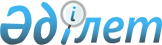 Об утверждении коэффициента зонирования, учитывающего месторасположение объекта налогообложения в городе АстанеПостановление акимата города Астаны от 3 октября 2023 года № 510-2053. Зарегистрировано Департаментом юстиции города Астаны 5 октября 2023 года № 1352-01
      Примечание ИЗПИ!Вводится в действие с 01.01.2024.
      В соответствии с пунктом 6 статьи 529 Кодекса Республики Казахстан "О налогах и других обязательных платежах в бюджет (Налоговый кодекс)", пунктом 1 статьи 37 Закона Республики Казахстан "О местном государственном управлении и самоуправлении в Республике Казахстан", акимат города Астаны ПОСТАНОВЛЯЕТ:
      1. Утвердить коэффициент зонирования, учитывающий месторасположение объекта налогообложения в городе Астане, по районам "Алматы", "Байқоңыр", "Есиль", "Нұра", "Сарыарка" согласно приложениям 1, 2, 3, 4, 5 к настоящему постановлению.
      2. Руководителю Государственного учреждения "Управление архитектуры, градостроительства и земельных отношений города Астаны" в установленном законодательством Республики Казахстан порядке обеспечить:
      1) государственную регистрацию настоящего постановления в Департаменте юстиции города Астаны;
      2) размещение настоящего постановления на интернет-ресурсе акимата города Астаны после его официального опубликования. 
      3. Контроль за исполнением настоящего постановления возложить на первого заместителя акима города Астаны Нуркенова Н.Ж. 
      4. Настоящее постановление вводится в действие с 1 января 2024 года. Коэффициент зонирования по району "Алматы" города Астаны Коэффициент зонирования по району "Байконыр" города Астаны Коэффициент зонирования по району "Есиль" города Астаны Коэффициент зонирования по району "Сарыарка" города Астаны Коэффициент зонирования по району "Нұра" города Астаны
					© 2012. РГП на ПХВ «Институт законодательства и правовой информации Республики Казахстан» Министерства юстиции Республики Казахстан
				
      Аким города Астаны 

Ж. Қасымбек
Приложение 1
к постановлению акимата
города Астаны
от 3 октября 2023 года № 510-2053
№ п/п
Наименование улиц/проспектов/переулков/ перекрестков/ составных частей/жилых массивов
Номер здания
Коэффициент зонирования
1
2
3
4
1.
улица Анатолия Храпатого
14, 15, 17, 19, 21, 21/1, 21/2, 23, 25/1, 25/2, 25
2,4
2.
улица Асқара Тоқпанова
1, 3, 7, 9, 5
2,4
3.
улица Елім-ай
10, 14, 16, 16/1, 18
2,4
4.
улица Ивана Панфилова
14, 15/1, 16, 17/1, 18
2,4
5.
переулок Сарыкеңгір
1, 1/1, 3
2,3
6.
переулок Талды
2, 4
2,3
7.
проспект Абылай хана
2, 2а, 2/1, 4, 4/1, 4/2, 4/4, 4/5, 6, 6/1, 6/2, 6/3, 6/4, 6/5, 6/7, 8, 8/1, 10, 12, 12/1, 12/2, 14, 14/1, 14/2
2,3
8.
проспект Рақымжана Қошқарбаева
2, 6, 8, 10, 10/1
2,3
9.
проспект Тәуелсіздік
1, 1/1, 1б, 1а, 1в, 1/2, 2
2,3
10.
улица Алпамыс батыра
1, 3, 5, 6, 7, 8, 10
2,3
11.
улица Амман
2, 3, 4, 5, 6, 7, 9, 11, 13, 14,
2,3
12.
улица Арасан
1, 2, 2/1, 3, 4, 4/1, 5/1, 6, 6/1, 7, 7/1, 9А, 11, 11/1, 13/1
2,3
13.
улица Асқара Тоқпанова
41, 74, 76, 78, 80, 82
2,3
14.
улица Ахмета Байтұрсынұлы
1, 3, 5, 5А
2,3
15.
улица Гейдара Алиева
2, 2/2, 4, 4А, 6, 8, 10, 12, 14
2,3
16.
улица Жұмекена Нәжімеденова
4, 10, 10/4, 10/3, 10/2, 10/1
2,3
17.
улица Ивана Панфилова
1, 1/1, 2, 3, 3/1, 5, 5/1, 5/2, 6, 7, 7/1, 8, 9, 10, 11, 11/1, 12, 13
2,3
18.
улица Қадырғали Жалайыри
1, 34, 35
2,3
19.
улица Қажымұқана
1, 3, 5, 7, 9, 11, 13, 15
2,3
20.
улица Қаныша Сәтбаева
2
2,3
21.
улица Серпер
2,4,6, 7, 8,10,14,18,20,
2,3
22.
улица Теңгіз
4, 6, 8, 10, 12, 14
2,3
23.
улица Үлкен
1, 2, 2/1, 2/2, 3, 5, 6, 8, 10, 11, 12, 13
2,3
24.
улица Шәмші Қалдаяқова
1, 2, 2/1, 2/2, 4, 4/1, 4/2, 11, 13
2,3
25.
переулок Күншуақ
1, 2, 3, 3а, 4, 5, 5а, 6, 7, 8, 9, 10, 11, 12
2,25
26.
переулок Ойтоған
4-18
2,25
27.
переулок Шашу
1, 2, 3, 4, 4/1, 4/2, 5, 6, 7, 8, 9, 10, 11, 12, 13, 14, 15
2,25
28.
проспект Бауыржана Момышұлы
22/1, 22/2, 22/3, 22/4, 22/5, 22/6, 22/7, 22/8, 22/9, 22/10, 22/11, 22/12, 22/13, 22/14, 24/1, 24/2, 24/3, 24/4, 24/5, 24/6, 24/8
2,25
29.
проспект Мағжана Жұмабаева
17/1, 17/2, 17/3, 17/4, 19/1, 19/2, 19/3, 19/4, 21/1, 21/2, 21/3, 21/4, 21а, 21б, 30/1, 30/2, 30/3, 30/5, 30/6, 30/7, 30/8
2,25
30.
улица Әбу Абдулло Рудаки
8, 10, 12, 14, 16, 18, 20, 22
2,25
31.
улица Баянтау
40, 42, 43, 44, 44а, 45, 46, 47, 48, 50, 51, 53, 55
2,25
32.
улица Бөрілі
39, 40, 41, 42, 43, 44, 45, 46, 47, 48, 49, 50, 51, 52
2,25
33.
улица Қордай
1, 3, 5, 7, 9, 13
2,25
34.
улица Мойынты
43, 43а, 44, 44/1, 45, 46, 47, 48, 49, 50, 51, 52, 53, 54, 55, 56
2,25
35.
улица Сарқан
1, 2, 3, 4, 5, 6, 7, 8, 9, 11, 13
2,25
36.
улица Сұлутөбе
3, 3А, 7, 9, 11, 13, 15, 19, 25, 27, 27а, 29, 31, 33, 35, 37, 39, 41, 43
2,25
37.
улица Түлкібас
43, 45, 47, 48, 48/2, 49, 51, 52, 53, 54, 55, 56, 58
2,25
38.
переулок Ойтоған
1, 3, 5, 7, 9, 11, 13, 15, 17, 19, 19/1
2,2
39.
проспект Мағжана Жұмабаева
15/1, 15/2, 15/3, 15/4
2,2
40.
улица Әбу Абдулло Рудаки
2, 4, 6, 6а, 6/1
2,2
41.
улица Бәйдібека Қарашаұлы
4, 11/17, 19, 40
2,2
42.
улица А24
8
2,2
43.
улица Кеңшіліка Мырзабекова
3, 7, 10
2,2
44.
улица Қалижана Бекхожина
2, 4, 6, 9, 10, 12, 14
2,2
45.
улица Әнуарбека Байжанбаева
1, 3, 3а, 4/1, 5, 6, 7, 8, 10, 12, 14, 15, 15/13, 16
2,2
46.
улица Бәйкена Әшімова
5, 7
2,2
47.
улица Бейімбета Майлина
20А, 20/1, 20/2, 20/3, 20/4, 20/5, 20/6, 20/7, 20/8, 20/8б, 20/9
2,2
48.
улица Мақтая Сағдиева
5, 7
2,2
49.
улица Сағадата Нұрмағамбетова
9
2,2
50.
проспект Абылай хана
1, 3, 3/1, 3/2, 5/1, 5/2, 5/3, 5а, 7, 7/1, 9, 9/1, 9/2, 9/3, 11, 11/1, 11/2, 11/3, 11/4, 13, 13/1, 15, 15/5, 15/6, 15/7, 15/7а, 15д, 15е
2,15
51.
проспект Тәуелсіздік
54
2,15
52.
проспект Шәкәріма Құдайбердіұлы
2, 2/1, 2/2, 2/4, 2/5, 2/6, 2/7, 2А, 4, 4/3, 4/4, 6, 6/1
2,15
53.
улица Жұмекена Нәжімеденова
12, 14, 14/1, 16, 16а, 16б, 16/1, 18/1, 20
2,15
54.
улица Ілияса Жансүгірұлы
1, 3
2,15
55.
улица Қасыма Аманжолова
24
2,15
56.
улица Шәмші Қалдаяқова
15, 15/1, 17
2,15
57.
ВИП городок
1, 3, 5, 7, 9, 11, 13, 17, 19, 21, 23, 24, 25, 26, 27, 28, 29, 30, 31, 31/1, 33/1, 35/1, 35/2, 32, 33, 34, 35, 36, 37, 38, 39, 40, 41, 42, 43, 44, 45, 46, 49, 51, 53, 55, 61
2,1
58.
переулок Сарқырама
1, 1/2, 3/1, 3/2, 4, 5, 7, 9, 10, 11, 13
2,1
59.
переулок Сарыкеңгір
2, 4, 6, 8, 10
2,1
60.
переулок Тоқырауын
8, 10, 11, 12
2,1
61.
улица Асқара Тоқпанова
35, 37
2,1
62.
улица Шарля де Голля
1, 3, 5, 7
2,1
63.
переулок Саян
2, 6
2
64.
переулок Тасшоқы
1, 2, 3, 7, 9
2
65.
переулок Тесіктас
1, 3, 4, 5, 6, 8, 9, 9/1
2
66.
проспект Абылай хана
40, 44/1, 44А, 46, 48, 48/1, 48/2, 48/3, 50, 50а
2
67.
проспект Бауыржана Момышұлы
33, 35, 37
2
68.
проспект Тәуелсіздік
3, 3/1, 3/2, 4, 4/1, 4/2, 4/3, 4/4, 4А, 5, 6, 6/1, 6/2, 6/3, 7, 8, 8/1, 8Г, 9, 10, 11, 11/1, 12, 12/1, 12/2, 13, 14, 14/1, 14/2, 14/3, 16, 16/1, 17/1, 19, 19а, 19д, 21, 21/1, 50, 52
2
69.
улица Қалибека Қуанышбаева
8/1, 9, 9/1, 9/2, 9/3, 15/1, 15/2, 15/3
2
70.
улица № 37
2, 4, 6, 8
2
71.
улица Алпамыс батыра
15, 16, 17, 18, 19, 20, 22, 24
2
72.
улица Асқара Тоқпанова
23, 23/1, 24, 25, 26, 28, 29, 30, 31, 32, 34, 36, 38, 40, 42, 44, 46, 48, 50, 52, 54, 56, 58, 60, 62, 64, 66, 68, 70, 72
2
73.
улица Бейімбета Майлина
23, 29, 29/1, 31, 33, 35, 35А
2
74.
улица Белжайлау
1, 3, 4, 5, 6, 7, 8, 9, 10, 11, 12, 13
2
75.
улица Василия Шукшина
1, 1/1, 2, 2/1, 3, 4, 5, 6, 7, 8, 9, 10, 11, 12, 14, 15, 16, 18
2
76.
улица Владимира Высоцкого
1, 2, 3, 4, 5, 6, 7, 8, 9, 10, 11, 12, 13, 14, 15, 16, 17
2
77.
улица Гейдара Алиева
3/2, 5, 9, 11, 13, 15, 17, 19, 21
2
78.
улица Еренқабырға
1, 2, 3, 4, 5, 6, 7, 8, 9, 9/1, 10, 11, 11/1, 12, 13, 14, 14/1, 14/2, 14/3, 14/5, 14/6, 16/1
2
79.
улица Жаңайдара Жирентаева
2, 2/1
2
80.
улица Жерек
3, 4, 5, 6, 7, 8, 9, 10, 11, 12
2
81.
улица Зеңгір
2, 3, 4, 5, 6, 7, 8, 10, 11
2
82.
улица Қадырғали Жалайыри
7
2
83.
улица Қажымұқана
2, 4, 6, 6/1, 6а, 8, 8/1, 10, 10/1
2
84.
улица Қаныша Сәтбаева
1, 1/1, 3, 3/1, 5, 5/1, 7, 7/1, 7/2, 9, 9/1
2
85.
улица Қасыма Аманжолова
26, 26/1, 28, 28/1, 28/2
2
86.
улица күйші Дина
1, 1/1, 3, 3/1, 5, 5/1, 7, 20, 22, 24, 26, 28, 28/1, 30, 30а, 30/1, 30/2, 32а,34а, 34б
2
87.
улица Қызылой
1, 4, 4А, 6, 8, 10, 12, 14, 18, 20, 22, 24
2
88.
улица Өлеңті
1/3, 2, 2/1, 2/2, 2/3, 2А, 3, 5, 6, 7, 8, 8А, 9, 10, 11, 12, 13, 14
2
89.
улица Өріс
1, 2, 3, 4, 5, 6, 7
2
90.
улица Алексея Петрова
1, 1/1, 1/2, 2, 2/1, 2/2, 3, 3/1, 4, 5, 5/1, 5/2, 5/3, 6, 7, 7/1, 8, 8/1, 9, 11, 12, 12/1, 12/2, 12/3, 13, 14, 14/1, 14/2, 14/3, 14а, 15, НП-3
2
91.
улица Романтиков
3, 5, 7, 9, 11, 13, 14, 15, 16, 17, 19, 21, 23, 25, 27
2
92.
улица Саргүл
1/1, 1/2, 2, 2/1, 2/2, 2/3, 2/4, 2/5, 3, 3/1, 4, 5, 6, 7, 8, 10, 12, 13, 14
2
93.
улица Современников
1, 2, 3, 4, 5, 6, 7, 8, 10
2
94.
улица Шарля де Голля
4, 4/1, 6, 8, 11, 19, 19/1
2
95.
проспект Бауыржана Момышұлы
12, 12а, 14, 16, 16/1, 18, 18/1, 18/2
1,95
96.
проспект Мағжана Жұмабаева
23/1, 23/2, 23/3, 23/4, 23/5, 25/1, 25/2, 25/3, 25/4, 25А
1,95
97.
улица Қаныша Сәтбаева
22, 24/1, 24/2, 24/3
1,95
98.
улица Қосалқы
4, 5, 6, 10, 11, 18, 26, 28, 28/1, 30, 32, 36
1,95
99.
улица Талғар
1, 3, 7, 7/1, 9, 11, 13, 15, 17, 19, 21, 23, 25, 27, 29, 31
1,95
100.
переулок Арқат
2, 3, 4, 5, 6, 7, 8
1,9
101.
переулок Тарлан
1, 2, 3, 4, 5, 5, 6, 7, 8, 9, 10, 11, 12, 12, 13, 14, 15, 16, 17, 19
1,9
102.
проспект Абылай хана
16, 16/1, 17, 17/1, 17а, 17б, 18, 18/1, 19, 19/1, 19/2, 19/3, 19/4, 20, 20а, 20б, 20д, 21, 22, 23, 23/1, 24, 24а, 24/1, 25, 25/1, 25/2, 25/3, 26, 26/1, 26/2, 27, 27/1, 27/3, 28, 28/1, 29/1, 29/4, 30, 31, 32, 34, 36, 38
1,9
103.
проспект Бауыржана Момышұлы
2, 2/1, 2а, 2б, 2В, 2/6, 2/7, 2/8, 2/9, 2/10, 23, 25, 27
1,9
104.
проспект Мағжана Жұмабаева
1, 1/1, 2, 3, 3/1, 4, 4б, 5, 5/1, 5/2, 6, 7, 7/1, 8, 9, 9/1, 9/2, 10, 12, 12/1, 12а, 13, 13Б, 14, 14/1, 16, 16/1, 16/2, 16/3, 16/4, 18, 18/1, 18а
1,9
105.
проспект Тәуелсіздік
43, 45/1, 47/1, 47/2, 47/3, 47/4, 49/2, 49/3, 49/6, 59
1,9
106.
проспект Шәкәріма Құдайбердіұлы
8, 10, 12, 14, 16, 18, 20, 22, 22/1, 24, 24/1
1,9
107.
улица А359
13
1,9
108.
улица Ақыртас
1, 1а, 3, 5, 7, 9, 11, 13, 15, 17, 19, 21
1,9
109.
улица Алтыбақан
5, 6А, 7, 8, 9, 10, 10/1, 12, 14, 14/1, 19, 20/1
1,9
110.
улица Аманат
2, 3, 4, 5, 6, 8, 10, 12, 18, 22, 24, 26, 26/1, 28
1,9
111.
улица Балталы
1, 2, 3, 4, 5, 6, 7, 8, 10, 12, 14, 16, 18, 20
1,9
112.
улица Бейімбета Майлина
15, 16, 16/1, 16/2, 16/3, 16/4, 16/5, 16/8, 16/10, 16/11, 16/12, 17, 19, 21
1,9
113.
улица Дауылпаз
2, 4, 6, 10, 14
1,9
114.
улица Жаңайдара Жирентаева
1, 1/1, 3, 4, 4/1, 5, 6, 6/1, 7, 8, 9, 10, 11, 12, 13, 13/1, 14, 15, 15/1, 15/2, 15а, 15а, 16, 16/1, 17, 17/1, 18, 19, 20, 20/1, 21, 22, 22/1
1,9
115.
улица Ілияса Жансүгірұлы
2, 2/1, 4, 4/1, 4/2, 4/3, 4/4, 6/1, 6/2, 8, 8/1, 8/2, 8/3, 10, 10/1, 10/2
1,9
116.
улица Қажымұқана
12, 12а, 12б, 12в, 14, 14/1, 14/2, 16, 18, 18/2, 18/3, 20, 20а, 22, 22/1, 24, 26, 28
1,9
117.
улица Қаныша Сәтбаева
4, 4/1, 4/2, 6, 6/1, 8, 8/1, 10, 10А, 12, 14, 16, 16/1, 18, 20
1,9
118.
улица күйші Дина
16, 16/1, 17, 18, 18/1, 23, 23/1, 25, 23/2, 23/3, 25/1, 25/2, 27, 29, 29/1, 31
1,9
119.
улица Майқайың
1, 2, 6, 8, 10, 12
1,9
120.
улица Манаса
3/1, 9, 9А, 11, 11/1, 11/2, 11/3, 13, 13/1, 13/2, 15
1,9
121.
улица Манатау
1, 2, 2/1, 3, 4, 5, 6, 6а, 7, 9, 11, 13, 15, 17, 19, 21, 23, 25, 27
1,9
122.
улица Алексея Петрова
17, 17а, 17/1, 19, 19/1, 21, 21/2, 21/3, 23, 23/1, 23/2, 24, 24а, 24б, 25, 25/1, 26, 26/1, 27, 28, 28/1, 29, 30, 30/1, 31, 31/1, 31А, 32, 32/1, 32/2, 34
1,9
123.
улица Фазыла Кәрібжанова
3
1,9
124.
улица Шертер
2, 3, 5, 6, 7, 8, 9, 10, 11, 12, 14, 16, 18, 18/1
1,9
125.
улица Аманжола Бөлекпаева
6, 8, 9, 9/1, 10, 10/1, 12, 13, 14, 16, 35
1,85
126.
улица Ахмета Байтұрсынұлы
35, 37, 37/1
1,85
127.
улица Кенена Әзірбаева
10, 12, 14, 16
1,85
128.
проспект Абылай хана
33, 35, 37, 37/1, 39, 39/1, 41, 41/1, 41/2, 41/3, 41/3, 43, 43/1, 43/2, 43б, 43г, 45, 45а, 45е, 45к, 47, 49, 49/1, 49/2, 49/3, 51, 51/1, 55, 55/1, 57, 57/1, 59, 59/1, 59а
1,8
129.
проспект Бауыржана Момышұлы
5, 7, 9, 11, 13, 13/1, 13/2, 13/3, 13а, 15, 15а, 19, 21
1,8
130.
проспект Рақымжана Қошқарбаева
26, 32 л, 32 к, 32/3 и, 32/4 д, 32/2 е, 34
1,8
131.
проспект Тәуелсіздік
18, 18/1, 20, 20/1, 22, 24, 24а, 24б, 24/2, 26, 26/1, 26/2, 27/1, 27/2, 28, 28/1, 29/2, 30, 30а, 30б, 31, 32, 34, 34/1, 36, 48
1,8
132.
проспект Шәкәріма Құдайбердіұлы
28, 30, 30/1, 32, 34, 36, 36/1, 36/2, 36/3, 38, 38а, 38б, 40, 40а, 42, 44, 46
1,8
133.
улица Қасыма Аманжолова
32
1,8
134.
улица А191
2
1,8
135.
улица А27
2, 8
1,8
136.
улица А36
28
1,8
137.
улица А37
6
1,8
138.
улица Асқара Тоқпанова
22
1,8
139.
улица Ахмета Байтұрсынұлы
12, 12/1, 17, 17/1, 17/2, 19, 23, 23/2, 23/1 б, 27
1,8
140.
улица Бейімбета Майлина
1, 3, 3/1, 3/2, 4, 4/1, 5, 5/1, 5/2, 6, 7/1, 7/2, 7, 8, 9, 10, 11, 11/1, 12, 13, 14
1,8
141.
улица Ғабидена Мұстафина
1, 1/1, 1/2, 1/3, 3, 3/1, 3/2, 3/3, 5, 5/1, 5а, 7, 7/1, 7/2, 9
1,8
142.
улица Қайрата Рысқұлбекова
1, 2, 2а, 2/1, 2/2, 2/3, 3, 4, 4/1, 4/2, 4/3, 4/4, 5, 6, 7, 7/1, 7/2, 8, 8/1, 8/2, 8/3, 8А, 9, 11, 11/1, 11/2, 11/3, 11/4, 13, 15, 17, 19,
1,8
143.
улица Қаныша Сәтбаева
11, 11/1, 11/2, 11/3, 11/4, 11/5, 11а, 11Б, 13, 13/1, 13/2, 13/3, 15, 17, 17/1, 17/2, 19, 19/1, 23, 23/1, 23/2, 25, 29, 29/1
1,8
144.
улица күйші Дина
2, 2/1, 2/2, 4, 4/2, 4/3, 6, 8, 8/1, 9, 11, 11/1, 12, 12/1, 12/2, 13, 14, 15, 35, 36, 36/1, 36/2, 37, 37/1, 37а, 38, 38/1, 39, 39корпус 1, 40, 40/1, 41, 42, 42/1, 42/2, 44, 44/1, 44/2, 44/3, 44б, 46/1, 46/2, 46/3
1,8
145.
улица Ғабита Мүсірепова
1, 2, 2/1, 2/2, 3, 4, 4/1, 4/2, 4/3, 5, 5/1, 5/2, 6, 6/1, 6/2, 6/3, 6/4, 7, 7/1, 7/2, 7/3, 8, 8/2, 9, 9А, 10, 10/1, 10/2, 10/3, 10 а, 12, 14, 14А, 14/1, 16
1,8
146.
улица Алексея Петрова
16, 16/1, 16/2, 16/3, 16/4, 18, 18/1, 18/2, 20, 22
1,8
147.
улица Сағадата Нұрмағамбетова
31
1,8
148.
переулок Ақберен
3, 5, 7, 9, 11
1,75
149.
переулок Ақсұңқар
2, 3, 4, 5, 6, 7, 9, 10, 11, 12, 13, 15, 17
1,75
150.
переулок Ақшатау
1, 2, 3, 4, 5, 6, 7, 9, 11
1,75
151.
переулок Алмалы
1, 3, 5, 7
1,75
152.
переулок Арал
2, 3, 4, 5, 6, 7, 8, 9, 10, 11, 12, 13, 14, 15, 16, 17, 18, 19, 20, 21
1,75
153.
переулок Дегелен
1, 2, 3, 4, 5, 6, 7, 8, 9, 10, 11, 12, 13, 13, 14, 15
1,75
154.
переулок Дегерес
1, 2, 3, 4, 5, 6, 7, 8, 9, 10, 11, 12, 13, 14, 15, 16, 17, 18, 19, 20, 21, 22, 23, 24, 25, 26, 28, 30, 31, 32, 34
1,75
155.
переулок Жайдарман
1, 2, 3, 4, 6, 8, 10, 10а, 12, 12а, 12б, 12в
1,75
156.
переулок Жаңаөзен
1, 2, 3, 4, 5, 6, 7, 8, 9, 10, 12
1,75
157.
переулок Келес
1, 3, 5, 7, 9, 11, 13, 15, 17, 19
1,75
158.
переулок Кемел
4, 6, 8, 10, 12, 14, 16, 18
1,75
159.
переулок Көкорай
1, 2, 3, 4, 5, 6, 8, 9, 10, 11, 12, 13, 14, 15, 16, 17, 18, 19, 20, 21, 22
1,75
160.
переулок Көкпар
1, 2, 3, 4, 5, 5, 6, 7, 8, 9, 11, 12, 13, 14, 15, 16, 17, 18, 19, 20, 21, 22
1,75
161.
переулок Қызан
1, 3, 4, 5, 7, 8, 9, 10, 11, 12, 13, 14, 15, 16, 17, 18, 19, 20
1,75
162.
переулок Қызылкөл
1, 2, 3, 4, 5, 6, 7, 8, 9, 10, 11, 12, 13, 14, 15, 16, 17, 18
1,75
163.
переулок Қызылқұм
1, 2, 3, 4, 5, 6, 8, 9, 10, 11, 12
1,75
164.
переулок Мерей
2, 4, 6, 8, 10, 12
1,75
165.
переулок Нұрлы
1, 2, 3, 5, 6, 7, 8, 10, 11, 12, 13, 14
1,75
166.
переулок Сайрам
1, 3, 5, 7, 9, 11
1,75
167.
переулок Сарытау
1, 2, 3, 4, 5, 6, 7, 8, 9, 10, 11, 12, 13, 15, 17
1,75
168.
переулок Шабыт
2, 4, 6, 4б
1,75
169.
переулок Шаттық
1, 1а, 3, 4, 5, 7, 8, 9, 10, 11, 12, 13, 14, 15, 16, 17, 18, 20, 20/1
1,75
170.
переулок Шырайлы
1, 2, 3, 4, 5, 6, 8, 9, 10, 11, 12, 13
1,75
171.
переулок Теміртау
1, 2, 3, 4, 5, 6, 7, 8, 9, 11, 12, 13, 14, 15, 16, 17, 18, 18/1, 19
1,75
172.
проспект Бауыржана Момышұлы
4, 4/1, 6/1, 6/2, 6а, 8, 8/1, 10/1, 10/2, 28/1, 28/2, 28/3, 28/4, 28/5, 28/6, 28/7, 28/8, 28/10, 28/11, 28/12, 28/13, 28/14, 28/15, 28/16, 28/17
1,75
173.
проспект Мағжана Жұмабаева
27/2, 27/3, 27/5, 27/7, 27/6, 27/8, 27/9, 27/10, 27/11, 29/2, 29/3, 29/4, 29/5, 29/6, 29/7, 29/8, 29/9, 29/10, 29/11, 31/1, 31/2, 31/3, 31/4, 31/5, 31/6, 32/1, 32/2, 32/3, 32/4, 32/6, 32/7, 32/8, 32/9, 32/10, 32/11, 32/12, 32/13, 33/1, 33/2, 33/3, 33/4, 33А, 33Б, 33в, 34/1, 34/2, 34/3, 34/4, 34/5, 34/6, 34/7, 34/8, 34/9, 36/1, 36/2, 36/3, 36/4, 38/1, 38/2, 38/2а, 38/3, 40/1, 40/2, 40/3, 42/1, 42/2, 42/3
1,75
174.
проспект Рақымжана Қошқарбаева
9, 11/1, 11/2, 15, 80
1,75
175.
проспект Тәуелсіздік
38, 38/2, 38/6, 38/8, 38/9, 40/1, 40/2, 40/3, 40/4, 40/5, 40/6, 40/7
1,75
176.
проспект Шәкәріма Құдайбердіұлы
25, 25/1, 25/2, 25/3, 29, 29/1, 31, 31/1, 31/2, 68
1,75
177.
улица Қасыма Аманжолова
34
1,75
178.
улица Айнакөл
1, 1/1, 3, 5, 7, 9, 11, 13, 15, 15б, 75, 77, 79, 81, 83, 85, 87, 89, 91кв.1, 91кв.2, 93, 95, 97, 99, 101, 103, 105, 107, 111, 113, 115, 117, 119, 121, 121/1, 123, 125, 127, 129, 131, 133, 135, 137, 139, 141, 143, 145, 147, 149, 155, 157, 159, 161
1,75
179.
улица Ақарыс
1, 2, 3, 4, 5, 6, 7, 8, 9, 10, 11, 12, 13, 14, 15, 16, 17, 18, 19, 20, 21, 22, 23, 24, 25, 25а, 26, 27, 28, 29, 29а, 30, 31, 32, 33, 34, 35, 36, 37, 38, 38а, 39, 40, 41, 42, 43, 44, 45, 46, 47, 49, 51, 53, 55, 57, 59, 61
1,75
180.
улица Ақсу-Аюлы
1, 3, 5, 6, 7, 8, 9, 10, 11, 12, 13, 14, 16, 17, 18, 20, 22, 23, 25, 27, 27/1, 28, 29, 30, 31, 32, 33, 35, 35а, 38, 40
1,75
181.
улица Ақыртас
23, 25, 25/1, 27, 29, 31, 33, 33/1, 35
1,75
182.
улица Аманжола Бөлекпаева
15
1,75
183.
улица Арғанаты
1, 1/1, 3, 4, 5, 8, 9, 10, 11, 12, 13, 14, 15, 16, 17, 18, 25, 31, 35, 35, 37, 39, 43, 47, 49
1,75
184.
улица Арқайым
1, 2, 3, 4, 5, 7, 7А, 9, 11
1,75
185.
улица Аршын
1, 3, 5, 7, 9, 11, 13
1,75
186.
улица Бағаналы
2, 3, 4, 5, 6, 7, 8, 9, 10, 11, 12, 13, 14, 15, 16, 17, 18, 19, 20, 21, 22, 23, 25, 26, 27, 28, 29, 30, 31, 32, 33, 34, 35, 36, 37, 38, 39, 40, 41, 42, 43
1,75
187.
улица Балбырауын
1, 3, 4, 5, 7, 8, 9, 10, 11, 13, 14, 15, 16, 17, 18, 19, 20, 21, 25, 25а, 27, 29, 31, 33, 35
1,75
188.
улица Балқантау
3, 7, 9, 13, 15, 17, 19, 21, 23, 25, 27, 27а, 31, 33, 35, 37, 39, 41, 43, 45, 46, 47, 48, 49, 50, 51, 52, 52а, 53, 55, 56, 57, 58, 58/1, 59, 60, 61, 62, 63, 64, 65, 66, 67, 68, 69, 72, 74, 75, 76, 77, 79, 80, 81, 82, 83, 84, 85, 86, 87, 88, 89, 90, 91, 90/1, 90/2, 92, 93, 94, 95, 95аА, 96, 97, 98, 99, 100, 101, 101а, 102, 103, 104, 105, 107, 109, 110, 111, 112, 113, 114, 115, 117, 118, 119, 120, 121, 122, 123, 124, 125, 127, 129, 131, 133, 135, 137, 141, 143, 145, 147, 151, 153, 155, 155а, 157, 159, 161, 163, 165, 167, 169, 171, 173, 175, 177, 179, 181, 183, 189, 191, 193, 195, 197, 199, 201, 203, 207, 209, 211, 213
1,75
189.
улица Баянтау
2, 3, 4, 5, 7, 8, 10, 13, 14, 15, 16, 19, 21, 22, 23, 24, 25, 26, 27, 27а, 28, 29, 30, 31, 33, 34, 35, 36, 37, 38, 38/1, 39, 41, 41а
1,75
190.
улица Бекарыс
1, 3, 4, 5, 6, 7, 8, 9, 10, 11, 12, 13, 14, 15, 16, 17, 18, 19, 20, 21, 22, 23, 24, 26, 27, 28, 28, 29, 30, 31, 32, 32А, 34, 36, 37, 38, 39, 40, 41, 42, 43, 44, 45, 46, 48, 50, 52, 54/1
1,75
191.
улица Берен
1, 2, 2а, 3, 4, 4/1, 5, 6, 7, 8, 9, 10, 11, 12, 14, 16, 18, 20, 22
1,75
192.
улица Бозторғай
10, 18, 20, 2, 4, 6, 14, 16, 24
1,75
193.
улица Бөрілі
1, 3, 4, 5, 5а, 6, 7, 8, 9, 9, 11, 12, 12, 13, 14, 15, 16, 17, 18, 19, 20, 21, 22, 23, 25, 26, 27, 28, 29, 30, 31, 33, 34, 35, 36, 37, 38
1,75
194.
улица Бұқтырма
1, 2, 3, 4, 5, 6, 7, 8, 9, 10, 11, 11/1, 12, 13, 14, 15, 16, 17, 18, 19, 20, 21, 22, 23, 24, 25, 26, 27, 28, 29, 30, 31, 32, 33, 34, 35, 36, 37, 38, 39, 40, 41, 42, 43, 44, 45, 46, 47, 48, 49, 50, 51, 52, 53, 54, 56, 57, 58, 59, 60, 61, 62, 63, 64, 65, 66, 67, 68, 70, 72, 74
1,75
195.
улица Бурабай
1, 2, 3, 4, 5, 6, 7, 8, 9, 10, 10/1, 11, 12, 13, 14, 15, 16, 17, 18, 19, 20, 21, 22, 22/1, 22/2, 23, 24, 25, 26, 27, 29, 30, 31, 32, 33, 34, 36, 37, 38, 39, 40, 41, 42, 43, 44, 45, 47, 48, 50, 52, 52/1, 54, 56
1,75
196.
улица Ғабидена Мұстафина
2, 4, 6, 8, 10, 10/1, 11, 12, 13, 13/1, 13а, 14, 15, 15/1, 15/2, 16, 18, 20, 21, 21/1, 21/2, 21/3, 21/4, 21/5, 21/5, 21/6, 21/7, 22, 24, 26, 26а, 26б, 28, 30, 32, 34, 36, 36/1, 38, 40, 42, 44, 48, 50, 52, 54, 56, 58, 60, 62, 64, 66
1,75
197.
улица Еділ
1, 2, 4, 6, 7, 8, 9, 10, 11, 12, 13, 15, 16, 16/1, 17, 18, 18/1, 19, 20, 20/1, 21, 22, 23, 24, 25, 26, 27
1,75
198.
улица Ер Көкше
1, 1/1, 3, 5, 7, 9, 9/1, 11, 13, 15, 17, 19, 21, 23, 25, 27, 29, 31, 33, 35, 37, 39, 41, 43, 45, 47, 49
1,75
199.
улица Ер Қосай
1, 2, 3, 4, 5, 7, 8, 9, 10, 11, 12, 13, 14, 15, 16, 17, 18, 19, 20, 21, 22, 23, 24, 25, 26, 27, 28, 29, 30, 31, 32, 33, 34, 35, 36, 37, 38, 39, 40, 41, 42, 43, 44, 45, 46, 47, 48, 49, 50, 51, 52
1,75
200.
улица Ер Тарғын
1, 2, 3, 4, 5, 6, 7, 8, 9, 10, 11, 12, 13, 14, 15, 16, 17, 18, 19, 20, 21, 22, 23, 23а, 23б, 23в, 24, 25, 26, 27, 28, 29, 30, 31, 32, 33, 34, 34/1, 35, 36, 37, 38, 39, 40, 41, 42, 43, 44, 45, 46, 47, 48, 49, 50, 51, 52
1,75
201.
улица Ертіс
1, 3, 4, 5, 6, 7, 8, 9, 10, 11, 11/1, 12, 12/1, 12/2, 13, 14, 15, 16, 17, 18, 18/2, 19, 20, 21, 22, 23, 24, 25, 26, 27, 28, 30, 31, 32, 33, 34, 35, 36, 37, 38, 39, 40, 41, 42, 43, 44, 45, 46, 47, 48, 50, 51, 52, 53, 54, 55, 56, 57, 58, 59, 60, 61, 62, 63, 64, 66, 67, 68, 69
1,75
202.
улица Есіл
1, 2, 3, 4, 6, 7, 8, 9, 10, 11, 12, 13, 14, 15, 16, 17, 18, 19, 20, 21, 22, 23, 24, 25, 26, 27, 28, 29, 30, 31, 32, 33, 34, 35, 36, 37, 38, 39, 40, 41, 42, 43, 44, 45, 46, 47, 48, 49, 50, 51, 52, 53, 54, 55, 56, 58, 59, 60, 61, 62, 63, 64, 65, 66, 67, 68, 69, 70, 71, 73, 74, 75, 76, 77
1,75
203.
улица Жайық
1, 2, 2, 3, 4, 5, 6, 7, 8, 9, 10, 11, 12, 14, 14/1, 15, 16, 17, 18, 19, 20, 21, 22, 23, 24, 25, 26, 27, 28, 29, 30, 31, 32, 33, 35, 37
1,75
204.
улица Жалантөс
2, 4, 6, 8, 10, 12, 14, 16, 18, 20, 22
1,75
205.
улица Жаңарыс
1, 2, 3, 4, 6, 7, 7А, 8, 9, 10, 11, 12, 13, 14, 15, 16, 17, 18, 19, 20, 21, 22, 23, 24, 25, 26, 27, 28, 29, 30, 31, 32, 33, 34, 36, 37, 38, 38, 39, 40, 41, 42, 43, 44, 45, 46, 47, 49, 51, ВП-1
1,75
206.
улица Жанкент
2, 3, 4, 5, 6, 7, 8, 9, 10, 11, 12, 13, 14, 15, 16, 17, 18, 19, 20, 21, 22, 23, 24, 29, 30, 32, 33, 34, 35, 36, 37, 38, 39, 40, 41, 43, 44, 46, 48, 50, 52, 54, 54А, 56, 57, 58, 59, 60, 61, 62, 63, 64, 65, 66, 67, 68, 70, 72, 73, 74, 75, 76, 77, 78, 79, 80, 83, 84, 85, 86, 88, 89, 90, 91, 92, 93, 94, 95, 96, 96/1, 96/2, 97/1, 98, 99, 100, 101, 102, 103, 104, 105, 106, 108, 110, 111, 112, 113, 114, 116, 117, 118, 119, 120, 121, 122, 124, 125, 126, 127, 128, 129, 130, 131/1, 132, 133, 134, 136, 136а, 139, 141, 141/1, 142, 143, 144, 145, 145а, 147, 149, 150, 151, 152, 153, 154, 155, 156, 157, 158, 160, 162, 164, 166, 168, 170, 172, 174, 176, 178, 180, 182, 182/1, 184, 186, 186а, 188, 190, 192, 194б, 196, 196/1, 198, 200, 202, 204, 205, 78,
1,75
207.
улица Жаркент
1, 2, 3, 4, 5, 6, 7, 8, 9, 10, 11, 12, 13, 14, 15, 16, 17, 18, 19, 20, 21, 22, 23, 24, 25, 26, 27, 28, 29, 30, 31, 32, 33, 34, 35, 36, 37, 38, 39, 41, 42, 43, 44, 45, 45а, 48
1,75
208.
улица Зеренді
1, 2, 2/1, 3, 4, 4/1, 5, 6, 7, 8, 8А, 9, 10, 11, 12, 13, 14, 15, 16, 17, 17/1, 18, 19, 20, 21, 22, 23, 24, 25, 25а, 26, 29, 35, 35а, 37, 39, 41
1,75
209.
улица Іле
1, 2, 3, 4, 5, 6, 7, 8, 9, 10, 11, 11/1, 13, 15, 17, 18, 19, 20, 21, 22, 23, 24, 25, 26, 27, 28, 29, 30, 31, 32
1,75
210.
улица Қайрата Рысқұлбекова
16, 16А, 16/1, 16/2, 16/3
1,75
211.
улица Қалба
2, 4, 6, 8, 10, 12, 14, 16, 18, 20
1,75
212.
улица Қаныша Сәтбаева
26/1, 26/2, 26/3, 26/4, 26/5, 26/6, 26/7, 26/8, 26/9, 26/10, 26/11, 26а, 31
1,75
213.
улица Қарасаз
3, 7, 9, 11, 13, 15, 17, 19, 21, 23
1,75
214.
улица Қарабат
1, 1/1, 2, 3, 5, 9, 13, 17
1,75
215.
улица Кеген
1, 2, 3, 4, 5, 6, 7, 8, 9, 10, 10а, 11, 12
1,75
216.
улица Кенгір
1, 2, 3, 4, 5, 7, 8, 9, 10, 11, 12, 13, 14, 15, 16, 17, 19, 21, 23, 25
1,75
217.
улица Кобыланды батыра
2, 6, 7, 7А, 7Б, 7В, 7Г, 7Д, 10, 12, 14, 16, 18, 20, 22, 24, 26, 30, 34
1,75
218.
улица Қозыбасы
3, 5, 7, 9, 11, 13, 15, 17, 19, 21, 23, 25, 27, 29, 31, 33
1,75
219.
улица Қоңыраулы
1, 3, 5, 7, 7/1, 9
1,75
220.
улица Қордай
14, 16, 18, 19, 20, 21, 23, 24, 25, 25/1, 26, 27, 28, 29, 31, 33, 35, 39, 41, 43, 45, 47, 49, 51, 55, 57а, 57, 59, 61, 63, 65, 67, 69, 71, 73
1,75
221.
улица Құмкент
47, 49, 51, 52, 53, 54, 55, 56, 56, 57, 58, 59, 60, 61, 62, 64
1,75
222.
улица Құндызды
1, 2, 3, 4, 5, 6, 7, 8, 10, 12, 14
1,75
223.
улица Лепсі
1а, 2, 3, 4, 5, 6, 7, 8, 9, 10, 11, 12, 13, 14, 14а, 14б, 15, 16, 17, 18, 19, 20, 21, 22, 23, 24, 25, 26, 27, 28, 29, 30, 31, 32, 33, 34, 35, 36, 37, 38, 39, 41, 42, 42/1, 42/1, 42/1, 43, 45, 46, 47, 49, 51, 53, 55, 57, 61, 71, 73, 75, 77
1,75
224.
улица Майдақоңыр
2, 6, 8, 8А, 10, 12, 14, 16, 20, 24, 26, 28, 30, 32, 34, 36, 38, 40, 42, 44, 46, 48, 50, 52
1,75
225.
улица Мәшhүр Жүсіп Көпейұлы
2, 3, 4, 5, 6, 7, 8, 9, 10, 11, 15, 17
1,75
226.
улица Мойынты
1, 2, 3, 4, 5, 6, 7, 8, 9, 10, 11, 14, 15, 16, 17, 18, 19, 19а, 19б, 20, 21, 22, 23, 25, 26, 27, 28, 29, 30, 31, 32, 33, 34, 35, 36, 37, 38, 39, 40, 41, 42
1,75
227.
улица Ғабита Мүсірепова
11, 13
1,75
228.
улица Обаған
6, 8, 10, 12, 16, 20, 22, 26, 28, 30
1,75
229.
улица Ошақты
1, 2, 7, 9, 15/1, 17, 18, 19, 21, 23, 24, 25, 26, 27, 28, 29, 30, 31, 32, 33, 34, 34а, 35, 36, 38, 40, 42, 44
1,75
230.
улица Сарқан
15а, 16, 17, 18, 20, 22, 24, 26, 27, 28, 29, 30, 31, 32, 33, 34, 35, 36, 37, 38, 39, 40, 41, 42, 43, 45, 46, 47, 47кв. 2, 48, 49, 50, 51, 52, 53
1,75
231.
улица Сiлетi
1, 2, 3, 4, 5, 6, 7, 8, 9, 10, 11, 12, 13, 14, 15, 16, 18, 20, 22, 24, 26, 28, 30
1,75
232.
улица Сырымбет
1, 3, 4, 5, 6, 7, 8, 9, 10, 11, 12, 13, 14, 15, 16, 17, 18, 19, 20, 21, 23, 24, 26, 27, 29, 30, 31, 32, 33, 34, 35, 36, 37, 38, 39, 40
1,75
233.
улица Таскескен
1, 2, 3, 4, 5, 6, 8, 9, 10, 11, 12, 13, 14, 15, 16, 17, 18, 19, 20, 21, 22, 23, 24, 25, 26, 27, 28, 29, 30, 32, 33, 34, 35, 37, 38, 39, 40, 41, 42, 43, 44, 45, 46, 47, 48, 49, 49а, 50, 51, 52, 53, 54, 55, 56, 57, 58, 59, 60, 61, 62, 63, 64, 66, 68, 70, 72, 74, 76, 78, 80, 82, 84, 86, 88, 90, 92, 94, 96, 98, 100, 102, 104, 106, 108, 110, 112
1,75
234.
улица Темірбека Жүргенова
27, 27/1, 29
1,75
235.
улица Түлкібас
1, 3, 3/1, 5, 6, 7, 8, 9, 10, 12, 13, 14, 17, 18, 20, 21, 23, 25, 26, 27, 28, 29, 30, 31, 32, 33, 34, 35, 36, 37, 38, 39, 40, 41, 42, 44, 46
1,75
236.
улица Үшкілтай Субханбердина
2, 4, 6, 8, 10, 12, 14, 16/1, 18, 18А, 20, 22, 26, 30
1,75
237.
улица Хантау
2, 4, 6, 8, 10, 12, 16, 16А
1,75
238.
улица Шу
1, 2, 3, 4, 5, 6, 7, 8, 9, 10, 12, 13, 14, 15, 16, 17, 18, 19, 20, 20/1, 21, 22, 23, 24, 25, 26, 27, 28, 29, 30, 31, 33, 34, 35, 36, 37, 38, 39, 40, 41, 42, 43, 44, 45, 46, 47, 48, 49, 50, 51, 52, 53, 54, 55, 56, 57, 58, 59, 61, 62, 63, 64, 66, 67, 68, 69, 70, 71, 72, 73, 74, 75, 613
1,75
239.
улица Ырғыз
1, 3, 5, 7, 9, 11, 13, 15, 17, 19, 21, 23, 25, 27
1,75
240.
улица Сарыкөл
14б
1,75
241.
жилой массив Күйгенжар
1,7
242.
жилой массив Мичурино
1,7
243.
жилой массив Интернациональный
1,7
244.
проспект Мағжана Жұмабаева
35
1,7
245.
проспект Рақымжана Қошқарбаева
23, 25, 27/1, 27/2, 29, 31, 37, 40, 40/1, 40/2, 42, 42/1, 44, 46, 46/1, 46/2, 50, 50/1
1,7
246.
проспект Шәкәріма Құдайбердіұлы
3, 5, 7, 17, 17/1, 17/3
1,7
247.
улица Айнакөл
60/5, 66/1
1,7
248.
улица Аманжола Бөлекпаева
1, 2, 4
1,7
249.
улица Ахмета Байтұрсынұлы
33/1
1,7
250.
улица Бехтерева
19/1, 19/2, 19/3
1,7
251.
улица Ілияса Жансүгірұлы
7, 7/1, 12, 12/1, 12/2, 12/5, 14, 14/1, 14/2, 14/3, 14а
1,7
252.
улица Қайрата Рысқұлбекова
27, 27/1, 27/2, 27/3
1,7
253.
улица Кенена Әзірбаева
4/1, 6, 6/1, 6/2, 6/3, 6/4, 6/5, 8, 39, 41
1,7
254.
улица Манаса
14/1, 14/2, 14/4, 16, 17, 17/1, 18, 19, 20, 20/1, 20/2, 21, 22/1, 22/2, 23/1, 23/2, 23/3, 23/4, 23/5, 23/6, 23/7, 23/9
1,7
255.
улица А195
1
1,7
256.
переулок Ақкөл
1, 2, 3, 4, 5, 6, 8, 9, 12
1,65
257.
проспект Рақымжана Қошқарбаева
1, 3, 4, 5, 9, 12
1,65
258.
улица Айнакөл
39, 41, 43, 43/1, 43/2, 45, 45а, 45б, 47
1,65
259.
улица Ахмета Байтұрсынұлы
19, 21, 23, 25, 27, 29, 31, 33, 35, 39, 45, 47, 49, 51, 53, 54, 55, 56, 56/1, 57, 58, 58/1, 60, 60/1, 61, 63, 65, 67, 69, 71, 73
1,65
260.
улица Балқантау
4, 6, 8, 10, 12, 14, 16, 18, 20, 22, 24, 26, 28, 30, 32, 36, 38, 40, 42, 44
1,65
261.
улица Бесшалқар
1, 2, 3, 4, 5, 6, 7, 8, 9, 10, 11, 12, 14, 16, 18
1,65
262.
улица Қаратал
1, 2, 3, 4, 4а, 5, 7, 9, 10, 11, 12, 13, 14, 15, 15/1, 15а, 16, 17, 17/1, 17/2, 18, 19, 20, 21, 22, 23, 24, 25, 26, 27, 28, 30, 31, 32, 33, 34, 36, 38
1,65
263.
улица Қордай
32, 34, 36, 38, 40, 42, 44, 46, 48, 75, 77
1,65
264.
улица Құмкент
3, 5, 5а, 6, 6, 7, 8, 10, 11, 11, 12, 14, 15, 16, 17, 18, 19, 21, 22, 23, 24, 25, 26, 27, 30, 31, 32, 33, 34, 35, 36, 38, 39, 40, 41, 44, 45, 46, 48
1,65
265.
улица Таскескен
65, 67, 69, 71, 73, 118, 120, 120, 124, 126, 130
1,65
266.
проспект Рақымжана Қошқарбаева
56, 56/2
1,6
267.
улица Айгөлек
1, 2, 2/1, 3, 4, 5, 6, 7, 8, 9, 10, 11, 12, 13, 14, 15, 15/1, 16, 17, 17/1, 19, 21
1,6
268.
улица Кенена Әзірбаева
47
1,6
269.
улица Қордай
79а, 79
1,6
270.
улица Жұмекена Нәжімеденова
34, 34/1, 34а
1,6
271.
улица Сарыжазық
1, 2, 3, 4, 5, 7
1,6
272.
улица Темірбека Жүргенова
18, 18/1, 18/2
1,6
273.
улица Шәмші Қалдаяқова
27, 29
1,6
274.
улица Сарыағаш
6, 10, 12, 17
1,55
275.
улица Айнакөл
16, 18, 20, 22, 24, 26, 26/1, 28, 22а, 22б, 30, 32, 36, 38, 40, 42, 42/1, 44, 46, 48, 50, 52, 54
1,55
276.
улица Бесбалық
7, 9, 10, 12, 13, 14, 15, 16, 17, 18
1,55
277.
улица Енесай
2, 3, 4, 5, 6, 7, 7А, 8, 9, 10, 12, 14, 16, 16а, 16б
1,55
278.
улица Қордай
50, 52, 54, 58, 58а, 60
1,55
279.
улица Масаты
49, 49а, 51, 53, 55, 57
1,55
280.
улица Орхон
19, 21, 23, 25, 27, 29, 31, 33, 33в, 35/1, 35/2, 37, 38, 39, 40, 41, 42, 45, 46, 47, 48, 49, 49а, 50, 52, 53, 57
1,55
281.
улица Отыкен
1, 3, 3, 5, 7, 8, 9, 11, 15, 16, 18, 20, 22, 24, 26, 28, 29, 30, 31, 33, 34/1, 42, 44
1,55
282.
улица Райымбек батыра
46
1,55
283.
улица Өзбекәлі Жәнібека
32, 35/1, 36, 38, 42, 43, 45, 47
1,55
284.
переулок Ақтоған
2, 3, 4, 5, 6, 7, 8, 11
1,5
285.
переулок Алқоңыр
1, 2, 4, 6, 7, 8/1, 10
1,5
286.
переулок Наурызым
1, 4, 4/1, 8, 10, 12/1
1,5
287.
улица Сарыағаш
1, 3, 5, 7, 9
1,5
288.
переулок Сүтбұлақ
7, 9, 10
1,5
289.
переулок Шыңырау
3, 4а
1,5
290.
улица Айнакөл
2, 8, 10, 12
1,5
291.
улица Аманжола Бөлекпаева
20
1,5
292.
улица Атамұра
2, 3, 4, 5, 5/1, 5/2, 6, 7, 8, 8/1, 9, 10, 10а, 11, 11/1, 11а, 12, 12/1, 13, 14, 14а, 14б, 15, 16, 17, 18, 18а, 18б, 19, 20, 20/1, 20/2, 21, 23, 23/1, 23а, 24, 25, 25А, 27, 28, 28/1, 28/2, 29, 30, 31, 32, 32/1, 33, 34, 34/1, 34/2, 35, 36, 36/2, 37, 38, 38/1, 39, 40, 40А, 41, 42, 42А, 43, 44, 44А, 44б, 45, 47
1,5
293.
улица Ахмета Байтұрсынұлы
41, 41/1, 41/2, 41/3, 46/1, 47
1,5
294.
улица Бәйшешек
1, 2, 3, 4, 5, 6, 7, 8, 9, 10, 10/1, 11, 12, 13, 14, 15, 16, 17, 18, 19, 20, 21, 22, 23, 24, 25, 26, 27, 28, 29, 30, 31, 32, 33, 34, 35, 36, 37, 38, 39, 40, 41, 42, 44, 48, 50, 52, 54
1,5
295.
улица Бастөбе
1, 1А, 2, 3, 4, 4А, 5, 6, 6А, 7, 7А, 8, 9, 10, 11, 12, 13, 13а, 14, 15, 15А, 16, 17, 17А, 19, 19/1, 19А, 23, 25, 27/1, 29/1, 33, 33/1, 33/2, 33/3, 33/4, 35, 35/1, 37, 37/1
1,5
296.
улица Бірімжановтар
9, 11, 23, 29, 27, 39, 37
1,5
297.
улица Бозінген
1, 6, 12, 18
1,5
298.
улица Бозшолақ
1, 3, 5, 7
1,5
299.
улица Бұлбұл
2, 3, 4, 5, 6, 8, 9, 10, 11, 12, 13, 15, 16, 17, 17а, 18, 19, 20, 22, 23, 24, 26, 27, 28, 28а, 29, 31, 32, 33
1,5
300.
улица Георгия Игишева
1, 2А, 2, 3, 4/1, 5, 7, 8, 8/1, 8А, 8Б, 9, 9/1, 9/2, 9/3, 9/4, 9/5, 10, 11, 12, 12А, 13, 14, 14/1, 14/2, 15, 16, 16/1, 16/3, 16А, 18/2, 22/1, 24/1
1,5
301.
улица Кенена Әзірбаева
2, 2/1, 4
1,5
302.
улица Кертолғау
2, 3, 5
1,5
303.
улица Қобыз
1, 4, 6, 8, 10, 11, 11/1, 12, 13, 13/1, 14, 15, 16, 17, 18, 20, 22, 24, 25, 26, 28, 30, 32, 32/2, 36, 36/1, 37, 38, 38/1, 39, 40, 40/3, 40а, 41, 42, 42/1, 43, 44, 45, 46, 47, 48, 50
1,5
304.
улица Көкарал
1, 2, 2/1, 2/2, 2а, 2б, 2г, 3, 4, 5, 6, 7, 8, 9, 10, 11, 11а, 11б, 11в, 12, 13, 14, 15, 17, 19, 20, 21, 21/1, 22, 23, 23, 23А, 23б, 24, 25, 26, 27, 28, 29, 30, 31, 33, 34, 35, 36, 37, 38, 39, 40, 41, 41/1, 42, 43, 44, 45, 45А, 45б, 48, 49, 49/1, 50, 51, 52, 53, 53/1, 55, 55В, 57, 57А
1,5
305.
улица Көкжелек
1, 2, 2а, 3, 4, 5, 5/2, 6, 7, 8, 9, 11, 13, 15, 17, 19, 20, 21, 23, 24, 25, 25/3, 25б, 25в, 27, 29, 31, 33, 35, 37, 39, 41, 43, 43/1, 45Б, 50, 50а
1,5
306.
улица Қордай
1, 68, 70, 72, 74, 76, 80, 81, 82, 83, 84, 85, 86, 87, 110, 112
1,5
307.
улица Құлагер
1, 1/2
1,5
308.
улица Майдақоңыр
54, 56
1,5
309.
улица Маркова
1, 2, 3, 4, 6, 7, 8, 9, 10, 11, 12, 13, 16/1, 17/1, 20
1,5
310.
улица Масаты
1, 2, 3, 4, 5, 6, 7, 8, 9, 10, 11, 12, 13, 14, 15, 16, 17, 18, 20, 22, 26, 28, 28а, 28б, 30, 32, 34, 60
1,5
311.
улица Мұстафы Шоқая
1, 1/1, 2, 3, 3а, 4/1, 5, 6, 6/1, 6/2, 8, 8/1, 9, 12/1, 13, 14/1, 16/1, 16/2, 18, 18А, 20, 21, 23, 24, 25/1, 25/2, 26/1, 28/1, 29, 30, 31, 33, 33/2, 33а, 33б, 35, 35А, 37, 37/1, 39, 39/1, 41, 41/1, 42, 43
1,5
312.
улица Нұрхана Ахметбекова
3, 5, 9, 10, 11, 12, 13, 14, 16, 17, 18, 19, 20, 21, 22, 23, 24, 25, 26, 27, 28, 29, 30, 32, 33, 34, 35, 36, 37, 38, 39, 41, 44, 45, 47
1,5
313.
улица Орхон
2, 6, 8, 10, 12, 58, 61, 63, 65, 69, 73, 75
1,5
314.
улица Сарын
1, 1/11, 2, 3, 4, 5, 6, 7, 9, 10, 11, 13, 14, 15, 17, 18, 19, 20, 21, 21/1, 22, 23, 24, 25, 26, 27, 28, 29, 30, 31, 32, 33, 34, 35, 35/1, 35а, 36, 37, 38, 39, 40, 41, 42, 44, 45, 46, 47, 48, 49, 50, 51, 51/1, 51б, 52, 53, 53/1, 54, 55, 55/1, 56, 57, 57/1, 57/2, 58, 59, 61, 59/1, 61/1, 63, 182
1,5
315.
улица Серікбаева
1, 2, 3, 4, 5, 6, 7, 8, 9, 10, 11, 12, 13, 14, 17, 19
1,5
316.
улица Тайқазан
1, 1/11, 2, 3, 5, 6, 8, 9, 11, 12, 15, 16, 17, 18, 19, 20, 21, 22, 23, 24, 25, 26, 27, 28, 29, 30, 31, 32, 33, 34, 35, 36, 37, 38, 39, 40, 41, 42, 43, 45, 46, 47, 48, 50, 51, 52, 53, 55, 56, 57, 58, 182
1,5
317.
улица Темірбека Жүргенова
26, 28, 28/1, 30, 30/1, 32
1,5
318.
улица Өзбекәлі Жәнібека
1, 3, 4, 5, 6, 7, 8, 10, 11, 12, 13, 15, 17, 19, 20, 20/1, 20/2, 21, 22, 23, 24, 25, 26, 27, 29, 31, 33, 35, 35/1
1,5
319.
улица Хиуаз Доспановой
1, 1/1, 2, 2/1, 2/2, 2/3
1,5
320.
улица Шалкөде
1, 2, 3, 4, 5, 6, 6/1, 6/2, 7, 8, 8/1, 9, 9А, 10, 11, 12, 13, 14, 16, 18, 19
1,5
321.
улица Шарбақты
1в, 2, 2/1, 3, 3/1, 4, 4/1, 5, 5/1, 5а, 7, 9, 9/1, 9/3, 10, 10а, 11, 12, 12/3, 12/5, 12а, 13, 14, 15, 15а, 16, 17, 21, 23, 25, 26А, 27, 29, 30, 30А, 31, 34/1, 36/1, 38, 40, 44/1, 46
1,5
322.
жилой массив Железнодорожный
1,45
323.
переулок Қобда
3, 4, 4/3, 5/1, 6, 8, 12/2, 18, 20
1,45
324.
проспект Рақымжана Қошқарбаева
64, 66
1,45
325.
трасса Астана - Қарағанды
1/4
1,45
326.
трасса Астана - Қарағанды
1, 1/5, 2А, 3, 3/1, 5, 7
1,35
327.
улица А184
2, 9/1
1,35
328.
улица А206
9
1,35
329.
улица А207
7
1,35
330.
улица Балуан Шолақ
1, 1/2, 1/3, 2, 3, 4, 5, 6, 7, 7/1, 7/2, 7/3, 8, 9, 9/1, 9/2, 9/3, 10, 11, 11/1, 11/2, 11/3, 11/4, 11/5, 11/6, 12, 13, 13/2, 13а, 14, 15, 15/1, 15/2, 15/3, 15/4, 15/5, 16, 17, 17/1, 17/2, 17/4, 18, 19/1, 19/2, 19/3, 19/4, 19/5, 19/7, 19/8, 20, 21, 21/1, 21/2, 21а, 22, 23/1, 23, 24, 26, 28, 30, 32
1,35
331.
улица Жамбыла Жабаева
4/2
1,35
332.
улица Қапал
1, 3, 4, 4/1, 5, 6, 7, 8/1, 8Б, 9, 11, 13, 13/1, 15, 15/1, 17, 19, 21, 23, 25, 27, 30, 31
1,35
333.
улица Локомотивная
1
1,35
334.
улица Мұқана Төлебаева
1Б
1,35
335.
проспект Әл-Фараби
21, 23/1, 23/2
1,25
336.
улица № 101
43
1,25
337.
трасса Астана - Қарағанды
25, 25/2, 25/4, 25а, 25б, 25в, 25г, 27/2, 45, 45/1, 59, 67
1,2
338.
трасса Астана - Қарағанды
96/2, 113, 117, 126, 128, 130
1,1
339.
улица № 169
5
1,1
340.
улица Жаңатұрмыс
28
1,1Приложение 2
к постановлению акимата
города Астаны
от 3 октября 2023 года № 510-2053
№
Наименование улиц/проспектов/переулков/перекрестков/составных частей/жилых массивов
Номер здания
Коэффициент зонирования
1
переулок Ақкент
2,1
2
переулок Астраханский
2,1
3
переулок Балкашинский
2,1
4
переулок Дубинина
2,1
5
переулок Есильский
2,1
6
переулок Жұмабек Тәшенев
1, 3, 5, 7, 9
2,1
7
переулок Макинский
2,1
8
переулок Мирный
2,1
9
переулок Фестивальный
8, 10, 12, 14, 16, 18, 20
2,1
10
проспект Республики
2, 4, 6, 8, 10, 12, 14, 16, 18
2,1
11
улица Адольфа Янушкевича
1, 2, 3, 4, 5, 6, 7, 8
2,1
12
улица Александра Бараева
1, 3, 5, 7, 9, 11, 13, 15, 17
2,1
13
улица Александра Кравцова
3, 5, 7, 8, 9, 10, 12, 14, 16, 18
2,1
14
улица Александра Пушкина
3, 5, 7, 9, 11, 13
2,1
15
улица Амангелді Иманова
6, 8, 10, 12, 14, 42, 44, 46, 48, 50, 52
2,1
16
улица Ахмет Жұбанов
1, 2, 3, 4, 5, 6, 7, 8, 9, 10, 12
2,1
17
улица Ғумар Караш
36, 38
2,1
18
улица Евгения Брусиловского
2, 4
2,1
19
улица Әубәкір Ысмайылова
2,1
20
улица Жәнібек Тархана
12, 14, 15, 16, 17, 18, 20
2,1
21
улица Жұмабека Тәшенева
1, 2, 3, 4, 17, 19, 21, 23, 25, 27, 29, 31, 37, 39
2,1
22
улица Кенесары
74, 76, 78, 80, 82, 84
2,1
23
улица Мәлік Ғабдуллина
2, 3, 4, 5, 6, 7, 8, 9, 10, 11, 12, 13
2,1
24
улица Мәншүк Мәметова
2,1
25
улица Рамазан
33
2,1
26
улица Речная
2,1
27
улица Таха Хусейна
2, 4, 6
2,1
28
улица Шолпан Иманбаевой
1, 3, 5, 7
2,1
29
микрорайон Жастар
2
30
переулок Жұмабека Тәшенева
2, 4, 6, 8
2
31
улица Александра Бараева
2, 4, 6, 8, 10, 12, 14, 16
2
32
улица Александра Кравцова
2, 4, 6
2
33
улица Жұмабека Тәшенева
7, 8, 9, 10, 11, 12, 13, 14, 15, 16, 17, 18, 20, 22
2
34
улица Таха Хусейна
1, 3, 5, 7, 9, 11, 13, 15, 17
2
35
переулок Константина Циолковского
1,9
36
переулок Лихачева
1,9
37
переулок Минский
1,9
38
переулок Севастопольский
17,19, 30, 32, 34, 36, 38, 40
1,9
39
проспект Абая
28, 30, 32, 84, 86, 88, 90, 92, 94, 96, 98, 100
1,9
40
проспект Республики
24, 26, 28, 30
1,9
41
улица Аманкелді Иманова
3, 4, 5
1,9
42
улица Ахмет Жұбанов
14,16
1,9
43
улица Кенесары
38,45, 47, 89, 91 
1,9
44
улица Мәліка Ғабдуллина
17, 18, 19, 20
1,9
45
улица Отырар
1, 2, 3, 4
1,9
46
проспект Абая
34, 36, 38, 40, 41, 42, 43, 44, 45, 46, 47
1,85
47
улица Александра Пушкина
19, 20, 21, 22, 23, 24, 25, 26, 27
1,85
48
улица Жақыпа Омарова
91
1,85
49
улица Иманбаевой
13, 16
1,85
50
улица Кенесары
49, 51, 53, 55, 57, 59, 61, 63
1,85
51
улица Константина Циолковского
2, 3, 4
1,85
52
улица Луи Пастера
54, 68, 67, 69, 71, 73
1,85
53
улица Отырар
5, 6, 7, 8, 9, 10, 11
1,85
54
улица Сәкена Сейфуллина
38, 40
1,85
55
улица Шоқана Уәлиханова
13, 15, 17
1,85
56
переулок Волгоградский
1,8
57
переулок Гастелло
1,8
58
переулок Изобильный
1,8
59
переулок Иманова
1,8
60
переулок Киевский
1,8
61
переулок Кулибина
1,8
62
переулок Макаренко
1,8
63
переулок Михаила Ломоносова
1,8
64
переулок Мырзашол
1,8
65
переулок Одесский
1,8
66
переулок Павла Морозова
1,8
67
переулок Перова
1,8
68
переулок Радищева
1,8
69
переулок Севастопольский
3,7,9,4,6,8,10,12,14,16,18,20,22,24
1,8
70
переулок Төрткүл
1,8
71
переулок Ульяны Громовой
1,8
72
переулок Училищный
1,8
73
переулок Чайковского
1,8
74
проспект Абая
49, 51, 53, 55, 57, 59, 61, 85, 87, 89, 91, 93
1,8
75
проспект Абая
60, 62, 64, 66, 68, 70, 72, 74, 76, 78, 80, 82
1,8
76
улица Ағыбай Батыр
92, 93, 94, 95, 96, 97, 98, 99, 100, 101, 102, 103, 104, 105
1,8
77
улица Александра Бараева
19, 20, 21, 22, 23, 24, 25
1,8
78
улица Александра Кравцова
1
1,8
79
улица Амангелді Иманова
7, 9, 11, 13, 15, 17
1,8
80
улица Амангелді Иманова
16, 18, 20, 22, 24, 26, 28, 30, 32, 34, 36, 38, 40
1,8
81
улица Асан қайғы
1, 2
1,8
82
улица Ахмет Жұбанов
11, 13, 15, 17, 19
1,8
83
улица Бақтыораза Бейсекбаев
2, 3, 4, 5, 6, 7, 8, 9, 10, 11, 12, 13, 14, 15, 16, 17, 18, 19, 20
1,8
84
улица Генерала Сабыр Рақымова
4, 22, 31, 33, 36
1,8
85
улица Ғұмар Қараш
64, 66, 68, 70 72, 74, 76, 78, 80, 82, 84, 86, 87, 88, 89, 90, 91, 92, 93, 94, 95, 97
1,8
86
улица Евгения Брусиловского
1, 3, 5, 7, 8, 9, 10, 11, 12, 13, 14, 15, 16, 17
1,8
87
улица Егемен Қазақстан Газеті
1, 2, 3, 4, 5, 6, 7, 8, 10, 12
1,8
88
улица Жәнібек Тархана
1, 2, 3, 4, 5, 6, 7, 8
1,8
89
улица Иманбаевой
2, 4, 6, 8, 9, 11
1,8
90
улица Кенесары
40, 42, 44, 46, 48, 50, 58, 60, 62, 64, 66, 70, 75, 77, 79, 81, 83, 85, 87
1,8
91
улица Мәліка Ғабдуллина
16, 17, 18
1,8
92
улица Рамазан
72, 73, 74, 75, 76, 77, 78, 79, 80, 81, 82, 83, 84
1,8
93
улица Сембинова
2, 4, 6, 8, 10
1,8
94
улица Сәкена Сейфуллина
56
1,8
95
улица Тараз
1, 2, 3, 4
1,8
96
улица Шоқана Уәлиханова
3, 4, 5, 6, 7, 9, 11, 19
1,8
97
проспект Абая
52, 54
1,75
98
улица Амангелді Иманова
19,21
1,75
99
улица Асан қайғы
5, 6, 7, 8, 9, 10, 11, 12
1,75
100
улица Баянауыл
83, 84, 85, 86, 87, 88, 89, 90, 91, 92, 93, 94, 95, 96, 97, 98, 99, 100, 101, 102, 103, 104, 105, 106, 107, 108, 109, 110, 111, 112, 113, 114, 115, 116, 117
1,75
101
улица Дулати
1,75
102
улица Егемен Қазақстан Газеті
9, 11, 13 ,15
1,75
103
улица Әнуар Әлімжанова
15, 17
1,75
104
улица Кенесары
52, 54, 56, 65, 67, 69
1,75
105
улица Луи Пастера
96, 98, 100, 102, 107, 117, 119, 121, 123
1,75
106
улица Отырар
14/7, 14/8, 14/10, 15/5-15/14, 16
1,75
107
улица Сембинова
1, 3, 5, 7, 9, 14, 16, 20
1,75
108
улица Сәкена Сейфуллина
54
1,75
109
улица Сырдария
10, 11, 12, 13, 14, 16
1,75
110
улица Тараз
5, 6, 8, 10/1
1,75
111
улица Шоқана Уәлиханова
8, 10
1,75
112
переулок Күлтөбе
3
1,7
113
проспект Абая
48, 50, 75
1,7
114
проспект Бөгенбай батыр
54, 56
1,7
115
проспект Республики
34, 36, 38, 40, 42
1,7
116
улица Аймауытова
3, 5, 6, 7, 9 16
1,7
117
улица Александра Пушкина
31, 33, 35
1,7
118
улица Асан қайғы
13, 15, 17, 19, 21
1,7
119
улица Генерала Сабыра Рақымова
91, 93, 95, 97
1,7
120
улица Әліби Жангелдина
23, 25, 27, 29
1,7
121
улица Әліби Жангелдина
34, 36, 38, 40
1,7
122
улица Жақыпа Омарова
111, 142, 143, 144, 145, 146, 147, 148, 149, 177, 178, 179, 180, 181, 182, 183, 184, 185, 186, 187, 188, 189, 190
1,7
123
улица Карагандинская
17, 19, 21, 23, 25, 27, 29, 31, 33, 35, 36, 37, 38, 39, 40, 41, 42, 51, 53, 55
1,7
124
улица Луи Пастера
91, 93, 95, 97, 99, 101, 103
1,7
125
улица Отырар
12, 14, 14/1, 14/2, 14/3, 14/4, 14/5, 14/6, 15/1, 15/2, 15/3, 15/4
1,7
126
улица Сембинова
11, 13, 15
1,7
127
улица Сәкена Жүнісова
7, 16, 18, 20, 22, 24, 26, 27, 28, 29, 30, 31, 32, 33, 34, 35, 36, 37, 38, 40, 42, 44, 46, 48, 50, 52
1,7
128
улица Сәкена Сейфуллина
33, 35, 37, 39, 41, 42, 52
1,7
129
улица Сұлтанмахмұта Торайғырова
1, 2, 3, 4, 5, 6, 7, 8, 9, 10
1,7
130
улица Тараз
10/2, 10/3, 10/4, 11
1,7
131
улица Циолковского
6, 7, 8, 9, 10, 11, 12, 13, 14, 15, 16, 17, 18
1,7
132
улица Шәкена Айманова
1, 2, 3, 4, 5, 6, 7, 8, 9, 10, 11, 12, 13, 14
1,7
133
улица Шоқана Уәлиханов
12
1,7
134
переулок Күлтөбе
1
1,65
135
проспект Абая
63, 65, 67, 69, 71, 73
1,65
136
улица Ахмет Жұбанов
18, 20, 21, 22, 23, 25
1,65
137
улица Евгения Брусиловского
18, 20, 22
1,65
138
улица Әнуар Әлімжанова
18, 19, 20, 21, 22, 23, 25, 27
1,65
139
улица Жақыпа Омарова
150, 152, 154, 156, 158, 160, 162, 164, 166, 168, 170, 172, 174, 176
1,65
140
улица Сырдария
18, 20, 22, 24, 26, 28, 30
1,65
141
улица Тараз
12, 14
1,65
142
улица улица Асан қайғы
16, 25, 26, 27
1,65
143
улица Циолковского
1, 3, 5, 7
1,65
144
переулок Күлтөбе
16
1,6
145
проспект Бөгенбай батыр
60
1,6
146
улица Аймауытова
8, 10, 12
1,6
147
улица Бақтыораза Бейсекбаев
21, 23
1,6
148
улица Генерала Сабыра Рақымова
111, 113, 115, 117, 119, 121, 123
1,6
149
улица Әліби Жангелдина
31
1,6
150
улица Льва Толстого
24, 26, 28, 30
1,6
151
переулок Льва Толстого
1, 3, 5, 7, 9, 11
1,6
152
улица Сембинова
17, 19, 21, 24, 26
1,6
153
улица Сәкена Жүнісова
41, 43, 45, 47, 49, 52, 54, 56, 58
1,6
154
улица Сәкена Сейфуллина
63, 65, 67, 69
1,6
155
жилой массив Өндіріс восточная часть
1,5
156
переулок Күлтөбе
7, 9, 11, 13
1,5
157
проспект Бөгенбай батыр
62
1,5
158
проспект Әл-Фараби
1, 2, 8, 12
1,5
159
улица Асан қайғы
18, 20, 22, 24, 26, 28, 30
1,5
160
улица Асан қайғы
31, 33, 35, 37, 39, 41
1,5
161
улица Бақтыораза Бейсекбаева
22, 24, 25, 27
1,5
162
улица Генерала Сабыра Рақымова
108, 110, 112, 114
1,5
163
улица Евгения Брусиловского
19, 21
1,5
164
улица Еңлік-Кебек
1,5
165
улица Әнуар Әлімжанова
48, 50, 54, 56
1,5
166
улица Жақыпа Омарова
123, 125, 127, 129, 131, 133, 135, 137, 139, 141
1,5
167
улица Карагандинская
112, 114, 116, 118, 120, 122, 124, 126, 128, 130, 132, 133, 135, 137
1,5
168
улица Льва Толстого
16, 18, 20
1,5
169
улица Сембинова
28, 30
1,5
170
улица Сәкена Сейфуллина
44, 46, 47, 48, 50, 57/6, 59, 61
1,5
171
улица Сырдария
31, 33, 35, 37, 39, 41
1,5
172
улица Тараз
16
1,5
173
улица Шоқана Уәлиханова
20, 21, 23, 25
1,5
174
тупик Толстого
2, 4, 6
1,45
175
улица Бақтыораза Бейсекбаев
29, 31
1,45
176
улица Әліби Жангелдина
48
1,45
177
улица Әнуар Әлімжанова
47, 49, 51, 53, 55, 57, 59, 61, 63, 65, 67, 58, 60, 62, 64, 66, 68, 70, 72, 74
1,45
178
улица Карагандинская
109, 111, 113, 115, 117, 119, 121, 123, 125, 127, 129, 100, 102, 104, 106
1,45
179
улица Льва Толстого
4, 6, 8, 10, 12, 14, 9, 11, 17
1,45
180
улица Сембинова
23, 25, 27, 29
1,45
181
улица Сембинова
32, 34
1,45
182
улица Сәкена Сейфуллина
57, 57/1-57/5
1,45
183
улица Сырдария
52, 54, 56, 58, 60, 62, 64, 66, 68, 70
1,45
184
улица Шары Жиенқұловой
1, 3, 5, 7, 9
1,45
185
переулок Абыралы
4, 6, 8, 10, 12
1,4
186
переулок Қыранқия
1,4
187
проспект Әл-Фараби
22, 24, 26, 27, 28, 29, 30, 31, 32, 33, 34,35,36, 37, 38, 39, 40,41, 43, 45, 47, 51
1,4
188
тупик Толстого
1, 3, 5
1,4
189
улица Александра Пушкина
43, 45
1,4
190
улица Алтынкұм
1,4
191
улица Анарская
1,4
192
улица Асан қайғы
43, 45, 47, 49, 51, 53, 55, 57, 59, 61, 63, 65, 67, 69, 71, 73
1,4
193
улица Асан қайғы
48, 50, 52, 54, 56, 58, 60, 62
1,4
194
улица Ахмета Жұбанова
27, 29, 31
1,4
195
улица Вячеславская
31, 32, 33
1,4
196
улица Вячеславская
1, 2, 3, 4, 5, 6, 7, 8, 9, 10, 11, 12, 13, 14, 15, 16, 17, 18, 19, 20, 21, 22, 23
1,4
197
улица Евгения Брусиловского
24, 26, 28
1,4
198
улица Еңлік-Кебек
16, 17, 18, 19, 20, 21, 22, 23, 24, 25, 26, 27, 28
1,4
199
улица Әліби Жангелдина
44, 46
1,4
200
улица Жаһанша Досмұхамедұлы
2, 4, 6, 8, 10, 12, 14, 16
1,4
201
улица Жетіген
2, 4, 6, 10, 12, 35, 26, 28, 32
1,4
202
улица Карагандинская
70, 72, 74, 76, 78, 80, 82, 84, 86, 88, 90, 92, 83, 85, 87, 89, 91, 93, 95, 97, 99, 101, 103
1,4
203
улица Красноярская
1,4
204
улица Қарақұм
1,4
205
улица Льва Толстого
5, 7
1,4
206
улица Садвакасова
1,4
207
улица Сарысу
1,4
208
улица Сәкена Сейфуллина
49, 51, 52
1,4
209
улица Сырдария
59, 61, 63, 65, 67
1,4
210
улица Тараз
17, 18, 20
1,4
211
улица Шағыл
1,4
212
улица Шары Жиенқұловой
11
1,4
213
улица Шоқана Уәлиханова
22, 24
1,4
214
переулок Абыралы
5, 7, 9, 11, 13
1,35
215
переулок Аққайың
1,35
216
переулок Қайрақты
1,35
217
переулок Құлтегін
1, 2, 3, 4, 5, 6, 7, 8, 9, 10, 11, 12, 13, 14, 15, 16, 17, 18, 19, 20, 21, 22, 23, 24, 25, 26, 27, 28, 29, 30, 31, 32, 33, 34, 35, 36, 37, 38, 39, 40, 41, 42, 43, 44, 45, 46, 47, 48, 49, 50
1,35
218
переулок Сандықтас
1,35
219
переулок Ырыс
1,35
220
проспект Бөгенбай батыр
64, 65, 66, 67, 68
1,35
221
проспект Әл-Фараби
18, 20, 21,23
1,35
222
тупик Балтакөл
1,35
223
улица 497-й Километр
1, 2, 3, 4, 5
1,35
224
улица 70
1,35
225
улица Айнатас
1,35
226
улица Ақсай
1,35
227
улица Александра Пушкина
37, 39, 41
1,35
228
улица Александра Пушкина
49, 51, 53, 55, 57, 59, 61, 63, 65, 67, 69, 71, 73
1,35
229
улица Асан қайғы
64, 66, 68
1,35
230
улица Ахмета Жұбанова
35, 37
1,35
231
улица Ахмета Жұбанова
24, 26
1,35
232
улица Бестөбе
1,35
233
улица Дунаевского
1,35
234
улица Әліби Жангелдина
33, 35, 37, 39
1,35
235
улица Әнуар Әлімжанова
69, 71, 73, 75, 77
1,35
236
улица Жаңажол
1,35
237
улица Жаһанша Досмұхамедұлы
38, 40, 42, 44, 46, 48, 50, 52
1,35
238
улица Жетіген
7, 9, 11, 13, 15, 17, 19, 21, 23, 25, 27, 29
1,35
239
улица Жолымбетская
1,35
240
улица Көксеңгір
1,35
241
улица Қамысты
1,35
242
улица Льва Толстого
1, 3
1,35
243
улица Мақат
1,35
244
улица Михаила Лермонтова
2, 4, 6, 8, 10, 12, 14, 16, 18, 20, 22, 24, 26, 28, 30, 32, 34, 36, 38, 40, 42, 44, 46, 48, 50, 52, 54, 56, 58, 60, 62
1,35
245
улица Михаила Лермонтова
1, 3, 5, 7, 9, 11, 13, 15, 17, 19, 21, 23, 25, 27, 29, 31, 33, 35, 37, 39, 41, 43, 45, 47, 49, 51, 53, 55
1,35
246
улица Мурадели
1, 2, 3, 4, 5, 6, 7, 8, 9, 10, 11, 12, 13
1,35
247
улица Ойыл
1, 2, 3, 4, 5, 6, 7, 8, 9, 10, 11, 12, 13, 14, 15, 16, 17, 18, 19
1,35
248
улица Сәкена Жүнісова
98
1,35
249
улица Сырдария
76, 78, 80, 82, 84, 73, 75, 77, 79, 81
1,35
250
улица Хачатурян
1, 2, 3, 4, 5, 6, 7, 8, 9, 10, 11, 12, 13, 14, 15, 16
1,35
251
улица Циолковского
11, 13, 15
1,35
252
улица Чехоева
1, 2, 3, 4, 5, 6, 7, 8, 9, 10, 11, 12, 13, 14, 15, 16, 17, 18, 19, 20, 21, 22, 23, 24, 25, 26, 27, 28, 29, 30, 31, 32, 33, 34, 35, 36, 37, 38, 39
1,35
253
улица Шары Жиенқұловой
2, 4, 6, 8, 10, 12, 13, 14, 15, 16, 18, 20, 22, 24
1,35
254
улица Шоқана Уәлиханова
26, 28
1,35
255
улица Шолохова
5, 6, 7, 8, 9, 10, 11, 12, 13, 14, 15, 16, 17, 18, 19, 20, 21, 22, 23, 24, 25, 26, 27
1,35
256
шоссе Алаш
12, 13, 14, 15, 16, 17, 18, 19, 20, 21, 22, 23, 24
1,35
257
жилой массив Өндіріс западная часть
1,3
258
улица Ахмет Жұбанов
33
1,3
259
улица Бақтыораза Бейсекбаев
26, 28, 32, 89
1,3
260
улица Евгения Брусиловского
23, 25, 30, 32, 34
1,3
261
улица Сембинова
36, 37, 38
1,3Приложение 3
к постановлению акимата
города Астаны
от 3 октября 2023 года № 510-2053
№ п/п
Наименование улиц/проспектов/переулков/ перекрестков/ составных частей/жилых массивов
Номер здания
Коэффициент зонирования
1
2
3
4
1
проспект Қабанбай батыра
30, 32, 32/1, 34, 34/1
2,4
проспект Қабанбай батыра
19, 19/1
3
улица Дінмұхамеда Қонаева
2, 4, 6, 8, 10, 12, 12/1, 12/2, 14, 14/1, 14/2, 14/3, 14а, 14б, 14г, 14д
2,4
4
улица Дінмұхамеда Қонаева
31, 33, 33/1, 35, 35/1
2,4
5
улица Достық
1, 3, 5, 5/1, 5/2, 7, 9, 11, 13, 13/1, 13/2, 13/3
2,4
6
улица Сарайшық
36, 38, 40
2,4
7
улица Сығанақ
16, 16/1, 16/2, 16/3, 16/4, 16/5
2,4
8
бульвар Нұржол
12
2,4
9
улица Керей, Жәнібек хандар
10А, 12Б, 12/1
2,3
10
улица Түркicтан
34, 34а, 34б, 34/1
2,3
11
улица Сығанақ
12, 14
2,3
12
улица Сауран
6, 6/1, 8, 10, 12, 12/2, 12/1
2,3
13
улица Ақмешiт
5, 5А, 5/1, 5/2
2,3
14
улица 70 лет Октября
2, 4 ,6 8, 36, 38, 50, 52, 54, 56
2,3
15
улица 70 лет Октября
1, 3, 5, 7, 9, 35, 37, 37/1, 49, 51, 53, 55, 77
2,3
16
проспект Ұлы Дала
7, 7а 7б, 7в, 7/1, 7/2, 7/4, 7/7, 9
2,3
18
улица Сауран
11, 15/3, 15/4, 32, 34а
2,3
19
улица Керей, Жәнібек хандар
32
2,2
20
улица Керей, Жәнібек хандар
11
2,2
21
улица Ұшқыштар
2, 4, 8, 8/1
2,2
22
улица Ұшқыштар
1, 3, 5, 7, 9, 9/2, 11
2,2
23
улица Орал
2, 4
2,2
24
улица Орал
1, 3, 5
2,2
25
улица Түркicтан
8, 8/1, 8/2, 8/3
2,2
26
улица Сығанақ
1, 3, 5, 5/1, 7, 7/1, 7/2, 9
2,2
27
улица Сауран
2, 4
2,2
28
улица Сауран
42, 42/1
2,2
29
улица Сауран
14
2,2
30
улица Мақсұта Нәрікбаева
10, 12
31
улица Мақсұта Нәрікбаева
3, 5
32
улица Қыз Жібек
30, 30а, 32, 38, 38/1, 40а
2,2
33
улица Қыз Жібек
55/3, 55/4, 55/6, 63/3
2,2
34
улица Жекебатыр
20
2,2
35
улица Достық
2, 4, 12, 12/1
2,2
36
улица Бозарал
10, 12, 14
37
улица Алматы
6
2,2
38
улица Әлихана Бокейхана
3, 5
2,2
39
улица Ақмешiт
7, 7/1, 7А, 7В
2,2
40
улица Аққұм
2, 2А, 4, 6, 8, 10, 12 ,14 ,16 ,18, 20, 24
2,2
41
улица Аққұм
1, 1/3, 3, 5, 7, 9, 11, 13, 15, 17, 17/1, 17/2, 19, 21
2,2
42
улица Әйтеке би
16
2,2
43
проспект Ұлы Дала
8
2,2
44
проспект Тұран
19, 21/1
2,2
45
проспект Мәнгілік Ел
15, 15а, 15/1, 17, 21, 27
2,2
46
проспект Қабанбай батыра
6/1, 6/2, 6/3, 6/4, 6/5, 6/6
2,2
47
проспект Қабанбай батыра
2
2,2
48
переулок Ұлпан
2, 4, 6, 8
2,2
49
переулок Садовый
1, 3, 5
2,2
50
переулок Садовый
3, 5
2,2
53
улица Ақмешiт
4, 4А
2,15
54
улица Алматы
13, 13/1
2,15
55
улица Достық
8, 8/3, 10, 14, 16, 18, 20
2,15
56
проспект Қабанбай батыра
36
2,15
57
проспект Мәнгілік Ел
11, 11/1, 17
2,15
58
улица Сауран
1, 3
2,15
59
проспект Тұран
37/9, 37/10
2,15
60
улица Сығанақ
18, 18/1, 18/2, 18/3, 20
2,15
61
улица Сығанақ
15, 25, 27, 29, 31
2,15
62
улица Түркicтан
2, 2/1
2,15
63
улица Родниковая
4, 64, 66
2,1
64
улица Родниковая
1, 1/1, 7, 9, 11, 13/1, 29, 31/1, 31/2, 35, 37, 41, 43, 45, 47
2,1
65
улица Сарайшық
11, 11/1
2,1
66
улица Сауран
44, 46, 48
2,1
67
улица Сығанақ
24
2,1
68
улица Сығанақ
11
2,1
69
улица Түркicтан
14, 14а, 14/1, 14/2, 16/1, 16/4, 16/5, 30, 30/1, 32, 32/1
2,1
70
улица Ұмай ана
10, 12, 14, 14/1, 14/2, 14/4
2,1
71
улица Керей, Жәнібек хандар
28, 30а, 30б, 30в, 30г
2,1
72
улица Керей, Жәнібек хандар
15
2,1
73
шоссе Қорғалжын
6, 6/2
2,1
74
шоссе Қорғалжын
9, 11, 13, 13/1, 13/2, 13д, 13б
2,1
75
переулок Ақшоқы
1, 3
2,1
76
переулок Жусан
3, 5, 9
2,1
77
проспект Қабанбай батыра
2/2, 2/3, 2/4, 2/5, 2/6, 2/7, 4
2,1
78
проспект Мәнгілік Ел
14, 16, 16/1, 18, 20, 22, 24, 26, 26А, 26Б, 28
2,1
79
проспект Мәнгілік Ел
29, 29/1, 29/2, 31, 33/2, 35, 45 j, 45 g, 45 h, 47 f, 47 e, 47 d, 49, 49 a, 49 б, 49 с, 55 в, 55/4, 55/13, 55/14, 55/15, 55/16, 55/17, 55/18, 55/19, 55/20, 55/21, 55/22, 55/23
2,1
80
проспект Мәнгілік Ел
В2.2, В2.3, В2.4, В1, С1, С1.4, С2.4, С3.6, С3.5, С4.6, С4.5, 
2,1
81
проспект Ұлы Дала
10, 36, 36/1, 38, 40, 42, 42/1, 44/1
2,1
82
проспект Ұлы Дала
11, 11/1, 11/2, 11/3
2,1
83
улица № 25
9
2,1
84
улица № 38
30, 32, 34, 36, 38, 40
2,1
85
улица Адырна
1, 15/1
2,1
86
улица Әйтеке би
14
2,1
87
улица Әлімхана Ермекова
1/1
2,1
88
улица Әлихана Бокейхана
2, 4/1, 6, 10, 12, 14, 14А, 14Б, 14В
2,1
89
улица Әнет баба
1, 3, 5, 9/3, 11, 11/1, 11/2, 11/3, 13, 13/1, 13/2
2,1
90
улица Арай
50
2,1
91
улица Арай
29/1, 29/2, 35/1, 35а, 35б, 39, 49
2,1
92
улица Баян сұлу
15, 17, 19, 19А
2,1
93
улица Бозарал
2, 4, 6, 8
2,1
94
улица Бозарал
1, 3, 5, 7, 9, 11, 13, 15
2,1
95
улица Бұқар жырау
30, 30а, 30/1
2,1
96
улица Е305
7, 7/1, 7/2
2,1
97
улица Жауқазын
6
2,1
98
улица Рихарда Зорге
3, 5, 7, 9
2,1
99
улица Қайым Мұхамедханова
8
2,1
100
улица Құмбел
1, 1а, 3, 5, 7, 9, 9/1
2,1
101
улица Мақсұта Нәрікбаева
22
2,1
102
улица Сәбита Мұқанова
5, 7, 9, 11, 13, 15, 17
2,1
103
улица Наркескен
1, 1/2
2,1
104
улица Қалқаман
6а, 20а
2,1
105
улица Қалқаман
11
2,1
106
улица Сәбита Мұқанова
4, 6, 8, 10, 12, 14
2,1
107
улица Космонавтов
60, 62, 62А
2,1
108
улица Космонавтов
59
2,1
109
переулок Ақшоқы
2
2,05
110
проспект Қабанбай батыра
7, 9, 11
2,05
111
проспект Мәнгілік Ел
37, 37/1, 37/1 Б1, 39, 41, 41/1, 41/2, 41/3, 43а, 55а, 57а
2,05
112
улица № 25
10
2,05
113
улица Бұқар жырау
19
2,05
114
улица Түркicтан
18, 18/1, 18Т, 20, 20/1, 28/2, 28а, 28б
2,05
115
шоссе Қорғалжын
2, 2а, 2/2, 22/2
2
116
шоссе Қорғалжын
25, 25/1, 25/2, 25/3, 25а, 27, 31, 31А, 31/1, 33, 37/1
2
117
проспект Мәнгілік Ел
21, 23, 23/1, 27, 27/1
2
118
улица Әйтеке би
11
2
119
улица Ақмешiт
9, 9/1, 9/2, 11, 13/3, 17
2
120
улица Александра Княгинина
4/1, 4/2, 6/1, 6/2, 8/1, 8/2, 10, 12, 14, 16, 16/1, 18, 20
2
121
улица Александра Княгинина
1, 3, 5, 7, 9, 11, 13, 15, 17, 19, 21, 23
2
122
улица Балауса
2, 4, 8, 12, 14
2
123
улица Балауса
1, 3, 5, 11
2
124
улица Босаға
4, 6, 8
2
125
улица Босаға
3, 5
2
126
улица Е661
2, 4
2
127
улица Е661
5
2
128
улица Е662
2, 4, 6, 8, 10
2
129
улица Е662
1, 3
2
130
улица Е663
2, 4, 6, 8, 10, 12
2
131
улица Е663
1, 3, 5, 7, 9, 11
2
132
улица Е664
2, 2/2, 4, 6, 8
2
133
улица Е664
1, 3, 5, 7
2
134
улица Е15
3
2
135
улица Жекебатыр
4, 6, 8, 14, 16, 18
2
136
улица Жекебатыр
11, 13
2
137
улица Ілияса Омарова
2, 4, 8
2
138
улица Қайым Мұхамедханова
10, 10а, 16/2
2
139
улица Қайым Мұхамедханова
13/1, 41
2
140
улица Құлынды
2, 4, 6, 8, 10, 12, 14, 16, 18
2
141
улица Меркі
2, 2А, 4
2
142
улица Меркі
1, 3, 5
2
143
улица Мұқағали Мақатаева
02.янв
2
144
улица Мұқағали Мақатаева
1, 1/1, 9, 11, 15, 21, 23, 25
2
145
улица Наркескен
3, 7, 11, 19, 21, 23, 25, 27
2
146
улица Николая Хлудова
2, 4, 6, 8, 10, 12, 14, 16, 18, 18/1, 20, 22, 24
2
147
улица Николая Хлудова
1/1, 3, 5, 9, 13, 21
2
148
улица Орынбор
9
2
149
улица Сауран
18, 20, 20/1
2
150
улица Сығанақ
19
2
151
улица Түркicтан
10, 10/1, 12/1
2
152
улица Керей, Жәнібек хандар
14а, 14б, 14в, 14/2, 14/2 Б-А, 14/2 Б-С, 14/2 Б-Е, 14/2 Б-В, 14/2 Б-D, 14/2 Б-F, 16, 18, 22, 50
2
153
улица Шыңғыса Айтматова
27, 29, 29а
2
154
улица Е435
3
2
155
улица Космонавтов
14, 16, 18
2
156
проспект Қабанбай батыра
28, 40, 42
1,95
157
проспект Тұран
3, 3/1, 3/2, 3/3, 3/4, 3д, 5/1, 5/2, 5/3, 5/4, 5/5, 5/6, 5/7, 5/8, 5/9
1,95
158
улица Ақын Сара
47
1,95
159
улица Алматы
1, 1А, 5
1,95
160
улица Баян сұлу
1, 3, 13, 13/1
1,95
161
улица Дінмұхамеда Қонаева
3, 3/1, 3/2, 3/3, 5/1, 7, 9, 9/1, 11, 13, 13/1, 15, 15/1, 17, 19, 19/1, 21, 21/1, 23, 25, 25/1, 27, 27/1, 27/3, 29, 29/1
1,95
162
улица Домалақ ана
1
1,95
163
улица Е12
2/26, 4, 6
1,95
164
улица Ілияса Омарова
1, 3, 3/1, 5, 9, 11, 13, 15, 17, 23, 23/1, 27
1,95
165
улица Қайым Мұхамедханова
20, 20/1, 20,2
1,95
166
улица Сарайшық
2, 4, 4/1, 4/2, 6, 6/2, 10, 12, 14, 14/1, 16, 18, 18/1, 20, 20/1, 22, 24, 24/1, 26, 26/1, 28, 30, 30/1, 32, 32/1, 32/2, 34
1,95
167
улица Сауран
3/1, 5, 5а, 5б, 5д, 5г, 5/1, 7, 7А, 7Б, 7Г
1,95
168
улица Сығанак
10, 10а, 10/1, 10/3, 10/2, 16, 18
1,95
169
улица Телқоңыр
8, 8/1, 8/2
1,95
170
улица Ұмай ана
15
1,95
171
улица Шыңғыса Айтматова
36, 36/1, 36/2, 36/3, 36/4, 36/5, 36/6, 36/7, 38
1,95
172
улица Шыңғыса Айтматова
11.июн
1,95
173
улица Ерейментау
1, 1а, 1/1
1,95
174
улица Эскадрильи "Нормандия-Неман"
2, 6, 6А, 8, 10, 12
1,9
175
улица Эскадрильи "Нормандия-Неман"
1, 9
1,9
176
улица Шарбақкөл
2, 4, 6, 8
1,9
177
улица Шыңғыса Айтматова
42, 44
1,9
178
улица Шыңғыса Айтматов
31, 31а, 31б
1,9
179
улица Керей, Жәнібек хандар
9
1,9
180
улица Тұмар ханым
27, 29, 31, 33, 35, 37, 39, 41, 43, 45, 47
1,9
181
улица Толағай
4, 6, 8
1,9
182
улица Толағай
1, 3, 5, 7, 9
1,9
183
улица Тобылғысай
2, 4, 6
1,9
184
улица Тобылғысай
1, 3, 5, 7
1,9
185
улица Сұлутөр
2/1, 4, 6, 8, 10, 12, 14, 16, 18
1,9
186
улица Сұлутөр
1, 17, 19, 21
1,9
187
улица Сауран
9, 9А, 9Б, 17, 19
1,9
188
улица Николая Хлудова
1
1,9
189
улица Мұқағали Мақатаева
7/2, 7/3, 7А
1,9
190
улица Мирная
8, 12/1, 14, 18, 20, 34, 36, 38, 40, 42
1,9
191
улица Мирная
7А, 9
1,9
192
улица Меркі
11
1,9
193
улица Маржансу
2, 4, 6, 8
1,9
194
улица Маржансу
3
1,9
195
улица Мақсұта Нәрікбаева
9
1,9
196
улица Қыз Жібек
47, 51, 53, 55, 57, 57/1, 59, 61, 63, 65, 67, 69, 71, 75, 77, 79, 79/1, 81
1,9
197
улица Құсни, Қорлан
2, 4, 6, 8, 10, 12, 14
1,9
198
улица Құсни, Қорлан
1, 3, 5, 7, 9, 11, 13, 15
1,9
199
улица Көшек батыра
1, 3, 5
1,9
200
улица Көктем
2, 4, 12, 16, 16/1
1,9
201
улица Қайым Мұхамедханова
21, 37а
1,9
202
улица Имантау
2, 4, 6, 8, 10, 14, 16, 18
1,9
203
улица Имантау
1, 3, 5, 7, 9, 11, 13, 15, 17
1,9
204
улица Жылыой
12, 14, 16, 18, 22, 24, 26, 28, 30, 32
1,9
205
улица Жылыой
11, 15, 17, 19, 21, 23
1,9
206
улица Жауқазын
3, 5, 7, 9, 11
1,9
207
улица Е489
4, 6
1,9
208
улица Е355
3
1,9
209
улица Е251
4/4, 4/5
1,9
210
улица Е251
11/1, 13/1
1,9
211
улица Е248
12
1,9
212
улица Е248
25, 49
1,9
213
улица Е247
10, 14, 16
1,9
214
улица Атырау
2, 6, 8, 10, 12, 14, 16, 18
1,9
215
улица Арна
2 ,4 ,6 ,8 ,10 ,12 ,14 16
1,9
216
улица Арна
3, 5, 7, 9
1,9
217
улица Арай
1, 15, 17, 19, 21, 23, 25, 33/1
1,9
218
улица Әлкея Марғұлана
1, 3
1,9
219
улица Әлкея Марғұлана
2, 4, 16, 16/1
1,9
220
улица Алматы
2, 4
1,9
221
улица Әлихана Бокейхана
28, 30
1,9
222
улица Ақын Сара
1, 1/1, 3, 5, 7, 9
1,9
223
улица Ақжүніс
12, 14
1,9
224
улица Ақжүніс
19, 25
1,9
225
улица Ақбаян
6, 8, 10, 12, 14, 16, 18, 20, 20а, 22, 24, 28, 30
1,9
226
улица Айша бибi
38, 40, 44, 46, 48, 50, 50/1, 52, 54, 58, 60, 62
1,9
227
улица Айша бибi
25, 27, 29, 31, 33, 35, 37, 39, 41, 59
1,9
228
улица № 78
2, 4
1,9
229
улица № 78
3, 5, 9
1,9
230
проспект Ұлы Дала
5/2, 13, 13/1
1,9
231
проспект Тұран
14, 14/1, 14/3, 14/4, 16, 18, 20, 22, 22/1
1,9
232
проспект Тұран
7, 9, 11, 19/1, 21/1, 21/2, 21/3
1,9
233
проспект Мәнгілік Ел
42а, 48
1,9
234
проспект Қабанбай батыра
56а, 56б
1,9
235
проспект Қабанбай батыра
13
1,9
236
переулок Машат
2, 4, 6, 8, 10
1,9
237
шоссе Қорғалжын
8, 8/1, 16, 16/1, 20, 20б, 20б/1, 22, 24/1
1,9
238
шоссе Қорғалжын
5, 13/3, 13/5, 13/4, 15, 15/1, 19, 21, 21/1, 21/2, 21/3, 21/4, 21/5, 23
1,9
239
3 микрорайон
14, 16, 18, 26
1,9
240
3 микрорайон
13, 15, 17, 25
1,9
241
улица Көктем
1, 3, 5, 7, 9, 11
1,9
242
улица Керей, Жәнібек хандар
6, 8, 10
1,85
243
улица Ұмай ана
2, 8
1,85
244
улица Тұмар ханым
24, 32, 34, 36, 40
1,85
245
улица Орынбор
10/1, 10/2, 10/3, 10/4, 12/1, 12/2, 12/3
1,85
246
улица Ноғайлы
2, 4, 6, 8, 10
1,85
247
улица Ноғайлы
1, 3, 5, 7, 9, 11
1,85
248
улица Нагорная
4, 6, 8, 10, 12, 22, 24, 26, 28, 30, 32, 34, 38, 40, 42
1,85
249
улица Нагорная
1, 1а, 3, 5, 7, 9, 11, 13, 15, 17, 19, 21, 23, 25, 27, 29
1,85
250
улица Мұғалжар
2, 4, 6, 8, 10, 12, 14, 16, 18, 20, 22, 24, 24/1, 24/2, 24/3, 26, 28/1, 28/2, 32, 32/1, 34/1, 36, 38, 40, 42, 44, 46, 48, 48,1, 48А, 50, 52, 54, 54/2, 54А, 56, 58, 60, 62, 64, 64/1, 66, 66а, 68, 70, 74, 80, 80/1
1,85
251
улица Дулыға
2, 2А, 2Б, 4, 6, 8, 10, 12, 14, 16, 18, 20, 22, 24, 26, 28
1,85
252
улица Дулыға
1, 1/1, 1/4, 1/5, 1/7, 1/8, 1А, 3, 5, 7, 9, 11, 13, 15, 17, 19, 21,
1,85
253
улица Бұқар жырау
20
1,85
254
улица Аңырақай
2, 4, 6, 8, 10
1,85
255
проектная № 22-5
14
1,85
256
проспект Ұлы Дала
03/3
1,85
257
проспект Тұран
42, 46а, 46/1, 48/1, 50, 56
1,85
258
проспект Қабанбай батыра
43 б-A, 43 б-B, 43 б-C, 43 б-D, 49, 49/1
1,85
259
переулок Желмая
14, 16
1,85
260
переулок Желмая
9, 11, 19
1,85
261
улица Керей, Жәнібек хандар
3, 5
1,8
262
улица Ұмай ана
5
1,8
263
улица Телқоңыр
2, 6
1,8
264
улица Таңбалытас
2, 6
1,8
265
улица Сығанак
46, 48, 48а
1,8
266
улица Сарайшық
5, 9
1,8
267
улица Нұртаса Ондасынова
2, 8, 12
1,8
268
улица Нұртаса Ондасынова
1, 3, 5, 7
1,8
269
улица Наркескен
21, 23, 25
1,8
270
улица Мұғалжар
1, 1А, 1Б, 3, 5, 7, 7А, 9, 11, 13, 15, 17, 19, 19/1, 21, 25, 27, 29, 31, 33, 35, 37, 39, 39/1, 41, 43, 45, 47, 49, 51, 53, 57,59,61,63,65, 67
1,8
271
улица Құлынды
1, 3, 5, 7, 9, 11
1,8
272
улица Қасыма Қайсенова
2, 4, 6
1,8
273
улица Қаратөбе
2/1, 4, 6, 8, 14
1,8
274
улица Қаратөбе
1, 1/1, 3, 5, 7
1,8
275
улица Қазанат
1, 3, 5, 7, 9
1,8
276
улица Жылыой
1, 1/2, 3, 5
1,8
277
улица Жылыой
2, 4, 6, 10
1,8
278
улица Жиембет жырау
2, 4, 6, 8, 12, 14
1,8
279
улица Жиембет жырау
7
1,8
280
улица Жиделі
12, 14, 18, 20, 22
1,8
281
улица Жиделі
3, 5, 7, 9, 9/1, 9/2, 9/3, 9А, 9Б, 15/1, 17, 19/1
1,8
282
улица Жекебатыр
19
1,8
283
улица Жайсан
2, 2/1, 2/2, 4, 8, 8А, 8Б, 10
1,8
284
улица Жайсан
1, 3, 5, 7
1,8
285
улица Елубая Тайбекова
2, 2А, 4, 6, 8, 10, 12
1,8
286
улица Елубая Тайбекова
1, 3, 5, 7, 9, 11
1,8
287
улица Е809
6
1,8
288
улица Е809
1, 1/1, 1/2
1,8
289
улица Домалақ ана
7, 9
1,8
290
улица Бұқар жырау
32, 34, 36/1, 36б, 36а, 36, 40, 42
1,8
291
улица Баян сұлу
8, 14
1,8
292
улица Аягөз
1, 5, 7, 9
1,8
293
улица Атырау
1, 3
1,8
294
улица Аңырақай
12, 14
1,8
295
улица Аңырақай
3, 3/1, 3/2, 13
1,8
296
улица Әлихана Бокейхана
18, 18/1а, 18/1
1,8
297
улица Әлихана Бокейхана
7, 9, 9/1, 9/2, 11, 11/1, 19, 21, 21/1, 21/2, 21/3, 21/4, 21/5, 21а
1,8
298
улица Әлімхана Ермекова
1, 3, 5, 7, 9, 11, 13
1,8
299
улица Ақниет
5, 7, 9, 11, 13
1,8
300
улица Аққұм
23, 25
1,8
301
улица Ақкемер
2, 2/1, 2/2, 6, 8, 10, 10А, 10Б, 12, 12А, 12/3, 14, 16, 18, 18/2, 26, 26/1
1,8
302
улица Ақкемер
3, 7А, 11, 11а, 11/1, 13, 13/1
1,8
303
улица Ақжелең
2, 4, 6, 8, 10, 12, 14, 16, 18
1,8
304
улица Ақжелең
1, 3, 5, 5/1, 7/1, 9, 11, 11а, 13, 15,
1,8
305
улица Талғар 
2
1,8
306
улица Айнаколь
13, 15, 17
1,8
307
улица Қордай
6
1,8
308
улица Қордай
1
1,8
309
проспект Ұлы Дала
6, 6/1, 6/2, 6/3
1,8
310
проспект Ұлы Дала
15, 17, 17/1, 19, 19/1, 19/2, 21, 21а, 23, 25, 25/2, 27, 27/1, 27/3, 27/2, 29
1,8
311
проспект Тұран
9б, 13, 15, 17
1,8
312
проспект Мәнгілік Ел
30, 38, 40а, 40
1,8
313
проспект Мәнгілік Ел
51, 53
1,8
314
проспект Қабанбай батыра
58 а, 58 а к1, 58 б, 58 б к1, 58 б2, 58 б к3, 58 б к4, 58 б к5, 58 б к6, 58 б к7
1,8
315
проспект Қабанбай батыра
29, 29/1 а, 29/1 б, 29/2, 29/4
1,8
316
переулок Манкент
2, 4
1,8
317
переулок Манкент
1, 3, 5, 9, 11, 13
1,8
318
переулок Бурылтай
2, 8, 10
1,8
319
переулок Бурылтай
3, 5, 7, 9, 13
1,8
320
улица Ақжан
2, 4, 6, 8, 10
1,8
321
улица Ақжан
1, 3, 5, 7, 9
1,8
322
шоссе Қорғалжын
28, 28а
1,8
323
шоссе Қорғалжын
7, 7А, 7Б
1,8
324
переулок Жайдарман
20, 22
1,8
325
переулок Кәусар
4
1,8
326
улица Гауһартас
2
1,8
327
улица Қоңырөлең
2, 4, 8
1,8
328
улица Космонавтов
24, 26, 28, 30, 32, 42, 44/1, 44, 54, 56, 58
1,8
329
улица Ұлбике ақын
2, 4, 6, 8, 10, 12, 14, 16, 18, 20
1,75
330
улица Тұмар ханым
4, 6, 8, 10, 12, 14, 16, 18, 20
1,75
331
улица Фаризы Оңғарсыновой
6
1,75
332
улица Тұмар ханым
3, 9, 11, 13, 15, 19, 21, 23
1,75
333
улица Үшкөпір
2/1, 4, 6, 8
1,75
334
улица Мәриям Жагорқызы
2, 4, 6, 8, 10, 12, 14, 16, 18, 20, 22
1,75
335
улица Үшкөпір
1А, 1б, 1в, 3, 3б, 5, 7, 9, 11, 13
1,75
336
улица Мәриям Жагорқызы
1, 3, 5, 7, 9, 11, 13, 15, 17, 19, 21, 23, 25, 27, 29, 31
1,75
337
улица Қыз Жібек
2, 4, 6, 10, 12, 14, 18, 26
1,75
338
улица Қыз Жібек
1, 3, 3/1, 5, 7, 9, 11, 13, 15, 17, 19, 21, 27, 29, 33, 37, 39, 39,1, 41, 43, 45
1,75
339
улица Қарашаш ана
2, 4, 6, 12, 14, 18, 20
1,75
340
улица Қарашаш ана
9, 11, 17, 19, 21, 23, 25, 25/1, 25/2, 27, 29, 29/1, 31, 33, 35/1, 35/2, 37
1,75
341
улица Қаратөбе
16, 18, 18/1, 20
1,75
342
улица Қаратөбе
17, 19, 21
1,75
343
улица Жұбан ана
2, 4, 6, 8/1, 10
1,75
344
улица Жұбан ана
1, 3, 5, 7, 9
1,75
345
улица Жиделі
23, 23/1, 23/2, 25, 27, 29/1
1,75
346
улица Домалақ ана
8, 10, 12, 14, 14/1, 16, 16/1, 18, 18/1, 20, 20/1, 22
1,75
347
улица Бұқар жырау
21
1,75
348
улица Әлихана Бокейхана
11/4, 11/5, 13, 15, 17, 17а, 17/1
1,75
349
улица Ақын Сара
11, 13, 19, 21, 23 ,25 ,27, 29, 37, 45
1,75
350
улица Ақселеу
2, 2Б, 4, 6, 8/1, 8/2, 8/3
1,75
351
улица Ақселеу
1, 3, 5, 7, 9, 11, 15
1,75
352
улица Ақниет
2, 4, 6, 8
1,75
353
улица Ақжүніс
6, 8, 10
1,75
354
улица Ақжүніс
1, 3, 7, 9, 11, 13, 15, 17
1,75
355
улица Ақбаян
1, 3, 5, 7, 9, 11, 13, 15, 17, 19, 21, 23/1
1,75
356
улица Айша бибi
4, 8, 12, 14, 14А, 16, 18, 20, 22, 26, 28, 30
1,75
357
улица Айша бибi
3, 9, 11
1,75
358
улица Айман-Шолпан
2, 4, 6, 8, 10, 12, 14, 16, 18, 20, 22, 24, 26, 28, 30, 32
1,75
359
улица Айман-Шолпан
1, 3, 5, 7, 9, 11, 13, 15, 19, 21, 23, 25, 27
1,75
360
улица Айғаным
2, 4, 6, 8, 10, 12, 14, 24
1,75
361
улица Айғаным
1, 3, 5, 7, 9, 11, 13, 15, 17, 19, 21, 23, 25, 27
1,75
362
переулок Ләйлі-Мәжнүн
2, 4, 6, 8, 10, 12, 14, 16
1,75
363
переулок Ләйлі-Мәжнүн
3, 5, 9
1,75
364
улица Лесная
12
1,75
365
улица Қайым Мұхамедханова
7, 9
1,75
366
23-й проезд
3, 5, 11, 17
1,75
367
улица Шыңғыса Айтматова
41, 41/1, 41/2, 41/3, 41б
1,7
368
улица Халел Досмұхамедұлы
2, 2а, 4, 6, 8, 10, 12, 18, 20, 22, 24, 26, 28, 30, 32, 34, 36, 38, 40, 42, 44, 46, 48, 50, 52, 56, 58, 60, 62, 64, 66, 70, 72, 74, 76, 80, 82, 84, 86, 88, 90
1,7
369
улица Халел Досмұхамедұлы
3, 5, 7, 9, 11, 13, 15, 17, 19, 21, 23, 23а, 25, 27, 29, 31, 31/1, 33, 35, 37, 39, 41, 43, 45, 47, 47а, 49, 51, 53, 55, 57, 57г, 57в, 59, 61, 63, 65, 67, 69, 71, 73, 75, 77, 79, 81, 83
1,7
370
улица Толағай
14
1,7
371
улица Толағай
11, 13, 15, 17, 25, 29
1,7
372
улица Тобылғысай
12
1,7
373
улица Тобылғысай
11, 13, 15
1,7
374
улица Темірқазық
2, 4, 6, 10,12, 14, 16, 18, 20, 22, 24, 26, 28, 28/1, 30, 38, 40, 42, 48, 56, 58, 60, 62, 64, 66, 68, 70, 72, 74, 76, 78, 80
1,7
375
улица Темірқазық
1, 3, 5, 7, 9, 11, 13, 15, 17, 19, 21, 23, 25, 27, 29, 29/1, 31, 31/1, 31а, 39, 41, 43, 51, 55, 57, 59, 61, 63, 65,
1,7
376
улица Таңбалытас
1, 5, 7, 9, 11, 13, 15, 17
1,7
377
улица Сығанақ
2, 4, 6
1,7
378
улица Сығанақ
5
1,7
379
улица Сейітқали Меңдешева
2, 4, 6, 8, 10, 12, 14, 16, 18, 20 ,22, 24, 26, 30, 34, 36, 40, 42, 44, 46, 48, 50, 52, 54, 56, 58, 60, 78
1,7
380
улица Сейітқали Меңдешева
1, 3, 5, 9, 11, 13, 15, 17, 21, 23, 25, 27, 29, 31, 35, 35/1, 37, 39, 41, 43, 45, 45/1, 47, 49, 51, 53, 55, 57, 59, 61, 63
1,7
381
улица Родниковая
14/1
1,7
382
улица Родниковая
17
1,7
383
улица Парасат
2, 4, 6, 8, 10, 10/1, 12, 14, 16, 18, 20, 22, 24, 26, 28
1,7
384
улица Парасат
1/1, 3, 5, 7, 9, 11, 13/1
1,7
385
улица Нұртаса Ондасынова
16, 18, 20, 22, 24, 26, 28, 38, 40, 44, 46, 48, 50, 52, 54, 54А, 56, 66, 68, 74, 76, 78, 80, 82, 84
1,7
386
улица Нұртаса Ондасынова
13, 15, 17, 17/1, 19, 25, 27, 29, 31, 33, 35, 37, 39, 41, 43, 45, 51, 53, 57, 59, 61, 67, 69, 73, 75, 77, 79, 81, 83, 85, 87, 89, 91
1,7
387
улица Никиты Митченко
2, 4, 6, 8, 10, 12, 14, 22, 24, 26, 28, 30, 32, 36, 38, 40, 42, 44, 46
1,7
388
улица Никиты Митченко
3, 5, 7, 9, 11, 13, 15, 17, 21, 23, 25, 27, 29, 31, 33, 35, 41, 45
1,7
389
улица Мейрім
2, 2/1, 4, 6, 8, 10
1,7
390
улица Мейрім
1, 3, 5, 7, 9
1,7
391
улица Құмбел
2, 4, 6, 8, 10
1,7
392
улица Құмбел
13, 15
1,7
393
улица Қаратая Тұрысова
4, 6, 8, 8А, 8б, 16, 24/1, 24/2, 24/3, 24а, 28, 32, 34, 42
1,7
394
улица Қаратая Тұрысова
7, 23
1,7
395
улица Қарасақала Ерімбета
3, 5, 7, 9, 11, 13, 15, 17, 19, 27, 29, 31, 37, 37/1, 39, 41, 43, 45, 49, 51, 53, 55, 57, 59, 61, 63
1,7
396
улица Қарасақала Ерімбета
14
1,7
397
улица Қайым Мұхамедханова
28, 28а, 28б
1,7
398
улица Жулдыз
2, 4, 6, 8, 10, 12
1,7
399
улица Жулдыз
1, 3, 5, 7, 9
1,7
400
улица Жұбана Молдағалиева
2, 2/1, 2/2, 4, 4/1, 4/2, 6, 6/1, 6/2
1,7
401
улица Жекебатыр
29, 31, 33, 39, 41, 45, 47, 49
1,7
402
улица Жаңатая Шәрденова
2, 4, 6, 8, 10, 12, 14, 16, 18, 20
1,7
403
улица Жаңатая Шәрденова
1, 3, 5, 7, 9, 11, 13, 15, 19, 21, 21/1
1,7
404
улица Жалын
2, 2/1, 4, 6, 8, 10
1,7
405
улица Жалын
1, 3
1,7
406
улица Елубая Тайбекова
14, 16, 18, 20, 22, 24, 26, 28, 30, 32, 34, 36, 36а, 38, 38а, 40, 42, 44, 46, 48, 52, 54, 56, 58, 60, 62, 64, 66, 70, 72, 74, 76, 78, 80, 82, 84, 86, 88, 90, 94, 96
1,7
407
улица Елубая Тайбекова
13, 15, 17, 19, 23, 25, 27, 29, 31, 39, 41, 43, 45, 47, 49, 53, 55, 57, 59, 61, 63, 67, 69, 71, 73, 75, 77, 81, 83, 87
1,7
408
улица Е871
1
1,7
409
улица Е496
10, 10/1, 10/2
1,7
410
улица Е495
8, 8/1
1,7
411
улица Е30
5, 7
1,7
412
улица Береке
2, 4, 6, 8
1,7
413
улица Береке
1, 3, 5, 7, 9
1,7
414
улица Атасу
12
1,7
415
улица Атасу
9, 11, 13, 15, 17
1,7
416
улица Арай
8А, 18, 24, 26, 28, 28/1, 30, 32, 34, 36, 38, 40, 42, 44, 48, 54
1,7
417
улица Әлкея Марғұлана
11
1,7
418
улица Алпамыс батыра
2, 4, 6, 8, 12, 14, 16, 18, 20, 22, 24, 26, 28, 30, 32, 34, 36, 38, 40, 42, 44, 46, 48, 50, 52, 54, 56, 58, 60, 62, 64, 66, 70, 72, 74
1,7
419
улица Алпамыс батыра
1, 3, 7, 9, 11, 15, 17, 19/1, 19/2, 21, 23, 23/1, 25, 27, 29, 31, 33, 35, 37, 39, 41, 45, 47, 49, 53, 55, 57, 59, 61, 63, 65
1,7
420
улица Әлихана Бокейхана
25, 25а, 25б, 25в, 25г
1,7
421
улица Әлімхана Ермекова
15
1,7
422
улица Ақкербез
2, 4, 6, 8, 12, 14, 16, 18
1,7
423
улица Ақкербез
1, 3, 5, 7, 9, 11, 13, 15, 17
1,7
424
улица Ак маржан
2, 4, 6, 8, 10, 12, 14, 16, 18, 20, 22, 24, 26, 28, 30
1,7
425
улица Ак маржан
3, 3/1, 5, 7, 9, 9/1, 11
1,7
426
улица Ай-Таңсық
2, 4, 6, 8, 10, 12
1,7
427
улица Ай-Таңсық
1, 9, 13
1,7
428
улица Адырна
2, 4/1, 10/1, 12/1, 14, 22, 24
1,7
429
улица Адырна
7, 9, 11, 15, 17/1, 19, 21, 23, 25
1,7
430
улица № 38
2, 4, 6, 8, 10, 12, 14, 16, 18, 20, 22, 24, 28
1,7
431
улица № 38
21, 23, 25, 27, 29
1,7
432
улица Қараөткел
2, 4, 6, 8, 10, 12, 14, 16, 18, 20, 22, 24, 26, 30, 32, 34, 36, 44, 46, 48, 50, 50А, 56, 58, 58/1
1,7
433
улица Қараөткел
1, 3, 5, 7, 9, 11, 15, 17, 21, 23, 29, 33, 37, 39, 41, 43, 45, 47, 49, 51, 53
1,7
434
проспект Қабанбай батыра
12, 14, 16, 18, 20, 22, 24, 60, 60/1, 60/2, 60/3, 60/4, 60/5, 60/6, 60/7, 60/8, 60/9, 60/10, 60/11, 60/12, 60/13, 60/14, 60/15, 60/16, 60/17, 60/18, 60/19, 60/20, 60а/1, 60а/2, 60а/3, 60а/4, 60а/5, 60а/6, 60а/7, 60а/8, 60а/9, 60а/10, 60а/11, 60а/12, 60а/13, 60а/14, 60а/15, 60а/16, 60а/17, 60а/18, 60а/19, 60а/20
1,7
435
переулок Даулет
30
1,7
436
шоссе Қорғалжын
29/1, 29/2, 29/3, 29/4
1,7
437
улица Е11
6/1, 6/2, 8, 10
1,7
438
улица Торгай
2, 4, 6, 8, 10, 12
1,7
439
улица Қарлығаш
2, 4, 6, 8, 10
1,7
440
улица Қарлығаш
1, 3, 5, 7, 9
1,7
441
улица Сұнқар
2, 4, 6, 8, 10, 12
1,7
442
улица Сұнқар
1, 3, 5, 7, 9
1,7
443
улица Акку
1, 3, 5, 7
1,7
444
улица Бұлбұл
1, 3, 5, 7, 9, 11
1,7
445
улица Бұлбұл
2, 4, 6, 8
1,7
446
улица Бақыт
2, 4, 6, 8, 10, 12, 14, 16, 18
1,7
447
улица Бақыт
1, 3, 5, 7, 9, 11, 13, 15, 17, 19, 21, 23
1,7
448
переулок Сәттілік
2, 4, 6, 8
1,7
449
переулок Бірлік
2, 4, 6,
1,7
450
переулок Бірлік
1, 3, 5, 7, 9
1,7
451
улица Қанағат
4, 6, 8, 10, 12
1,7
452
улица Қанағат
1, 3, 5, 7, 9, 11, 13
1,7
453
улица Мереке
2, 4, 6, 8, 10, 12, 14, 16, 18
1,7
454
улица Мереке
1, 3
1,7
455
улица Жаркын
2, 4, 6, 8, 10
1,7
456
переулок Табыс
2, 4, 6, 8, 10, 12, 14
1,7
457
переулок Табыс
1, 3, 5, 7, 9, 11, 13
1,7
458
улица Космонавтов
13, 19, 21, 23, 25, 27
1,7
459
улица Әлихана Бокейхана
50
1,65
460
улица Сарытоғай
2, 2А, 2б, 4
1,6
461
улица Сарытоғай
3, 3/1, 3/2, 5, 9
1,6
462
улица Жаңадария
6, 10, 110, 112, 114
1,6
463
улица Жаңадария
111, 113, 115, 117, 119, 125, 127
1,6
464
улица Беласар
2, 4, 4а, 4б, 6, 8, 10, 12, 14, 16, 18, 20
1,6
465
улица Беласар
1/1, 7, 9, 11, 13, 17, 19, 21
1,6
466
улица Арнасай
2, 4, 6
1,6
467
улица Арнасай
1, 3, 5
1,6
468
улица Әлихана Бокейхана
32, 38, 40, 42
1,6
469
улица Әлихана Бокейхана
27, 27а, 27/1, 27/2, 27/3, 27/4, 27/5, 29, 29/2, 29б
1,6
470
улица Айнабұлақ
2, 4, 6
1,6
471
улица Айнабұлақ
1, 3, 5
1,6
472
улица Әбікена Бектұрова
4/2, 4/3, 4/4, 4/6, 4В
1,6
473
проспект Тұран
45, 47, 49, 51, 53, 57, 59
1,6
474
проспект Мәнгілік Ел
50, 52, 54, 56, 58
1,6
475
улица Қарағай 224
1, 3, 5, 7
1,6
476
улица № 222
5, 7, 9
1,6
477
улица № 219
6, 8
1,6
478
улица Е522
7
1,6
479
улица Е620
2, 4, 6, 8
1,6
480
улица Е620
1, 3, 5, 7, 9, 11, 15
1,6
481
улица Е621
2, 4, 6, 8
1,6
482
улица Е621
1, 3, 5, 7
1,6
483
улица Е622
2, 4, 6, 8
1,6
484
улица Е622
1, 3, 5
1,6
485
улица Е623
2, 4, 6, 8, 10
1,6
486
улица Е623
1, 3, 5, 7, 9
1,6
487
улица Е624
2, 4, 6
1,6
488
улица Е624
1, 3, 5, 7
1,6
489
улица Е625
2
1,6
490
улица Е625
1, 3, 5
1,6
491
улица Е626
1, 3, 5, 7, 9, 11, 13, 15, 17, 19, 21, 23,25
1,6
492
улица Е627
2, 4, 6, 8, 10, 12, 14, 16, 18, 20, 22, 24, 26, 28, 30, 32, 34, 36
1,6
493
улица Е627
1, 3, 5, 7, 9
1,6
494
переулок Алмалы 217
1, 3, 5, 7, 9, 11, 13, 15, 17, 19, 21, 23, 25, 27
1,6
495
переулок Алмалы 217
2, 4
1,6
496
переулок Алмалы 218
2, 4, 6, 8, 10, 12, 14, 16, 18, 20, 22, 24, 26
1,6
497
переулок Алмалы 218
1, 3, 5, 7, 9, 11, 13
1,6
498
переулок Мойнақ
1, 3, 5, 7
1,6
499
переулок Алмұртты 220
2, 4, 6, 8
1,6
500
переулок Алмұртты 220
1, 3, 5, 7, 9, 11
1,6
501
переулок Шетенді 221
2, 4, 6, 8, 10, 12
1,6
502
переулок Шетенді 221
1, 3, 5, 7, 9, 11, 13, 15, 17
1,6
503
переулок Талды
2, 4, 6, 8, 10, 12
1,6
504
переулок Талды
1, 3
1,6
505
переулок Жасыл саябак 223
1, 3, 5, 7, 9, 11, 13, 15
1,6
506
переулок Қарағай 225
4, 6, 8, 10, 12, 14, 16
1,6
507
переулок Қарағай 225
1,3
1,6
508
улица Эриха Марии Ремарка
2
1,5
509
улица Хусейн бен Талал
7, 19, 21, 25, 25/1
1,5
510
улица Ұзақ батыр
24, 26, 28, 30, 32, 34, 36, 38, 40, 42, 44, 46, 48
1,5
511
улица Ұзақ батыр
17, 19, 21, 23
1,5
512
улица Тұрара Рысқұлова
6, 8, 8/1, 12
1,5
513
улица Төле би
51, 55
1,5
514
улица Табыс
2, 4, 6, 8, 10, 12
1,5
515
улица Розы Бағлановой
2, 4
1,5
516
улица Нияз би
7, 9, 11, 13, 15, 17, 19, 21, 23, 25, 27, 29, 31, 33
1,5
517
улица Нияз би
12, 14, 16, 18, 20, 22, 24, 26, 28, 30
1,5
518
улица № 201
18, 28, 56, 58, 60, 62, 64, 66, 68, 72, 74, 76, 78, 80, 82, 84
1,5
519
улица Мұрата Насырова
19, 31
1,5
520
переулок Мерей
2, 4, 6, 8, 10
1,5
521
переулок Мерей
1, 3, 5, 7, 9, 11
1,5
522
улица Макпал
1, 3, 5, 7, 9, 11, 13, 15
1,5
523
улица Құрмет
2, 6, 8, 10, 12, 14, 16, 18, 20
1,5
524
улица Құрмет
1, 3, 5, 7, 9, 11, 13,
1,5
525
улица Құлпынай
24, 26, 28
1,5
526
улица Жайлы
1, 3, 5, 7, 9, 11, 13, 15, 17, 19, 21, 23
1,5
527
улица Думан
2, 4, 6, 8, 10, 12
1,5
528
улица Думан
1, 3, 5, 7, 9
1,5
529
улица Ғашық
2, 4, 6, 8, 10, 12
1,5
530
улица Ғашық
1, 3, 5, 7, 9, 11, 13, 15, 17, 19
1,5
531
улица Акбар
2, 4, 6, 8, 10
1,5
532
улица № 211
26
1,5
533
проспект Тұран
64/27
1,5
534
проспект Тұран
55д
1,5
535
улица Жәмеңке абыз
1, 3, 5, 7
1,5
536
проспект Қабанбай батыра
53, 53/1, 53/2, 53/3, 53/4, 53/5, 53/6, 53/7, 53/8, 53/9, 53/10, 53/11, 53/12, 53/13, 53/15, 53/47, 53/51
1,5
537
шоссе Қорғалжын
6а, 8а
1,5
538
шоссе Қорғалжын
45, 47
1,5
539
улица Е633
28
1,5
540
улица Е619
31
1,5
541
улица Е614
21
1,5
542
улица Е612
13
1,5
543
улица Тұрмағамбет Ізтілеуұлы
4
1,5
544
улица Е587
18
1,5
545
улица Е587
17
1,5
546
улица Е583
20
1,5
547
улица Е580
5
1,5
548
улица Е579
1, 9
1,5
549
улица Е579
22
1,5
550
улица Е578
18
1,5
551
улица Е577
3, 9
1,5
552
улица Е577
12, 14
1,5
553
улица Е232
10
1,5
554
улица Е1
10, 26, 30, 36
1,5
555
улица Е1
5, 7, 9, 17, 23, 27, 41, 49, 53
1,5
556
улица Е609
2, 4, 6, 8, 10, 12, 14, 16, 18, 20, 22, 24, 26, 28, 30
1,5
557
улица Е609
11, 13, 15, 17, 19, 21, 23, 25, 27, 29
1,5
558
улица Е610
2, 4, 6, 8
1,5
559
улица № 205
1, 3, 5, 7, 9, 11, 13
1,5
560
улица № 204
2, 4, 6, 8, 10, 12, 14
1,5
561
улица № 204
1, 3, 5, 7, 9, 11, 13
1,5
562
улица № 202
42, 44, 46, 48, 50, 52, 54
1,5
563
улица № 202
65, 67, 69, 71, 73, 75, 77
1,5
564
улица Рабиғи Есімжановой
75, 77, 79, 81, 83, 85, 87, 89
1,5
565
улица № 207
2, 4, 6, 8, 10, 12, 14, 16
1,5
566
улица № 207
1, 3, 5, 7, 9, 11, 13, 15
1,5
567
улица № 206
2, 4, 6, 8, 10, 12, 14, 16,
1,5
568
улица № 206
1, 3, 5, 7, 9, 11, 13, 15
1,5
569
улица Жәмеңке абыз
2, 4, 6, 8, 10, 12, 14, 16
1,5
570
улица Е608
1, 3, 5, 7, 9, 11, 13, 15, 17, 19, 21, 23, 25, 27, 29
1,5
571
улица Танқурай
1, 3, 5, 7, 9, 11, 13, 15, 17, 19
1,5
572
улица Танқурай
2, 4, 6, 8, 10, 12, 14, 16
1,5
573
улица Шиелі
2, 4, 6, 8, 10, 12
1,5
574
улица Шиелі
1, 3, 5, 7, 9, 11, 13
1,5
575
улица Анар
2, 4, 6, 8
1,5
576
улица Анар
1, 3, 5, 7, 9
1,5
577
улица Қарақат
2, 4, 6, 8, 10, 12, 14, 16
1,5
578
улица Қарақат
1, 3, 5, 7, 9, 11
1,5
579
улица Жүзім
2, 4, 6, 8
1,5
580
улица Жүзім
1, 3, 5, 7
1,5
581
улица Шабдалы
1
1,5
582
улица Инжир
2, 4, 6, 8, 10, 12, 14, 16, 18, 20, 22
1,5
583
улица Инжир
1, 3, 5, 7, 9, 11, 13, 15, 17, 19, 21, 23, 25
1,5
584
улица Алхора
2, 4, 6, 8, 10, 12, 14, 16, 18
1,5
585
улица Алхора
1, 3
1,5
586
улица Құлпынай
2, 4, 6, 8, 10, 12, 14
1,5
587
улица Ханшайым Сүйінбике
2, 4, 6, 8, 10, 12, 14, 16, 18, 20, 22, 24, 26, 28, 30, 32, 34, 36, 38
1,45
588
улица Ханшайым Сүйінбике
1, 3, 5, 7, 9, 11, 13, 15, 17, 19, 21, 23, 25, 27, 29, 31, 33, 35, 37
1,45
589
улица Төле би
44, 44/1
1,45
590
улица Табиғат
2, 2а, 4, 6, 8, 10, 12, 14, 16
1,45
591
улица Табиғат
1, 3, 5, 7,
1,45
592
улица Сығанақ
53
1,45
593
улица Сұлулық
2, 4, 6, 8
1,45
594
улица Сұлулық
1, 3, 5, 7, 9, 11, 13, 15, 17, 19, 21, 23
1,45
595
улица Николы Тесла
2, 4, 6, 8, 10, 12, 14, 16, 18, 20, 22, 24, 26, 28, 30, 32, 34, 36, 38, 40, 42, 44, 46
1,45
596
улица Қуаныш
2, 4, 6, 8, 10, 12, 14, 16, 18, 20, 22
1,45
597
улица Қуаныш
1, 3, 5
1,45
598
улица Зейіна Шашкина
2, 4, 6, 8, 10, 12, 14, 16, 18, 20
1,45
599
улица Зейіна Шашкина
1, 3, 5, 7, 9, 11, 13, 15, 17, 19, 21, 23, 25, 27, 29, 31, 33, 35, 37, 39, 41, 43, 45, 47, 49, 53, 55, 57, 59, 61, 63, 65
1,45
600
улица Ерлік
2, 4, 6, 8, 10, 12, 14, 16, 18, 20, 22, 24, 26, 28, 30, 32
1,45
601
улица Ерлік
1, 3, 5, 7, 9, 11, 13, 15, 17, 19, 21, 23, 25, 27, 29, 31, 33, 35, 37, 39, 41, 43, 45, 47, 49, 51, 53, 55
1,45
602
улица Будапешт
2, 4, 6, 8, 10, 12, 14, 16, 18, 20, 22, 24, 26, 28
1,45
603
улица Будапешт
1, 3, 5, 7, 9, 11, 13, 15, 17, 19, 21, 23, 25, 27, 29, 31, 33, 35, 37, 39, 41
1,45
604
улица Байлық
2, 4, 6, 8
1,45
605
улица Байлық
1, 3, 5, 7, 9, 11, 13, 15, 17, 19, 21
1,45
606
улица Аяулым
2, 4, 6, 8, 10, 12, 14, 16, 18, 20, 24
1,45
607
улица Аяулым
1
1,45
608
улица Амандық
2, 4, 6, 8, 10, 12, 14, 16, 18, 20, 22, 24, 26, 28
1,45
609
улица Амандық
1, 3
1,45
610
улица Абырой
2, 4, 6
1,45
611
улица Абырой
1, 3, 5, 7, 9, 11, 13, 15, 17, 19, 21, 23, 25, 27, 29, 31, 33, 35, 37, 39
1,45
612
улица Әбікена Бектұрова
7
1,45
613
Коттеджный поселок Garden Village
1,45
614
улица Е652
2, 4, 6, 8, 10, 12, 14, 16
1,45
615
улица Шопан ата
10, 18, 24
1,4
616
улица Шопан ата
5, 11, 13, 15, 21, 25
1,4
617
улица Шалқыма Е-866
1, 3, 5, 7, 9
1,4
618
улица Шалкиіз жырау
2, 4, 6, 8, 10, 12, 14, 16, 18, 20, 22, 24, 26, 28, 30, 32
1,4
619
улица Шалкиіз жырау
1, 3, 5, 7, 9, 11, 13, 15, 17, 19, 21, 23, 25, 27
1,4
620
улица Үмбетей жырау
21
1,4
621
улица Үкілі Ыбырая
59, 61, 63, 65, 69, 71, 73
1,4
622
улица Уәлитхана Танашева
1, 3, 5, 7, 9, 11, 13, 15, 17
1,4
623
улица Төле би
40
1,4
624
улица Сырым батыра
10, 16, 18, 60, 78, 80, 82, 88, 90,
1,4
625
улица Сырым батыра
1, 11, 101, 117, 119, 121
1,4
626
улица Сыпатай батыра
14
1,4
627
улица Сыпатай батыра
11
1,4
628
улица Сыпыра жырау
2, 4, 6, 8, 10, 12, 14, 16, 18, 20, 22, 24, 26
1,4
629
улица Сыпыра жырау
1, 3, 5, 7, 9, 11, 13, 15, 17, 19, 21, 23
1,4
630
улица Сексек ата
15
1,4
631
улица Сәулетті Е867
2, 4, 6, 8
1,4
632
улица Сәулетті Е867
1, 3, 5
1,4
633
улица Салбурын
6
1,4
634
улица Розы Бағлановой
3
1,4
635
улица Оспан батыра
6, 8, 10, 12, 18, 20, 22
1,4
636
улица Оспан батыра
1, 3, 9, 17, 19, 21
1,4
637
улица Ордатау
6, 10, 12, 14, 16
1,4
638
улица Ордатау
7, 9, 13
1,4
639
улица Омбы
5
1,4
640
улица Ойсылқара
14, 28
1,4
641
улица Ойсылқара
9, 11, 19
1,4
642
улица Наурызбай батыра
1, 3, 7
1,4
643
улица Мұхамет-Салықа Бабажанова
2, 12, 34, 44, 46, 48, 58, 60, 68, 70, 72, 76
1,4
644
улица Мұхамет-Салықа Бабажанова
5, 11, 19, 35, 39, 51, 53, 55, 75, 77, 85, 89, 91, 95, 103, 105, 107, 109, 111, 113
1,4
645
улица Мұрын жырау
6
1,4
646
улица Миялы
8, 12
1,4
647
улица Миялы
7, 9, 11, 13, 15
1,4
648
улица Малайсары 
2, 4, 6, 8, 10, 12, 14, 16, 18, 78
1,4
649
улица Малайсары 
1, 3, 5, 7, 9, 11, 13, 15, 17, 19, 45
1,4
650
улица Мәди
19
1,4
651
улица Қонсай
4, 6, 8
1,4
652
улица Қонсай
1, 3, 5, 7
1,4
653
улица Қозықош
10, 18
1,4
654
улица Қозықош
9, 13, 15
1,4
655
улица Қожаберген жырау
2, 4, 6, 8, 10, 12, 14, 16, 18, 20, 22
1,4
656
улица Қожаберген жырау
15, 17, 19
1,4
657
улица Киікті
6, 8, 10, 12
1,4
658
улица Киікті
5, 7, 9, 11
1,4
659
улица Кейкі батыра
22, 24
1,4
660
улица Кейкі батыра
11, 23
1,4
661
улица Қастек
2, 6, 8
1,4
662
улица Қастек
5
1,4
663
улица Қаракемер
5
1,4
664
улица Қамбар ата
12, 14, 16, 22
1,4
665
улица Қамбар ата
3, 9, 15, 19
1,4
666
улица Қазтуған жырау
2, 4, 6, 8, 10
1,4
667
улица Қазтуған жырау
1, 3, 5, 7, 9, 11
1,4
668
улица Исатай батыра
16, 18, 38, 72, 136, 178
1,4
669
улица Исатай батыра
55, 55в, 73, 75, 83, 159,
1,4
670
улица Зеңгі баба
4, 6, 16, 22, 26, 28, 30
1,4
671
улица Зеңгі баба
1, 3, 5, 7, 11, 15, 19, 23
1,4
672
улица Жасыбай
2, 4, 6, 8, 10, 14, 16, 18
1,4
673
улица Жасыбай
1, 3, 5, 7, 9, 13, 15, 17
1,4
674
улица Жантай батыра
14
1,4
675
улица Жантай батыра
59
1,4
676
улица Жанқожа батыра
2, 6, 8, 10, 12, 14
1,4
677
улица Жанқожа батыра
7, 9, 11
1,4
678
улица Жайлаукөл
6, 8, 10
1,4
679
улица Жайлаукөл
5, 9, 13, 15
1,4
680
улица Есет батыра
6, 20, 22, 28
1,4
681
улица Е865
2, 4, 6, 8
1,4
682
улица Е865
1, 3, 5, 7, 9
1,4
683
улица Доспамбет жырау
54, 62, 64, 80, 82, 86, 88, 90, 92, 100, 102, 104, 106, 108, 112, 114, 120, 122, 124, 126, 136, 140, 144, 146, 150, 154, 156, 158, 162, 164, 166, 172, 174, 176, 186, 188, 196, 200, 202, 204, 208, 210, 214, 216, 224, 226
1,4
684
улица Бойтұмар
2, 4, 6, 8, 10, 18
1,4
685
улица Бойтұмар
1, 3, 5
1,4
686
улица Белқарағай
10, 12
1,4
687
улица Белқарағай
13, 15, 17
1,4
688
улица Бекзата Саттарханова
12, 16
1,4
689
улица Бекзата Саттарханова
7, 9, 11, 13
1,4
690
улица Бекет ата
2, 4, 6, 8, 10, 12, 14, 14/1, 16, 18, 20, 22, 24, 26, 32, 34, 36, 38, 40, 42, 48, 50, 58, 64, 70, 74, 76, 78, 82
1,4
691
улица Бекет ата
1, 3, 5, 7, 11, 13, 15, 17, 19, 21, 23, 39, 43, 47, 49, 57, 61, 63, 65, 71, 73, 75, 77, 85, 91, 93, 95, 99, 103, 109, 111
1,4
692
улица Беғазы-Дәндібай
1, 3, 5, 7, 9, 13, 15, 17, 19, 27, 29, 31, 33
1,4
693
улица Батыр Баяна
7, 41, 75
1,4
694
улица Батыр Баяна
14
1,4
695
улица Байғозы батыра
4, 6, 8, 10, 12
1,4
696
улица Байғозы батыра
20
1,4
697
улица Асылтас 
5, 7, 9, 11, 13
1,4
698
улица Әміре Қашаубаева
22, 26, 28, 30, 30/1, 32, 34, 36, 38, 42, 44, 46, 48, 50, 54, 62, 66, 90, 92, 94, 96, 98, 100, 102, 106, 108, 110, 112, 114, 116, 118, 120, 126, 128, 130, 132
1,4
699
улица Әміре Қашаубаева
11, 23, 25, 29, 37, 39, 47, 49, 51, 55, 57, 69, 71, 73, 77, 83, 89, 93, 95, 97, 101, 105, 107, 107а, 109, 111, 113, 115, 117, 119, 121, 125, 127, 129, 131, 133, 135, 137, 139, 141, 143, 145, 147, 149, 151, 153, 155, 157, 159, 161
1,4
700
улица Ақтамберді жырау
1, 3, 5, 7, 9, 11, 13, 15, 17, 19, 21, 23, 25, 27, 29, 31
1,4
701
улица Ақсүйек
2, 10, 12, 14, 16
1,4
702
улица Ақсүйек
3, 5, 11, 15
1,4
703
улица Ақжайлау
6
1,4
704
улица Ақжайлау
1, 9, 13, 15
1,4
705
улица Ақдала
2, 4, 6, 10, 12
1,4
706
улица Ақдала
3, 9, 11
1,4
707
улица академика Рамазана Сүлейменова
4, 6, 8, 16, 18, 24, 30, 34
1,4
708
улица академика Рамазана Сүлейменова
15, 17, 19, 21, 23
1,4
709
улица Айғыржал
1, 5, 7, 9, 19
1,4
710
улица Ағанас
5, 7, 9
1,4
711
улица Әбілхана Қастеева
2, 4, 6, 8, 10, 12, 14, 16
1,4
712
улица Әбілхана Қастеева
3, 5, 7, 9, 11, 13, 15, 17, 19, 21, 23, 25, 27, 29, 31, 33
1,4
713
проспект Тұран
72, 72/1, 72/2, 72/3
1,4
714
проспект Тұран
61, 65, 75, 89
1,4
715
улица Е103
7
1,4
716
улица Алтын сақа
1, 5, 9, 11
1,4
717
улица Алтын сақа
2, 6, 8, 16, 18, 20
1,4
718
улица Асы
2, 8
1,4
719
улица Ақдала
2, 4, 6, 8, 10, 12, 14, 16
1,4
720
улица Ақдала
1, 3, 5, 7, 9, 11, 13
1,4
721
улица Қазыбек би
11, 11/1, 11/2, 11а
1,3
722
улица Е172
 4/1, 6/1, 8, 8/1, 8/2, 10
1,2
723
улица Е128
16, 16А, 16Б
1,15Приложение 4
к постановлению акимата
города Астаны
от 3 октября 2023 года № 510-2053
№ п/п
Наименование улиц/проспектов/переулков/ перекрестков/ составных частей/жилых массивов
Номер здания
Коэффициент зонирования
1
2
3
4
1.
улица Кенесары
4, 6, 8, 10, 12, 14, 16, 18, 20, 22, 24, 26, 28, 30, 32, 34
2,3
2.
проспект Жеңіс
1, 2, 3, 4, 5, 6
2,3
3.
проспект Сарыарка
1, 2, 3, 4, 5, 6, 7, 8
2,3
4.
улица Алексея Косыгина
2,3
5.
улица Бейбітшілік
1, 3, 5
2,3
6.
улица Бұқарбай батыра
22, 24, 21, 23, 25
2,3
7.
улица Әзірбайжана Мәмбетова
1, 3
2,3
8.
улица Желтоксан
1, 3, 5, 7, 9
2,3
9.
улица Ильи Репина
2,3
10.
улица Никифора Ирченко
2,3
11.
улица Тараса Шевченко
2,3
12.
микрорайон Самал
2,25
13.
проспект Жеңіс
8, 10
2,25
14.
проспект Республики
1, 3, 5, 7, 9
2,25
15.
улица Ағыбай батыра
2, 4
2,25
16.
улица Әзірбайжана Мәмбетова
2, 4, 6, 8, 10, 12, 14
2,25
17.
улица Желтоқсан
11, 13
2,25
18.
улица Кенесары
27, 29
2,25
19.
улица Талғата Бигелдинова
12
2,25
20.
проспект Республики
13, 15, 17, 19, 21, 23
2,2
21.
улица Кенесары
31,33,36
2,2
22.
улица Ағыбай батыра
1, 3, 5
2,2
23.
улица Аманкелді Иманова
1, 2, 4
2,2
24.
улица Бейбітшілік
9
2,2
25.
улица Әзірбайжана Мәмбетова
16, 18, 20, 22
2,2
26.
улица Желтоқсан
10
2,2
27.
улица Мұхтара Әуезова
1, 2, 3, 4, 5, 6, 8
2,2
28.
улица Талғата Бигелдинова
10, 14
2,2
29.
проспект Нұрғисы Тілендиева
 5, 7, 11, 13
2,1
30.
улица № 187
16, 18, 20, 21, 23, 25, 27
2,1
31.
улица Ермека Серкебаева
25, 27, 29, 31
2,1
32.
улица Шаймердена Қосшығұлұлы
14, 16, 18, 20, 22, 24, 26, 11, 13, 15, 17, 19
2,1
33.
переулок Дальний
2
34.
переулок Ивана Сеченова
2
35.
переулок Маралды
2
36.
проспект Абая
25
2
37.
проспект Бөгенбай батыра
7, 9, 11, 13, 15, 2, 4, 6, 8, 10
2
38.
проспект Жеңіс
12, 14, 16, 18, 20
2
39.
улица Iлияса Есенберлина
1, 3, 5, 7
2
40.
улица Ақбұғы
1, 2, 3, 4, 5, 6, 7, 8
2
41.
улица Александра Затаевича
1, 3, 5
2
42.
улица Бекетай
1, 3, 5, 7, 9, 12, 14, 16
2
43.
улица Берел
1, 2, 3, 4, 5, 6, 7, 8, 9, 10, 11, 12, 13, 14, 15, 16, 17, 18, 19, 20, 21, 22, 23, 24, 25, 26, 27, 28, 29, 30, 31, 32, 33, 34, 35, 36, 37, 38, 39, 40, 41, 42, 43, 44, 45, 46, 47, 48, 49, 50, 51, 52, 53, 54, 55, 56, 57
2
44.
улица Біржан сала
1, 3
2
45.
улица Богдана Хмельницкого
2, 4, 6, 8, 10, 1, 3, 5, 7, 9, 11, 13, 15, 17
2
46.
улица Бұланты
3, 5
2
47.
улица Григория Потанина
7, 9, 11, 13, 15
2
48.
улица Әлии Молдағұловой
1, 3, 5, 7, 9, 11, 13, 15, 4, 6, 8, 10
2
49.
улица Желтоқсан
15, 17, 19
2
50.
улица Керегетас
32, 34, 36, 38, 40, 42, 44, 46, 48, 50, 12, 37, 39, 41, 43, 45, 47
2
51.
улица Конституции
2, 4, 6, 8, 10
2
52.
улица Қарасай батыра
1, 3, 5, 7, 9, 11
2
53.
улица Қарауыл
1, 2, 3, 4, 5, 6, 7, 8, 9, 10, 11, 12, 13, 14, 15, 16, 17, 18, 19, 20, 21, 22, 23, 24, 25, 26, 27, 28, 29, 30, 31, 32, 33, 34, 35, 36, 37, 38, 39, 40, 41, 42, 43, 44, 45, 46, 47, 48, 49, 50, 51, 52, 53, 54, 55, 56, 57, 58, 59, 60, 61, 62, 63, 64
2
54.
улица Мәскеу
5, 7, 9, 11, 13, 15, 17, 19, 4, 6, 8, 10
2
55.
улица Найзақара
1/1 , 1/2 , 1/3 , 1/4 , 1/5 , 1/6 , 1/7 , 1/8 , 3/2 , 3/3 , 3/4 , 3/5 , 3/6 , 3/7 , 3/8 , 3/9 , 4/1 , 4/2 , 4/3 , 4/4 , 6/4 , 6/5 , 6/6 , 6/7 , 6/8
2
56.
улица Первая Алматинская
43, 45
2
57.
улица С189
5, 7, 9
2
58.
улица С409
41, 43, 45, 47, 49
2
59.
улица Сарыбұлақ
1, 2, 3, 4, 5, 6, 7, 8, 9, 10, 11, 12, 13, 14, 15, 16, 17, 18, 19, 20, 21, 22, 23, 24, 25, 26, 27, 28, 29, 30, 31, 32, 33, 34, 35, 36, 37, 38, 39, 40, 41, 42, 43, 44, 45, 46, 47, 48, 49, 50
2
60.
улица Сәкена Сейфуллина
22
2
61.
улица Шаймердена Қосшығұлұлы
3, 5, 7, 21, 23, 25
2
62.
проспект Абая
18, 20, 22, 27, 29, 31, 33
1,95
63.
проспект Жеңіс
7, 9, 11, 67, 69, 71, 73, 75, 77, 79, 81, 83
1,95
64.
проспект Сарыарқа
12, 14, 16, 18, 20, 11, 13
1,95
65.
улица Айпара
11, 13, 15, 17
1,95
66.
улица Александра Затаевича
2, 4, 6, 8, 10, 12, 14, 16, 18, 7, 9, 11, 13
1,95
67.
улица Бейбітшілік
19, 21
1,95
68.
улица Григория Потанина
10, 12, 14, 16, 18, 20
1,95
69.
улица Әділбека Майкөтова
17, 18, 19, 20, 21, 22, 23, 24, 25, 26, 27, 28, 29, 30, 31, 32, 33, 34, 35, 36, 37, 38, 39, 40, 41, 42, 43, 44, 45, 46, 47, 48, 49, 50, 51, 52
1,95
70.
улица Әлии Молдағұловой
17, 19, 21, 23
1,95
71.
улица Әнуара Әлімжанова
25
1,95
72.
улица Жақыпа Омарова
47, 49, 51, 53
1,95
73.
улица Желтоқсан
12, 14, 16, 18
1,95
74.
улица Ілияса Есенберлина
2, 4, 6, 8, 10
1,95
75.
улица Кенесары
1, 3, 5, 7, 9, 11, 13, 15, 17, 19, 21, 23, 25
1,95
76.
улица Мұзтау
1, 2, 2/1
1,95
77.
улица Мыңарал
2, 4, 6, 8, 10, 12, 14, 16, 18, 20, 22, 24, 26, 28, 30, 32, 34, 36, 38, 40, 42, 44, 46, 48, 50, 52, 54, 56, 58, 60, 62, 64, 66, 68, 70, 72, 74, 76, 78, 80, 82, 84, 86, 88, 90, 1, 3, 5, 7, 9, 11, 13, 15, 17, 19, 21 ,23, 25
1,95
78.
улица Сәкена Сейфуллина
24, 26, 28, 30
1,95
79.
улица Талғата Бигелдинова
4, 5, 6, 7, 8, 9, 10, 11
1,95
80.
улица Талшын
13, 59
1,95
81.
переулок Шыңтас
1, 4, 6, 8, 10, 12, 14, 16
1,9
82.
проспект Абая
1, 3, 5, 7, 9, 11, 13, 15, 17, 19, 21, 23, 26, 39,
1,9
83.
проспект Жеңіс
13, 15, 17, 19, 21, 22, 23, 24, 25, 26, 27, 29, 31
1,9
84.
проспект Нұрғисы Тілендиева
1, 3, 9
1,9
85.
проспект Республики
25, 27, 29, 31, 33, 35
1,9
86.
проспект Сарыарка
15, 17, 19, 22, 24, 26, 28, 30
1,9
87.
улица Бейбітшілік
11, 16, 18, 20, 23, 25, 27
1,9
88.
улица Біржан сала
7
1,9
89.
улица Әліби Жангелдина
2, 4, 6, 8, 10, 12, 14, 16, 18, 20, 22, 24, 26, 28
1,9
90.
улица Жақыпа Омарова
14, 16, 18, 20, 22, 25, 27
1,9
91.
улица Желтоқсан
20, 22, 24, 25, 26, 27, 29
1,9
92.
улица Иоганна Гете
1, 3, 4, 5, 7, 9, 11, 13, 15
1,9
93.
улица Кенжебека Күмісбекова
6, 8
1,9
94.
улица Қарасай батыра
2, 4, 6
1,9
95.
улица МСП 463
1, 3, 5, 7
1,9
96.
улица Мұхтара Әуезова
10, 12, 14, 16, 18, 19, 21, 23
1,9
97.
улица Сарыозек
1
1,9
98.
улица Семена Челюскинцева
71, 73, 75, 77, 79, 81, 83, 86, 88, 90, 92
1,9
99.
улица Сәкена Сейфуллина
4, 6, 8, 10, 11, 12, 13, 14, 15, 16, 17, 18, 19, 20, 21, 23, 25, 27, 29
1,9
100.
улица Талшын
41,47
1,9
101.
улица Ұланбел
1, 2, 3, 4, 5, 6, 7
1,9
102.
улица Фахд бен Абдулл Азиза
110
1,9
103.
улица Шабал Бейсековой
2, 4, 6
1,9
104.
переулок Абая
1,85
105.
переулок Мұхтара Әуезова
1,85
106.
проспект Абая
24, 35, 37
1,85
107.
проспект Сарыарқа
21, 23, 25, 27, 29
1,85
108.
улица Бейбітшілік
4, 6, 8, 10
1,85
109.
улица Боталы
4
1,85
110.
улица Әзірбайжана Мәмбетова
5, 24, 26, 28, 30, 32
1,85
111.
улица Әліби Жангелдина
1,85
112.
улица Жақыпа Омарова
56, 58, 60, 62, 64
1,85
113.
улица Кенесары
35, 37, 39, 41
1,85
114.
улица Кенжебека Күмісбекова
12
1,85
115.
улица Мұхтара Әуезова
7, 9, 11, 13, 15, 17
1,85
116.
улица Сәкена Сейфуллина
3, 5, 7, 9, 34, 36
1,85
117.
улица Степана Кубрина
20, 21, 22, 23
1,85
118.
переулок Барқытбел
15, 17, 19, 21, 23, 25, 27, 29, 31, 33, 35, 37, 39, 41, 43, 45
1,8
119.
переулок Жарсуат
4, 6, 8, 10, 12, 14, 16, 18, 20, 22, 24, 7, 9, 11, 13, 15
1,8
120.
переулок Қарталы
9, 11, 13
1,8
121.
переулок Құрақты
2 , 2/3 , 2/4 , 2/2 , 2/1 , 3а , 2/а , 1 , 5/1а , 5/2 , 5/4 , 8 , 8/1 , 9
1,8
122.
переулок Оғыланды
1, 2, 3, 4, 5, 6, 7, 8, 9, 10, 11, 12, 13, 14, 15, 16, 17, 18, 19, 20, 21, 22, 23, 24, 25, 26, 27, 28, 29, 30, 31, 32, 33, 34, 35, 36, 37, 38, 39, 40, 41, 42, 43
1,8
123.
проспект Бөгенбай батыра
16, 18, 20, 22, 24, 26, 28, 30, 32, 34, 36, 38, 40, 42, 44, 46, 48, 50, 52
1,8
124.
проспект Жеңіс
28, 33, 35 
1,8
125.
проспект Республики
37, 39, 41, 43, 45, 47
1,8
126.
проспект Сарыарқа
31, 33, 32, 34, 36, 38, 40, 42
1,8
127.
улица Абат-Байтақ
1,8
128.
улица Ақан сері
1, 3, 5, 7, 9, 11, 13, 15, 17, 19, 21, 23, 25, 27, 29, 31
1,8
129.
улица Аманқарағай
1,8
130.
улица Бейбітшілік
29, 31, 33, 35, 24, 26, 28, 30
1,8
131.
улица Біржан сала
2, 4, 6
1,8
132.
улица Бұланты
4, 11, 13, 15, 17, 19, 21, 23, 25
1,8
133.
улица Гагарина
4, 6, 8, 10, 12, 14, 16, 18, 20, 22, 24, 26, 28, 30, 32, 34, 36, 38, 40, 3, 5, 7, 9, 11, 13, 15, 17, 19, 21, 23, 25, 27, 29
1,8
134.
улица Еңлік-Кебек
1,8
135.
улица Ермека Серкебаева
7, 9, 11, 13, 15, 17, 19, 21, 23, 33, 35, 37, 39, 41, 43, 45, 47, 49, 51, 53, 55, 57, 59, 61, 6, 8, 10, 12, 14, 16, 18, 20, 22, 24, 26, 28, 30, 32, 34, 36, 38, 40, 42, 44, 46, 48, 50, 52, 54, 56, 58, 60, 62, 64, 66, 68, 70
1,8
136.
улица Әбубәкіра Диваева
1,8
137.
улица Әліби Жангелдина
1, 3, 5, 7, 9, 11, 13, 15, 17, 19, 21, 30, 32
1,8
138.
улица Жамбыла
5, 7, 9, 11, 13, 15, 17, 19, 21, 23, 25, 27, 29, 31, 33, 35, 37, 39, 41, 43, 45, 47, 8, 10, 12, 14, 16, 18
1,8
139.
улица Желтоқсан
28, 30, 32, 29, 31, 33, 35
1,8
140.
улица Жәлел
13, 15, 17, 19, 21, 23, 25, 27, 29, 31, 33, 35, 37, 39, 41, 43, 45, 47, 8, 10, 12, 14, 16, 18, 20, 22, 24, 26, 28, 30, 32, 34, 36, 38, 40, 42, 44, 46, 48
1,8
141.
улица Иманжүсіпа Құтпанова
3, 5, 7, 9
1,8
142.
улица Ілияса Есенберлина
12, 14, 16, 18, 20, 9, 11, 13, 15, 17
1,8
143.
улица Карасай батыра
15, 17, 19, 21, 23, 25, 27, 29, 31
1,8
144.
улица Кенжебека Күмісбекова
3, 5, 7, 9, 11
1,8
145.
улица Конституции
1, 3, 5, 7, 9, 11, 13, 15, 17, 19, 21, 23, 25, 27, 29, 12, 14, 16, 18, 20, 22
1,8
146.
улица Күләш Байсейітовой
2, 4, 6, 8, 10, 12, 14, 16, 18, 20, 22, 24, 26, 28, 30, 32, 34, 36, 38, 40, 42, 44, 46, 48, 50, 52, 54, 56, 58, 60, 62, 64, 66, 68, 70, 72, 74, 76, 78, 80, 82, 84, 86, 88, 90, 92, 94, 96, 98, 100, 102, 104, 106, 108, 110, 112, 114, 3, 5, 7, 9, 11, 13, 15, 17, 19, 21, 23, 25, 27, 29, 31, 33, 35, 37, 39, 41, 43, 45, 47, 49, 51, 53, 55, 57, 59, 61, 63, 65, 67, 69, 71, 73, 75, 77, 79, 81, 83, 85, 87, 89, 91, 93, 95, 97, 99
1,8
147.
улица Қарталы
3, 5, 7, 9, 11, 13, 15, 17, 19, 21, 2, 4, 6, 8
1,8
148.
улица Қызылсу
3, 5, 12, 14, 16
1,8
149.
улица Міржақыпа Дулатова
3, 5, 7, 9, 11, 13, 15, 17, 19, 21, 23, 25, 27, 29, 31, 33, 35, 37, 39, 41, 43, 45, 2, 4, 6, 8, 10, 12, 14, 16, 18, 20, 22, 24, 26, 28, 30, 32, 34, 36, 38, 40
1,8
150.
улица Мұзтау
4, 5, 6, 7, 8, 9, 10, 11, 12, 13, 14, 15, 16, 17, 18, 19, 20, 21
1,8
151.
улица Мұхтара Әуезова
20, 22, 24, 26, 28, 30, 32, 25, 27, 29, 32, 32/1
1,8
152.
улица Николая Щорса
1,8
153.
улица Оқжетпес
1, 3, 5, 7, 9, 11, 13, 15, 17, 19, 21, 23, 25, 27, 29, 31, 33, 35, 37, 2, 4, 6, 8, 10, 12, 14, 16, 18, 20, 22, 24, 26, 28, 30, 32, 34, 36, 38, 40, 42, 44, 46, 48, 50, 52, 54, 56, 58, 60, 62
1,8
154.
улица Первая Алматинская
46
1,8
155.
улица Первая Алматинская
1,8
156.
улица Сәкена Сейфуллина
31
1,8
157.
улица Султанбека Қожахметова
1,8
158.
улица Сыдықа Мұхамеджанова
4, 6, 8, 10, 12, 14, 16, 18, 20, 22, 24, 26, 28, 30, 32, 34, 36, 38, 40, 42, 44, 46, 48, 50, 52, 54, 56, 58, 60, 62, 64, 68, 70, 72, 74, 76, 78, 80, 82, 84, 86, 88, 90, 92, 94, 96, 98, 100, 102, 104, 106, 1, 3, 5, 7, 9, 11, 13, 15, 17, 19, 21, 23, 25, 27, 29, 31, 33, 35, 37, 39, 41, 43, 45, 47, 49, 51, 53, 55, 57, 59, 61, 63, 65, 67, 69, 71, 73, 75, 77, 79, 81, 83, 85, 87, 89, 91, 93, 95, 97, 99, 101, 103, 105, 107, 109, 111, 113, 115, 117, 119, 121, 123, 125, 127, 129, 131, 133
1,8
159.
улица Тәттімбета
1,8
160.
улица Үшқара
1,8
161.
улица Фахд бен Абдулл Азиза
12, 14, 16, 18, 20, 22, 24, 26, 28, 30, 32, 34, 36, 38, 40, 42, 44, 46, 48, 50, 52, 5, 7, 9, 11, 13, 15, 17, 19, 21, 23, 25, 27, 29, 31
1,8
162.
улица Шабал Бейсековой
5, 7, 8, 9, 10, 11, 12, 13, 14, 15, 16, 17, 18, 20, 22, 24, 26, 28
1,8
163.
улица Шаймердена Қосшығұлұлы
6, 8, 10
1,8
164.
улица Шақпақ
1,8
165.
улица Ыбырая Алтынсарина
1, 3, 5, 7, 9
1,8
166.
бульвар Академика Константина Скрябина
1,75
167.
переулок Шерқала
1, 2, 3, 4, 5, 6, 7, 8, 9, 10, 11, 12
1,75
168.
проспект Бөгенбай батыра
37, 39, 41, 43, 45, 47, 54, 56, 58, 60, 62
1,75
169.
проспект Республики
55, 57, 59, 61, 63, 65, 67, 69, 71, 73
1,75
170.
улица Бейбітшілік
37, 39, 41, 43, 45, 47, 49, 51, 53, 55, 57, 59, 61, 63, 65, 67, 69, 71, 73, 75, 77, 79, 32, 34, 36, 38, 40, 42, 44, 46, 48, 50, 52, 54, 56, 58
1,75
171.
улица Әлии Молдағұловой
26, 28, 30, 32, 34, 36, 27, 29
1,75
172.
улица Желтоқсан
34, 36, 38, 40, 42, 44, 46, 48, 37, 39, 41
1,75
173.
улица Иманжүсіпа Құтпанова
4, 5
1,75
174.
улица Иоганна Гете
10
1,75
175.
улица Ілияса Есенберлина
24, 26, 28
1,75
176.
улица Мәскеу
34, 36, 38, 40, 33, 35, 37, 39, 41
1,75
177.
улица Мұхтара Әуезова
33, 35, 37, 39, 41, 43, 45, 47, 49, 51, 53, 55, 57, 59, 56, 58, 59
1,75
178.
улица Ыбырая Алтынсарина
2, 4, 6
1,75
179.
улица Ықыласа Дүкенұлы
1, 3, 5, 7, 9, 11, 13, 2, 4, 6, 8, 10
1,75
180.
переулок Жарсуат
21, 23, 25
1,7
181.
переулок Загородный
1,7
182.
переулок Қарталы
5, 6, 7, 8
1,7
183.
переулок Разина
25, 26, 27, 28, 29, 30, 31, 32, 33, 34, 35, 36, 37, 38, 39, 40, 41, 42, 43, 44, 45, 46
1,7
184.
переулок Талапкер
1,7
185.
переулок Шідерті
1,7
186.
проспект Бөгенбай батыра
17, 19, 21, 23, 25, 27, 29, 31, 33, 35
1,7
187.
проспект Жеңіс
37, 39, 41, 43, 45, 47, 49, 51, 53, 55, 57, 59, 61, 63, 65
1,7
188.
проспект Нұрғисы Тілендиева
8, 10
1,7
189.
проспект Республики
49, 51
1,7
190.
проспект Сарыарқа
35, 37, 39, 41, 43, 44, 46, 48, 50
1,7
191.
улица Бекетай
12
1,7
192.
улица Ақан сері
55, 57, 59, 61, 63, 65, 67, 69, 71
1,7
193.
улица Бекетай
2, 4
1,7
194.
улица Бестерек
1,7
195.
улица Богдана Хмельницкого
14, 16, 18, 20, 22, 24, 26, 28, 30, 32, 34, 36, 38, 40, 42, 44, 23, 25, 27, 29, 31, 33, 35, 37, 39, 41, 43, 45, 47, 49, 51, 53, 55, 57, 59
1,7
196.
улица Григория Потанина
1, 3, 5, 2, 4, 6, 8
1,7
197.
улица Домбыралы
1,7
198.
улица Әбдіғаппара Ділманова
1, 2, 3, 4, 5, 6, 7, 8, 9, 10, 11, 12, 13, 14, 15, 16, 17, 18, 19, 20, 21, 22, 23, 24, 25
1,7
199.
улица Әлии Молдағұловой
12, 14, 16, 18, 20, 22, 24
1,7
200.
улица Жамбыла
15, 58, 69,71, 75, 77, 79,81, 83
1,7
201.
улица Керегетас
3, 5, 7, 9, 11, 13, 2, 4, 6, 8, 10, 12, 14, 16, 18, 20, 22, 24, 26, 28
1,7
202.
улица Күләш Байсейітовой
109, 111, 116, 118, 120, 122, 124
1,7
203.
улица Мәскеу
12, 14, 16, 18, 20, 22, 24, 26, 28, 30, 32, 21, 23, 25, 27, 29, 31
1,7
204.
улица Мұхтара Әуезова
34, 36
1,7
205.
улица Найзақара
2/1 , 2/2 , 2/3 , 2/4 , 2/5 , 2/6 , 2/8 , 2/7 , 2/9 , 6/1 , 6/2 , 6/3
1,7
206.
улица Степана Разина
3, 4, 5, 6, 7, 8, 9, 11, 12, 13, 14, 15, 16, 17, 18, 19, 20, 21, 22, 23
1,7
207.
улица Фахд бен Абдулл Азиза
1
1,7
208.
улица Шабал Бейсековой
1
1,7
209.
улица Ықыласа Дүкенұлы
12, 14
1,7
210.
проспект Бөгенбай батыра
53, 55, 57, 59, 61, 63, 65, 67, 69
1,65
211.
проспект Республики
46, 48
1,65
212.
улица Шәкена Айманова
16, 18
1,65
213.
улица Шоқана Уәлиханова
27, 29
1,65
214.
улица Ықыласа Дүкенұлы
16, 18, 20, 22, 24, 26, 28, 30, 32, 34, 36
1,65
215.
переулок Айсары
1,6
216.
переулок Байынқол
1,6
217.
переулок Жоламан
1,6
218.
переулок Қаражорға
1,6
219.
переулок Малыбай
1,6
220.
переулок Сұлутал
1,6
221.
переулок Шыңтас
1,6
222.
проспект Нұрғисы Тілендиева
13, 15
1,6
223.
проспект Республики
77, 79, 81
1,6
224.
улица Абайдың 150 жылдығы
24, 26, 28, 30, 32, 34, 36, 38, 40, 42, 44, 19, 21, 23, 25, 27, 29, 31, 35
1,6
225.
улица Айдархана Тұрлыбаева
2, 4, 6, 8, 10, 12, 14, 16, 18, 20, 22, 24, 26, 28, 30, 32, 34, 36, 38, 1, 3, 5, 7, 9, 11, 13, 15, 17, 19, 21, 23, 25, 27, 29, 31, 33, 35, 37, 39
1,6
226.
улица Ақбиік
1, 2, 3, 4, 5, 6, 7, 8, 9, 10
1,6
227.
улица Ақбөкен
1, 2, 3, 4, 5, 6, 7, 8, 9, 10, 11, 12, 13, 14, 15, 16, 17, 18, 19, 20, 21
1,6
228.
улица Алтынемел
1, 3, 5, 7, 2, 6
1,6
229.
улица Арықты
2, 4, 6, 8, 10, 12, 14, 16, 18, 20, 22, 24, 26, 28, 3, 5, 7, 9, 11, 13, 15, 17, 19, 21, 23, 25
1,6
230.
улица Бейбітшілік
60, 62, 64
1,6
231.
улица Бозбиік
1, 3, 5, 7, 9, 11, 13, 15, 17, 2, 4, 6, 8, 10, 12, 14, 16
1,6
232.
улица Бориса Ерзаковича
2, 4, 6, 8, 10, 12, 14, 16, 18, 20, 22, 24, 26, 28
1,6
233.
улица Василия Радлова
1, 2, 3, 4, 5, 6, 7, 8, 9, 10, 11, 12, 13, 14, 15, 16, 17, 18, 19, 20, 21, 22, 23, 24, 25, 26, 27, 28, 29, 30, 31, 32, 33, 34, 35, 36, 37, 38, 39, 40, 41, 42, 43, 44, 45
1,6
234.
улица Әлии Молдағұловой
31, 33, 35, 37, 39
1,6
235.
улица Жайылма
1, 2, 3, 4, 5, 6, 7, 8, 9, 10, 11, 12, 13, 14, 15, 16, 17, 18, 19, 20, 21, 22, 23, 24, 25, 26
1,6
236.
улица Жақыпа Ақпаева
1, 2, 3, 4, 5, 6, 7, 8, 9, 10, 11, 12, 13, 14, 15, 16, 17, 18, 19, 20, 21, 22, 23, 24, 25, 26, 27, 28, 29, 30, 31, 32, 33, 34, 35, 36, 37, 38, 39, 40, 41, 42, 43, 44, 45, 46, 47, 48, 49, 50, 51, 52, 53, 54, 55, 56, 57, 58, 59, 60, 61, 62, 63, 64, 65, 66
1,6
237.
улица Жаһанша Сейдалина
1, 2, 3, 4, 5, 6, 7, 8, 9, 10, 11, 12, 13, 14, 15
1,6
238.
улица Иманжүсіпа Құтпанова
15, 17, 19, 21, 23, 25, 27, 29, 31, 33, 35, 14, 16, 18, 20, 22, 24, 26, 28, 30, 32
1,6
239.
улица Иоганна Гете
17,18,20
1,6
240.
улица Ілияса Есенберлина
19, 21, 23, 25, 27, 30, 32, 34, 36, 38
1,6
241.
улица Қарасай батыра
12, 14, 16, 18, 20, 22, 24, 26, 28
1,6
242.
улица Қарталы
1
1,6
243.
улица Қызылкеніш
1, 2, 3, 4, 5, 6, 7, 8, 9, 10, 11, 12, 13, 14, 15, 16, 17, 18
1,6
244.
улица Мұхамеджана Тынышбаева
24
1,6
245.
улица Сарыжайлау
12, 14, 16, 18, 20, 22, 24, 26, 28, 30, 32, 34, 36, 38, 40
1,6
246.
улица Сүйінбай акына
80, 82, 84, 86, 88, 90, 92, 94, 96, 98, 100, 102, 104, 106, 108, 110, 112, 114, 116
1,6
247.
улица Тополиная
22
1,6
248.
улица Ыбырая Алтынсарина
8, 10, 12, 14
1,6
249.
жилой массив Көктал -1
1,5
250.
жилой массив Көктал -2
1,5
251.
переулок Айдын
1,5
252.
переулок Ақбастау
1,5
253.
переулок Ақмая
1,5
254.
переулок Алқатерек
1,5
255.
переулок Арқат
1,5
256.
переулок Асаукөк
1,5
257.
переулок Атакент
1,5
258.
переулок Атбасар
1,5
259.
переулок Бесшатыр
1,5
260.
переулок Дмитрия Карбышева
1,5
261.
переулок Жалаулы
1,5
262.
переулок Желдірме
1,5
263.
переулок Күляш Байсейітовой
1,5
264.
переулок Күршім
1,5
265.
переулок Қараой
1,5
266.
переулок Қоғалы
1,5
267.
переулок Қоянды
1,5
268.
переулок Құрақты
3 , 4 , 5 , 6 , 7 , 8 , 9 , 11 , 12 , 13 , 14 , 15 , 16 , 17 , 19 , 22
1,5
269.
переулок Қырат
1,5
270.
переулок Қырыққыз
1,5
271.
переулок Маралсай
1,5
272.
переулок Рауан
1,5
273.
переулок Саққорған
1,5
274.
переулок Сүмбе
1,5
275.
переулок Тасбұлақ
1,5
276.
переулок Тобыл
1,5
277.
переулок Ұялы
1,5
278.
переулок Шілікті
1,5
279.
переулок Шыршык
1,5
280.
49 проезд
1,5
281.
проспект Нұрғисы Тілендиева
2
1,5
282.
улица 8 Наурыз
1,5
283.
улица Ақан сері
2, 4, 6, 8, 10, 12, 14, 16, 18, 20, 22, 24, 26, 28, 30, 32, 34, 36, 38, 40, 42, 44
1,5
284.
улица Ақтоғай
1,5
285.
улица Алексея Герцена
1,5
286.
улица Алексея Петрова
1,5
287.
улица Антона Чехова
1,5
288.
улица Аспара
1,5
289.
улица Атбасар
1,5
290.
улица Василия Бартольда
1,5
291.
улица Георгия Жукова
1,5
292.
улица Дмитрия Карбышева
1,5
293.
улица Әулие ата
1,5
294.
улица Жақана Төлеубаева
1,5
295.
улица Жалын
1,5
296.
улица Жантай батыра
1,5
297.
улица Жидебай
1,5
298.
улица Жосалы
1,5
299.
улица Көктал
1/1 , 1/2 , 1/3 , 1/4 , 1/4а , 5 , 7 , 9 , 10 , 13 , 15 , 18/3
1,5
300.
улица Көктерек
1,5
301.
улица Қарталы
22, 24, 26, 28, 30, 32, 34, 36, 38, 40, 42, 44, 46, 48, 50, 52, 54, 56, 58, 60, 62, 64, 66, 68, 70, 72, 74, 76, 78, 80, 82, 84, 86, 88, 90, 92, 94, 96, 98, 100, 102, 104, 106, 108, 110, 112, 114, 116, 118, 120, 122, 124, 126, 128, 130, 132, 134, 136, 138, 140, 142, 144, 146, 148, 150, 25, 27, 29, 31, 33, 35, 37, 39, 41, 43, 45, 47, 49, 51, 53, 55, 57, 59, 61, 63, 65, 67, 69, 71, 73, 75, 77, 79, 81, 83, 85, 87, 89, 91, 93, 95, 97, 99, 101, 103, 105, 107, 109, 111, 113, 115, 117, 119, 121, 123, 125, 127, 129, 131, 133
1,5
302.
улица Қашаған
1,5
303.
улица Қызылсу
28 , 33 , 35 , 37 , 37/1 , 37А , 39 , 41 , 45 , 47 , 49 , 51 , 55
1,5
304.
улица Медеу
1,5
305.
улица Міржақыпа Дулатова
51, 53, 55, 57, 59, 61, 63, 65, 67, 69, 71, 73, 75, 77, 79, 81, 151, 153, 155, 157, 159, 161, 163, 165, 167, 169, 56, 58, 60, 62, 64, 150, 152, 154, 158, 160
1,5
306.
улица Мұқана Төлебаева
1,5
307.
улица Мұсы Жәлела
1,5
308.
улица Ойжайлау
1,5
309.
улица Оқжетпес
41 , 43 , 45 , 45А , 47 , 49 , 51 , 52 , 52А , 52Б , 52В , 59 , 64 , 65 , 67 , 68 , 69 , 70 , 71 , 73 , 74 , 75 , 77 , 78 , 79 , 81 , 83 , 84 , 85 , 85/1 , 85/2 , 86 , 88 , 89/1 , 90 , 91 , 93 , 92 , 94 , 96 , 102 , 104 , 106 , 108 , 110 , 112 , 114 , 116 , 118 , 122 , 124 , 126 , 128 , 130 , 132 , 134 , 136 , 138 , 140 , 142 , 142/1 , 142/2 , 144 , 144/1 , 144/2 , 146 , 146/1 , 146/2 , 148 , 148/1 , 150/1 , 150/2 , 152 , 152/1 , 152/2 , 154 , 154/1 , 154/2 , 156 , 156а , 156/1 , 156/2 , 156/3 , 156/4
1,5
310.
улица Орда
1,5
311.
улица Өрнек
1,5
312.
улица Рақымжана Дүйсенбаева
1,5
313.
улица Таира Жарокова
1,5
314.
улица Тайсойған
1,5
315.
улица Талапкер
1,5
316.
улица Тамшалы
1,5
317.
улица Тамшалы
1,5
318.
улица Тараса Шевченко
1,5
319.
улица Торғай 
1,5
320.
улица Федота Шубина
1,5
321.
улица Шәңгерея Бөкеева
1,5
322.
переулок Құмсуат
1,3
323.
проспект Богенбай батыра
71, 73, 75, 77, 79, 81, 83
1,3
324.
проспект Республики
50, 52, 54, 56, 58, 60, 62, 64, 66, 68, 70, 72, 74, 76, 78, 80, 82, 84
1,3
325.
улица Көктал
25, 26, 27, 28, 29, 30, 31, 32, 33, 34, 35, 36, 37, 38, 39, 40, 41, 42, 43, 44, 45
1,3
326.
улица Николая Павлова
29, 30, 31, 32, 33, 34, 35, 36, 37, 38, 39, 40, 41, 42, 43, 44, 45, 46, 47, 48, 49, 50, 51, 52
1,3
327.
улица Орлыкөл
2, 4, 6, 8, 10, 12, 14, 15, 17, 19, 21
1,3
328.
улица Сарыөзек
1,3
329.
улица Шәкена Айманова
20, 22, 9, 11, 13
1,3
330.
улица Ықыласа Дүкенұлы
15, 17, 19, 21, 23, 25, 27, 38
1,3
331.
улица Кенесары
4, 6, 8, 10, 12, 14, 16, 18, 20, 22, 24, 26, 28, 30, 32, 34
2,3
332.
проспект Жеңіс
1, 2, 3, 4, 5, 6
2,3
333.
проспект Сарыарка
1, 2, 3, 4, 5, 6, 7, 8
2,3
334.
улица Алексея Косыгина
2,3
335.
улица Бейбітшілік
1, 3, 5
2,3
336.
улица Бұқарбай батыра
22, 24, 21, 23, 25
2,3
337.
улица Әзірбайжана Мәмбетова
1, 3
2,3
338.
улица Желтоксан
1, 3, 5, 7, 9
2,3Приложение 5
к постановлению акимата
города Астаны
от 3 октября 2023 года № 510-2053
№ п/п
Наименование улиц/проспектов/переулков/ перекрестков/ составных частей/жилых массивов
Номер здания
Коэффициент зонирования
1
2
3
4
1.
проспект Қабанбай батыра
19, 19/1
2,4
2.
проспект Қабанбай батыра
5/1, 7/1, 7/2, 7/3, 9/1
2,3
3.
шоссе Қорғалжын
4, 4а, 4/1, 4/2
2,2
4.
переулок Ақшоқы
5
2,2
5.
улица Бозарал
10, 12, 14
2,2
6.
улица Мақсұта Нәрікбаева
3, 5
2,2
7.
улица Мақсұта Нәрікбаева
10, 12
2,2
8.
улица Қыз Жібек
30, 30а, 32, 38, 38/1, 40а
2,2
9.
улица Қыз Жібек
55/3, 55/4, 55/6, 63/3
2,2
10.
переулок Ұлпан
2, 4, 6, 8
2,2
11.
улица Сығанақ
1, 3, 5, 5/1, 7, 7/1, 7/2, 9
2,2
12.
улица Достық
2, 4, 12, 12/1
2,2
13.
проспект Тұран
19, 21/1
2,2
14.
проспект Тұран
37/9, 37/10
2,15
15.
улица Қайым Мұхамедханова
4,6
2,15
16.
улица Ұмай ана
10, 12, 14, 14/1, 14/2, 14/4
2,1
17.
улица Сығанақ
11
2,1
18.
улица Мақсұта Нәрікбаева
22
2,1
19.
шоссе Қорғалжын
6, 6/2
2,1
20.
шоссе Қорғалжын
9, 11, 13, 13/1, 13/2, 13д, 13б
2,1
21.
улица Қайым Мұхамедханова
8
2,1
22.
улица Әнет баба
1, 3, 5, 9/3, 11, 11/1, 11/2, 11/3, 13, 13/1, 13/2
2,1
23.
улица Е305
7, 7/1, 7/2
2,1
24.
улица Бозарал
2, 4, 6, 8
2,1
25.
улица Бозарал
1, 3, 5, 7, 9, 11, 13, 15
2,1
26.
улица Баян сұлу
15, 17, 19, 19А
2,1
27.
переулок Ақшоқы
1, 3
2,1
28.
проспект Қабанбай батыра
7, 9, 11
2,05
29.
переулок Ақшоқы
2
2,05
30.
улица Әйтеке би
11
2
31.
улица Ілияса Омарова
2, 4, 8
2
32.
улица Қайым Мұхамедханова
10, 10а, 16/2
2
33.
шоссе Қорғалжын
2, 2а, 2/2, 22/2
2
34.
шоссе Қорғалжын
25, 25/1, 25/2, 25/3, 25а, 27, 31, 31А, 31/1, 33, 37/1
2
35.
улица Сығанақ
19
2
36.
улица Шыңғыса Айтматова
27, 29, 29а
2
37.
улица Ақын Сара
47
1,95
38.
улица Баян сұлу
1, 3, 13, 13/1
1,95
39.
улица Домалақ ана
1
1,95
40.
улица Е12
2/26, 4, 6
1,95
41.
улица Ілияса Омарова
1, 3, 3/1, 5, 9, 11, 13, 15, 17, 23, 23/1, 27
1,95
42.
улица Қайым Мұхамедханова
20, 20/1, 20,2
1,95
43.
улица Сығанак
10, 10а, 10/1, 10/3, 10/2, 16, 18
1,95
44.
улица Телқоңыр
8, 8/1, 8/2
1,95
45.
проспект Тұран
3, 3/1, 3/2, 3/3, 3/4, 3д, 5/1, 5/2, 5/3, 5/4, 5/5, 5/6, 5/7, 5/8, 5/9
1,95
46.
улица Ұмай ана
15
1,95
47.
улица Шыңғыса Айтматова
36, 36/1, 36/2, 36/3, 36/4, 36/5, 36/6, 36/7, 38
1,95
48.
улица Шыңғыса Айтматова
11/6
1,95
49.
улица Е247
10, 14, 16
1,9
50.
улица Е251
4/4, 4/5
1,9
51.
улица Е251
11/1, 13/1
1,9
52.
улица Е248
12
1,9
53.
улица Е248
25, 49
1,9
54.
улица Айша бибi
38, 40, 44, 46, 48, 50, 50/1, 52, 54, 58, 60, 62
1,9
55.
улица Айша бибi
25, 27, 29, 31, 33, 35, 37, 39, 41, 59
1,9
56.
улица Ақбаян
6, 8, 10, 12, 14, 16, 18, 20, 20а, 22, 24, 28, 30
1,9
57.
улица Ақын Сара
1, 1/1, 3, 5, 7, 9
1,9
58.
улица Арна
2 ,4 ,6 ,8 ,10 ,12 ,14 16
1,9
59.
улица Арна
3, 5, 7, 9
1,9
60.
улица Атырау
2, 6, 8, 10, 12, 14, 16, 18
1,9
61.
улица Е489
4, 6
1,9
62.
улица Е355
3
1,9
63.
улица Жылыой
12, 14, 16, 18, 22, 24, 26, 28, 30, 32
1,9
64.
улица Жылыой
11, 15, 17, 19, 21, 23
1,9
65.
улица Имантау
2, 4, 6, 8, 10, 14, 16, 18
1,9
66.
улица Имантау
1, 3, 5, 7, 9, 11, 13, 15, 17
1,9
67.
проспект Қабанбай батыра
13
1,9
68.
улица Қайым Мұхамедханова
21, 37а
1,9
69.
шоссе Қорғалжын
8, 8/1, 16, 16/1, 20, 20б, 20б/1, 22, 24/1
1,9
70.
шоссе Қорғалжын
5, 13/3, 13/5, 13/4, 15, 15/1, 19, 21, 21/1, 21/2, 21/3, 21/4, 21/5, 23
1,9
71.
улица Құсни, Қорлан
2, 4, 6, 8, 10, 12, 14
1,9
72.
улица Құсни, Қорлан
1, 3, 5, 7, 9, 11, 13, 15
1,9
73.
улица Қыз Жібек
47, 51, 53, 55, 57, 57/1, 59, 61, 63, 65, 67, 69, 71, 75, 77, 79, 79/1, 81
1,9
74.
улица Мақсұта Нәрікбаева
9
1,9
75.
переулок Машат
2, 4, 6, 8, 10
1,9
76.
улица Сұлутөр
2/1, 4, 6, 8, 10, 12, 14, 16, 18
1,9
77.
улица Сұлутөр
1, 17, 19, 21
1,9
78.
улица Тұмар ханым
27, 29, 31, 33, 35, 37, 39, 41, 43, 45, 47
1,9
79.
проспект Тұран
14, 14/1, 14/3, 14/4, 16, 18, 20, 22, 22/1
1,9
80.
проспект Тұран
7, 9, 11, 19/1, 21/1, 21/2, 21/3
1,9
81.
улица Шарбақкөл
2, 4, 6, 8
1,9
82.
улица Шыңғыса Айтматова
42, 44
1,9
83.
улица Шыңғыса Айтматов
31, 31а, 31б
1,9
84.
улица Бұқар жырау
20
1,85
85.
улица Дулыға
2, 2А, 2Б, 4, 6, 8, 10, 12, 14, 16, 18, 20, 22, 24, 26, 28
1,85
86.
улица Дулыға
1, 1/1, 1/4, 1/5, 1/7, 1/8, 1А, 3, 5, 7, 9, 11, 13, 15, 17, 19, 21,
1,85
87.
улица Керей, Жәнібек хандар
6, 8, 10
1,85
88.
проспект Қабанбай батыра
43 б-A, 43 б-B, 43 б-C, 43 б-D, 49, 49/1
1,85
89.
улица Нагорная
4, 6, 8, 10, 12, 22, 24, 26, 28, 30, 32, 34, 38, 40, 42
1,85
90.
улица Нагорная
1, 1а, 3, 5, 7, 9, 11, 13, 15, 17, 19, 21, 23, 25, 27, 29
1,85
91.
улица Ноғайлы
2, 4, 6, 8, 10
1,85
92.
улица Ноғайлы
1, 3, 5, 7, 9, 11
1,85
93.
улица Орынбор
10/1, 10/2, 10/3, 10/4, 12/1, 12/2, 12/3
1,85
94.
улица Тұмар ханым
24, 32, 34, 36, 40
1,85
95.
проспект Тұран
42, 46а, 46/1, 48/1, 50, 56
1,85
96.
проспект Ұлы Дала
3/3
1,85
97.
улица Ұмай ана
2, 8
1,85
98.
улица Ақжелең
2, 4, 6, 8, 10, 12, 14, 16, 18
1,8
99.
улица Ақжелең
1, 3, 5, 5/1, 7/1, 9, 11, 11а, 13, 15,
1,8
100.
улица Атырау
1, 3
1,8
101.
улица Аягөз
1, 5, 7, 9
1,8
102.
улица Баян сұлу
8, 14
1,8
103.
улица Домалақ ана
7, 9
1,8
104.
улица Жылыой
1, 1/2, 3, 5
1,8
105.
улица Жылыой
2, 4, 6, 10
1,8
106.
улица Керей, Жәнібек хандар
3, 5
1,8
107.
проспект Қабанбай батыра
29, 29/1 а, 29/1 б, 29/2, 29/4
1,8
108.
улица Қазанат
1, 3, 5, 7, 9
1,8
109.
шоссе Қорғалжын
28, 28а
1,8
110.
шоссе Қорғалжын
7, 7А, 7Б
1,8
111.
переулок Манкент
2, 4
1,8
112.
переулок Манкент
1, 3, 5, 9, 11, 13
1,8
113.
улица Сығанак
46, 48, 48а
1,8
114.
улица Таңбалытас
2, 6
1,8
115.
улица Телқоңыр
2, 6
1,8
116.
проспект Тұран
9б, 13, 15, 17
1,8
117.
улица Ұмай ана
5
1,8
118.
улица Ұлбике ақын
2, 4, 6, 8, 10, 12, 14, 16, 18, 20
1,75
119.
улица Тұмар ханым
4, 6, 8, 10, 12, 14, 16, 18, 20
1,75
120.
улица Тұмар ханым
3, 9, 11, 13, 15, 19, 21, 23
1,75
121.
улица Мәриям Жагорқызы
2, 4, 6, 8, 10, 12, 14, 16, 18, 20, 22
1,75
122.
улица Мәриям Жагорқызы
1, 3, 5, 7, 9, 11, 13, 15, 17, 19, 21, 23, 25, 27, 29, 31
1,75
123.
улица Қыз Жібек
2, 4, 6, 10, 12, 14, 18, 26
1,75
124.
улица Қыз Жібек
1, 3, 3/1, 5, 7, 9, 11, 13, 15, 17, 19, 21, 27, 29, 33, 37, 39, 39,1, 41, 43, 45
1,75
125.
улица Қарашаш ана
2, 4, 6, 12, 14, 18, 20
1,75
126.
улица Қарашаш ана
9, 11, 17, 19, 21, 23, 25, 25/1, 25/2, 27, 29, 29/1, 31, 33, 35/1, 35/2, 37
1,75
127.
улица Жұбан ана
2, 4, 6, 8/1, 10
1,75
128.
улица Жұбан ана
1, 3, 5, 7, 9
1,75
129.
улица Домалақ ана
8, 10, 12, 14, 14/1, 16, 16/1, 18, 18/1, 20, 20/1, 22
1,75
130.
улица Ақын Сара
11, 13, 19, 21, 23 ,25 ,27, 29, 37, 45
1,75
131.
улица Ақжүніс
6, 8, 10
1,75
132.
улица Ақжүніс
1, 3, 7, 9, 11, 13, 15, 17
1,75
133.
улица Ақбаян
1, 3, 5, 7, 9, 11, 13, 15, 17, 19, 21, 23/1
1,75
134.
улица Айша бибi
4, 8, 12, 14, 14А, 16, 18, 20, 22, 26, 28, 30
1,75
135.
улица Айша бибi
3, 9, 11
1,75
136.
улица Айман-Шолпан
2, 4, 6, 8, 10, 12, 14, 16, 18, 20, 22, 24, 26, 28, 30, 32
1,75
137.
улица Айман-Шолпан
1, 3, 5, 7, 9, 11, 13, 15, 19, 21, 23, 25, 27
1,75
138.
улица Айғаным
2, 4, 6, 8, 10, 12, 14, 24
1,75
139.
улица Айғаным
1, 3, 5, 7, 9, 11, 13, 15, 17, 19, 21, 23, 25, 27
1,75
140.
переулок Ләйлі-Мәжнүн
2, 4, 6, 8, 10, 12, 14, 16
1,75
141.
переулок Ләйлі-Мәжнүн
3, 5, 9
1,75
142.
улица Лесная
12
1,75
143.
улица Шыңғыса Айтматова
41, 41/1, 41/2, 41/3, 41б
1,7
144.
улица Таңбалытас
1, 5, 7, 9, 11, 13, 15, 17
1,7
145.
улица Сығанақ
2, 4, 6
1,7
146.
улица Сығанақ
5
1,7
147.
улица Қайым Мұхамедханова
28, 28а, 28б
1,7
148.
улица Жұбана Молдағалиева
2, 2/1, 2/2, 4, 4/1, 4/2, 6, 6/1, 6/2
1,7
149.
улица Ақкербез
2, 4, 6, 8, 12, 14, 16, 18
1,7
150.
улица Ақкербез
1, 3, 5, 7, 9, 11, 13, 15, 17
1,7
151.
шоссе Қорғалжын
29/1, 29/2, 29/3, 29/4
1,7
152.
улица Е11
6/1, 6/2, 8, 10
1,7
153.
улица Әбікена Бектұрова
4/2, 4/3, 4/4, 4/6, 4В
1,6
154.
проспект Тұран
45, 47, 49, 51, 53, 57, 59
1,6
155.
улица Эриха Марии Ремарка
2
1,5
156.
улица Хусейн бен Талал
7, 19, 21, 25, 25/1
1,5
157.
улица Ұзақ батыр
24, 26, 28, 30, 32, 34, 36, 38, 40, 42, 44, 46, 48
1,5
158.
улица Ұзақ батыр
17, 19, 21, 23
1,5
159.
улица Төле би
51, 55
1,5
160.
улица Розы Бағлановой
2, 4
1,5
161.
улица Нияз би
7, 9, 11, 13, 15, 17, 19, 21, 23, 25, 27, 29, 31, 33
1,5
162.
улица Нияз би
12, 14, 16, 18, 20, 22, 24, 26, 28, 30
1,5
163.
улица Мұрата Насырова
19, 31
1,5
164.
проспект Тұран
64/27
1,5
165.
проспект Тұран
55д
1,5
166.
проспект Қабанбай батыра
53, 53/1, 53/2, 53/3, 53/4, 53/5, 53/6, 53/7, 53/8, 53/9, 53/10, 53/11, 53/12, 53/13, 53/15, 53/47, 53/51
1,5
167.
шоссе Қорғалжын
6а, 8а
1,5
168.
шоссе Қорғалжын
45, 47
1,5
169.
улица Е633
28
1,5
170.
улица Е619
31
1,5
171.
улица Е614
21
1,5
172.
улица Е612
13
1,5
173.
улица Е587
18
1,5
174.
улица Е587
17
1,5
175.
улица Е583
20
1,5
176.
улица Е580
5
1,5
177.
улица Е579
1, 9
1,5
178.
улица Е579
22
1,5
179.
улица Е578
18
1,5
180.
улица Е577
3, 9
1,5
181.
улица Е577
12, 14
1,5
182.
улица Е1
10, 26, 30, 36
1,5
183.
улица Е1
5, 7, 9, 17, 23, 27, 41, 49, 53
1,5
184.
улица Төле би
44, 44/1
1,45
185.
улица Сығанақ
53
1,45
186.
улица Әбікена Бектұрова
7
1,45
187.
улица Шопан ата
10, 18, 24
1,4
188.
улица Шопан ата
5, 11, 13, 15, 21, 25
1,4
189.
улица Шалкиіз жырау
2, 4, 6, 8, 10, 12, 14, 16, 18, 20, 22, 24, 26, 28, 30, 32
1,4
190.
улица Шалкиіз жырау
1, 3, 5, 7, 9, 11, 13, 15, 17, 19, 21, 23, 25, 27
1,4
191.
улица Үмбетей жырау
21
1,4
192.
улица Үкілі Ыбырая
59, 61, 63, 65, 69, 71, 73
1,4
193.
улица Уәлитхана Танашева
1, 3, 5, 7, 9, 11, 13, 15, 17
1,4
194.
улица Төле би
40
1,4
195.
улица Сырым батыра
10, 16, 18, 60, 78, 80, 82, 88, 90,
1,4
196.
улица Сырым батыра
1, 11, 101, 117, 119, 121
1,4
197.
улица Сыпыра жырау
2, 4, 6, 8, 10, 12, 14, 16, 18, 20, 22, 24, 26
1,4
198.
улица Сыпыра жырау
1, 3, 5, 7, 9, 11, 13, 15, 17, 19, 21, 23
1,4
199.
улица Сексек ата
15
1,4
200.
улица Салбурын
6
1,4
201.
улица Розы Бағлановой
3
1,4
202.
улица Оспан батыра
6, 8, 10, 12, 18, 20, 22
1,4
203.
улица Оспан батыра
1, 3, 9, 17, 19, 21
1,4
204.
улица Ордатау
6, 10, 12, 14, 16
1,4
205.
улица Ордатау
7, 9, 13
1,4
206.
улица Омбы
5
1,4
207.
улица Ойсылқара
14, 28
1,4
208.
улица Ойсылқара
9, 11, 19
1,4
209.
улица Наурызбай батыра
1, 3, 7
1,4
210.
улица Мұхамет-Салықа Бабажанова
2, 12, 34, 44, 46, 48, 58, 60, 68, 70, 72, 76
1,4
211.
улица Мұхамет-Салықа Бабажанова
5, 11, 19, 35, 39, 51, 53, 55, 75, 77, 85, 89, 91, 95, 103, 105, 107, 109, 111, 113
1,4
212.
улица Мұрын жырау
6
1,4
213.
улица Миялы
8, 12
1,4
214.
улица Миялы
7, 9, 11, 13, 15
1,4
215.
улица Малайсары 
2, 4, 6, 8, 10, 12, 14, 16, 18, 78
1,4
216.
улица Малайсары 
1, 3, 5, 7, 9, 11, 13, 15, 17, 19, 45
1,4
217.
улица Мәди
19
1,4
218.
улица Қонсай
4, 6, 8
1,4
219.
улица Қонсай
1, 3, 5, 7
1,4
220.
улица Қозықош
10, 18
1,4
221.
улица Қозықош
9, 13, 15
1,4
222.
улица Қожаберген жырау
2, 4, 6, 8, 10, 12, 14, 16, 18, 20, 22
1,4
223.
улица Қожаберген жырау
15, 17, 19
1,4
224.
улица Киікті
6, 8, 10, 12
1,4
225.
улица Киікті
5, 7, 9, 11
1,4
226.
улица Кейкі батыра
22, 24
1,4
227.
улица Кейкі батыра
11, 23
1,4
228.
улица Қастек
2, 6, 8
1,4
229.
улица Қастек
5
1,4
230.
улица Қаракемер
5
1,4
231.
улица Қамбар ата
12, 14, 16, 22
1,4
232.
улица Қамбар ата
3, 9, 15, 19
1,4
233.
улица Қазтуған жырау
2, 4, 6, 8, 10
1,4
234.
улица Қазтуған жырау
1, 3, 5, 7, 9, 11
1,4
235.
улица Исатай батыра
16, 18, 38, 72, 136, 178
1,4
236.
улица Исатай батыра
55, 55в, 73, 75, 83, 159,
1,4
237.
улица Зеңгі баба
4, 6, 16, 22, 26, 28, 30
1,4
238.
улица Зеңгі баба
1, 3, 5, 7, 11, 15, 19, 23
1,4
239.
улица Жасыбай
2, 4, 6, 8, 10, 14, 16, 18
1,4
240.
улица Жасыбай
1, 3, 5, 7, 9, 13, 15, 17
1,4
241.
улица Жантай батыра
14
1,4
242.
улица Жантай батыра
59
1,4
243.
улица Жанқожа батыра
2, 6, 8, 10, 12, 14
1,4
244.
улица Жанқожа батыра
7, 9, 11
1,4
245.
улица Жайлаукөл
6, 8, 10
1,4
246.
улица Жайлаукөл
5, 9, 13, 15
1,4
247.
улица Есет батыра
6, 20, 22, 28
1,4
248.
улица Е865
2, 4, 6, 8
1,4
249.
улица Е865
1, 3, 5, 7, 9
1,4
250.
улица Доспамбет жырау
54, 62, 64, 80, 82, 86, 88, 90, 92, 100, 102, 104, 106, 108, 112, 114, 120, 122, 124, 126, 136, 140, 144, 146, 150, 154, 156, 158, 162, 164, 166, 172, 174, 176, 186, 188, 196, 200, 202, 204, 208, 210, 214, 216, 224, 226
1,4
251.
улица Бойтұмар
2, 4, 6, 8, 10, 18
1,4
252.
улица Бойтұмар
1, 3, 5
1,4
253.
улица Белқарағай
10, 12
1,4
254.
улица Белқарағай
13, 15, 17
1,4
255.
улица Бекзата Саттарханова
12, 16
1,4
256.
улица Бекзата Саттарханова
7, 9, 11, 13
1,4
257.
улица Бекет ата
2, 4, 6, 8, 10, 12, 14, 14/1, 16, 18, 20, 22, 24, 26, 32, 34, 36, 38, 40, 42, 48, 50, 58, 64, 70, 74, 76, 78, 82
1,4
258.
улица Бекет ата
1, 3, 5, 7, 11, 13, 15, 17, 19, 21, 23, 39, 43, 47, 49, 57, 61, 63, 65, 71, 73, 75, 77, 85, 91, 93, 95, 99, 103, 109, 111
1,4
259.
улица Беғазы-Дәндібай
1, 3, 5, 7, 9, 13, 15, 17, 19, 27, 29, 31, 33
1,4
260.
улица Батыр Баяна
7, 41, 75
1,4
261.
улица Батыр Баяна
14
1,4
262.
улица Байғозы батыра
4, 6, 8, 10, 12
1,4
263.
улица Байғозы батыра
20
1,4
264.
улица Асылтас 
5, 7, 9, 11, 13
1,4
265.
улица Әміре Қашаубаева
22, 26, 28, 30, 30/1, 32, 34, 36, 38, 42, 44, 46, 48, 50, 54, 62, 66, 90, 92, 94, 96, 98, 100, 102, 106, 108, 110, 112, 114, 116, 118, 120, 126, 128, 130, 132
1,4
266.
улица Әміре Қашаубаева
11, 23, 25, 29, 37, 39, 47, 49, 51, 55, 57, 69, 71, 73, 77, 83, 89, 93, 95, 97, 101, 105, 107, 107а, 109, 111, 113, 115, 117, 119, 121, 125, 127, 129, 131, 133, 135, 137, 139, 141, 143, 145, 147, 149, 151, 153, 155, 157, 159, 161
1,4
267.
улица Ақтамберді жырау
1, 3, 5, 7, 9, 11, 13, 15, 17, 19, 21, 23, 25, 27, 29, 31
1,4
268.
улица Ақсүйек
2, 10, 12, 14, 16
1,4
269.
улица Ақсүйек
3, 5, 11, 15
1,4
270.
улица Ақжайлау
6
1,4
271.
улица Ақжайлау
1, 9, 13, 15
1,4
272.
улица Ақдала
2, 4, 6, 10, 12
1,4
273.
улица Ақдала
3, 9, 11
1,4
274.
улица академика Рамазана Сүлейменова
4, 6, 8, 16, 18, 24, 30, 34
1,4
275.
улица академика Рамазана Сүлейменова
15, 17, 19, 21, 23
1,4
276.
улица Айғыржал
1, 5, 7, 9, 19
1,4
277.
улица Ағанас
5, 7, 9
1,4
278.
улица Әбілхана Қастеева
2, 4, 6, 8, 10, 12, 14, 16
1,4
279.
улица Әбілхана Қастеева
3, 5, 7, 9, 11, 13, 15, 17, 19, 21, 23, 25, 27, 29, 31, 33
1,4
280.
проспект Тұран
72, 72/1, 72/2, 72/3
1,4
281.
проспект Тұран
61, 65, 75, 89
1,4
282.
улица Е103
7
1,4
283.
улица Қазыбек би
11, 11/1, 11/2, 11а
1,3
284.
улица Е172
 4/1, 6/1, 8, 8/1, 8/2, 10
1,2
285.
улица Е128
16, 16А, 16Б
1,15